РОССИЙСКАЯ ФЕДЕРАЦИЯФЕДЕРАЛЬНЫЙ ЗАКОНО ВОДОСНАБЖЕНИИ И ВОДООТВЕДЕНИИПринятГосударственной Думой23 ноября 2011 годаОдобренСоветом Федерации29 ноября 2011 годаСписок изменяющих документов(в ред. Федеральных законов от 30.12.2012 N 289-ФЗ,от 30.12.2012 N 291-ФЗ, от 30.12.2012 N 318-ФЗ,от 07.05.2013 N 103-ФЗ, от 23.07.2013 N 244-ФЗ,от 28.12.2013 N 411-ФЗ, от 28.12.2013 N 417-ФЗ,от 23.06.2014 N 160-ФЗ, от 28.06.2014 N 200-ФЗ,от 21.07.2014 N 217-ФЗ, от 14.10.2014 N 307-ФЗ,от 29.12.2014 N 458-ФЗ, от 29.12.2014 N 485-ФЗ,от 13.07.2015 N 221-ФЗ, от 03.11.2015 N 307-ФЗ,от 28.11.2015 N 357-ФЗ, от 29.12.2015 N 404-ФЗ)Глава 1. ОБЩИЕ ПОЛОЖЕНИЯСтатья 1. Предмет регулирования настоящего Федерального закона1. Настоящий Федеральный закон регулирует отношения в сфере водоснабжения и водоотведения.2. Забор воды из водного объекта и сброс сточных вод в водный объект регулируются водным законодательством.3. Требования к качеству и безопасности воды, подаваемой с использованием централизованных и нецентрализованных систем горячего водоснабжения, холодного водоснабжения, в том числе открытых систем теплоснабжения (горячего водоснабжения), устанавливаются законодательством Российской Федерации в области обеспечения санитарно-эпидемиологического благополучия населения и законодательством о техническом регулировании (далее также - установленные требования).4. Отношения в сфере горячего водоснабжения, осуществляемого с использованием открытых систем теплоснабжения (горячего водоснабжения), регулируются Федеральным законом от 27 июля 2010 года N 190-ФЗ "О теплоснабжении" (далее - Федеральный закон "О теплоснабжении"), за исключением отношений, связанных с обеспечением качества и безопасности горячей воды.5. К отношениям, связанным с предоставлением коммунальных услуг по горячему водоснабжению, холодному водоснабжению, водоотведению, с оплатой таких услуг, положения настоящего Федерального закона применяются в части, не урегулированной другими федеральными законами.6. Особенности водоснабжения объектов обороны и безопасности и водоотведения на таких объектах устанавливаются Правительством Российской Федерации.Статья 2. Основные понятия, используемые в настоящем Федеральном законеДля целей настоящего Федерального закона используются следующие основные понятия:1) абонент - физическое либо юридическое лицо, заключившее или обязанное заключить договор горячего водоснабжения, холодного водоснабжения и (или) договор водоотведения, единый договор холодного водоснабжения и водоотведения;2) водоотведение - прием, транспортировка и очистка сточных вод с использованием централизованной системы водоотведения;3) водоподготовка - обработка воды, обеспечивающая ее использование в качестве питьевой или технической воды;4) водоснабжение - водоподготовка, транспортировка и подача питьевой или технической воды абонентам с использованием централизованных или нецентрализованных систем холодного водоснабжения (холодное водоснабжение) или приготовление, транспортировка и подача горячей воды абонентам с использованием централизованных или нецентрализованных систем горячего водоснабжения (горячее водоснабжение);5) водопроводная сеть - комплекс технологически связанных между собой инженерных сооружений, предназначенных для транспортировки воды, за исключением инженерных сооружений, используемых также в целях теплоснабжения;КонсультантПлюс: примечание.С 1 января 2017 года Федеральным законом от 03.07.2016 N 355-ФЗ в пункт 6 статьи 2 вносятся изменения. См. текст в будущей редакции.6) гарантирующая организация - организация, осуществляющая холодное водоснабжение и (или) водоотведение, определенная решением органа местного самоуправления, которая обязана заключить договор холодного водоснабжения, договор водоотведения, единый договор холодного водоснабжения и водоотведения с любым обратившимся к ней лицом, чьи объекты подключены (технологически присоединены) к централизованной системе холодного водоснабжения и (или) водоотведения;(в ред. Федеральных законов от 30.12.2012 N 318-ФЗ, от 28.11.2015 N 357-ФЗ)7) горячая вода - вода, приготовленная путем нагрева питьевой или технической воды с использованием тепловой энергии, а при необходимости также путем очистки, химической подготовки и других технологических операций, осуществляемых с водой;8) инвестиционная программа организации, осуществляющей горячее водоснабжение, холодное водоснабжение и (или) водоотведение (далее также - инвестиционная программа), - программа мероприятий по строительству, реконструкции и модернизации объектов централизованной системы горячего водоснабжения, холодного водоснабжения и (или) водоотведения;9) канализационная сеть - комплекс технологически связанных между собой инженерных сооружений, предназначенных для транспортировки сточных вод;10) качество и безопасность воды (далее - качество воды) - совокупность показателей, характеризующих физические, химические, бактериологические, органолептические и другие свойства воды, в том числе ее температуру;11) коммерческий учет воды и сточных вод (далее также - коммерческий учет) - определение количества поданной (полученной) за определенный период воды, принятых (отведенных) сточных вод с помощью средств измерений (далее - приборы учета) или расчетным способом;12) нецентрализованная система горячего водоснабжения - сооружения и устройства, в том числе индивидуальные тепловые пункты, с использованием которых приготовление горячей воды осуществляется абонентом самостоятельно;13) нецентрализованная система холодного водоснабжения - сооружения и устройства, технологически не связанные с централизованной системой холодного водоснабжения и предназначенные для общего пользования или пользования ограниченного круга лиц;14) объект централизованной системы горячего водоснабжения, холодного водоснабжения и (или) водоотведения - инженерное сооружение, входящее в состав централизованной системы горячего водоснабжения (в том числе центральные тепловые пункты), холодного водоснабжения и (или) водоотведения, непосредственно используемое для горячего водоснабжения, холодного водоснабжения и (или) водоотведения;15) организация, осуществляющая холодное водоснабжение и (или) водоотведение (организация водопроводно-канализационного хозяйства), - юридическое лицо, осуществляющее эксплуатацию централизованных систем холодного водоснабжения и (или) водоотведения, отдельных объектов таких систем;16) организация, осуществляющая горячее водоснабжение, - юридическое лицо, осуществляющее эксплуатацию централизованной системы горячего водоснабжения, отдельных объектов такой системы;17) орган регулирования тарифов в сфере водоснабжения и водоотведения (далее - орган регулирования тарифов) - уполномоченный орган исполнительной власти субъекта Российской Федерации в области государственного регулирования тарифов либо в случае передачи соответствующих полномочий законом субъекта Российской Федерации орган местного самоуправления, осуществляющий регулирование тарифов в сфере водоснабжения и водоотведения;(в ред. Федерального закона от 28.11.2015 N 357-ФЗ)18) питьевая вода - вода, за исключением бутилированной питьевой воды, предназначенная для питья, приготовления пищи и других хозяйственно-бытовых нужд населения, а также для производства пищевой продукции;18.1) показатели надежности, качества, энергетической эффективности объектов централизованных систем горячего водоснабжения, холодного водоснабжения и (или) водоотведения (далее также - показатели надежности, качества, энергетической эффективности) - показатели, применяемые для контроля за исполнением обязательств концессионера по созданию и (или) реконструкции объектов концессионного соглашения, реализацией инвестиционной программы, производственной программы организацией, осуществляющей горячее водоснабжение, холодное водоснабжение и (или) водоотведение, а также в целях регулирования тарифов;(п. 18.1 введен Федеральным законом от 07.05.2013 N 103-ФЗ)19) предельные индексы изменения тарифов в сфере водоснабжения и водоотведения (далее - предельные индексы) - индексы максимально и (или) минимально возможного изменения действующих тарифов на питьевую воду и водоотведение, устанавливаемые в среднем по субъектам Российской Федерации на год, если иное не установлено другими федеральными законами или решением Правительства Российской Федерации, и выраженные в процентах. Указанные предельные индексы устанавливаются и применяются до 1 января 2016 года;(в ред. Федерального закона от 30.12.2012 N 291-ФЗ)20) приготовление горячей воды - нагрев воды, а также при необходимости очистка, химическая подготовка и другие технологические процессы, осуществляемые с водой;21) производственная программа организации, осуществляющей горячее водоснабжение, холодное водоснабжение и (или) водоотведение (далее - производственная программа), - программа текущей (операционной) деятельности такой организации по осуществлению горячего водоснабжения, холодного водоснабжения и (или) водоотведения, регулируемых видов деятельности в сфере водоснабжения и (или) водоотведения;22) состав и свойства сточных вод - совокупность показателей, характеризующих физические, химические, бактериологические и другие свойства сточных вод, в том числе концентрацию загрязняющих веществ, иных веществ и микроорганизмов в сточных водах;23) сточные воды централизованной системы водоотведения (далее - сточные воды) - принимаемые от абонентов в централизованные системы водоотведения воды, а также дождевые, талые, инфильтрационные, поливомоечные, дренажные воды, если централизованная система водоотведения предназначена для приема таких вод;24) техническая вода - вода, подаваемая с использованием централизованной или нецентрализованной системы водоснабжения, не предназначенная для питья, приготовления пищи и других хозяйственно-бытовых нужд населения или для производства пищевой продукции;25) техническое обследование централизованных систем горячего водоснабжения, холодного водоснабжения и (или) водоотведения - оценка технических характеристик объектов централизованных систем горячего водоснабжения, холодного водоснабжения и (или) водоотведения;26) транспортировка воды (сточных вод) - перемещение воды (сточных вод), осуществляемое с использованием водопроводных (канализационных) сетей;27) централизованная система горячего водоснабжения - комплекс технологически связанных между собой инженерных сооружений, предназначенных для горячего водоснабжения путем отбора горячей воды из тепловой сети (далее - открытая система теплоснабжения (горячего водоснабжения) или из сетей горячего водоснабжения либо путем нагрева воды без отбора горячей воды из тепловой сети с использованием центрального теплового пункта (далее - закрытая система горячего водоснабжения);28) централизованная система водоотведения (канализации) - комплекс технологически связанных между собой инженерных сооружений, предназначенных для водоотведения;29) централизованная система холодного водоснабжения - комплекс технологически связанных между собой инженерных сооружений, предназначенных для водоподготовки, транспортировки и подачи питьевой и (или) технической воды абонентам.Статья 3. Цели и принципы государственной политики в сфере водоснабжения и водоотведения1. Государственная политика в сфере водоснабжения и водоотведения направлена на достижение следующих целей:1) охраны здоровья населения и улучшения качества жизни населения путем обеспечения бесперебойного и качественного водоснабжения и водоотведения;2) повышения энергетической эффективности путем экономного потребления воды;3) снижения негативного воздействия на водные объекты путем повышения качества очистки сточных вод;4) обеспечения доступности водоснабжения и водоотведения для абонентов за счет повышения эффективности деятельности организаций, осуществляющих горячее водоснабжение, холодное водоснабжение и (или) водоотведение;5) обеспечения развития централизованных систем горячего водоснабжения, холодного водоснабжения и водоотведения путем развития эффективных форм управления этими системами, привлечения инвестиций и развития кадрового потенциала организаций, осуществляющих горячее водоснабжение, холодное водоснабжение и (или) водоотведение.2. Общими принципами государственной политики в сфере водоснабжения и водоотведения являются:1) приоритетность обеспечения населения питьевой водой, горячей водой и услугами по водоотведению;2) создание условий для привлечения инвестиций в сферу водоснабжения и водоотведения, обеспечение гарантий возврата частных инвестиций;3) обеспечение технологического и организационного единства и целостности централизованных систем горячего водоснабжения, холодного водоснабжения и (или) водоотведения;4) достижение и соблюдение баланса экономических интересов организаций, осуществляющих горячее водоснабжение, холодное водоснабжение и (или) водоотведение, и их абонентов;5) установление тарифов в сфере водоснабжения и водоотведения исходя из экономически обоснованных расходов организаций, осуществляющих горячее водоснабжение, холодное водоснабжение и (или) водоотведение, необходимых для осуществления водоснабжения и (или) водоотведения;6) обеспечение стабильных и недискриминационных условий для осуществления предпринимательской деятельности в сфере водоснабжения и водоотведения;7) обеспечение равных условий доступа абонентов к водоснабжению и водоотведению;8) открытость деятельности организаций, осуществляющих горячее водоснабжение, холодное водоснабжение и (или) водоотведение, органов государственной власти Российской Федерации, органов государственной власти субъектов Российской Федерации и органов местного самоуправления, осуществляющих регулирование в сфере водоснабжения и водоотведения.Глава 2. ПОЛНОМОЧИЯ ПРАВИТЕЛЬСТВАРОССИЙСКОЙ ФЕДЕРАЦИИ, ФЕДЕРАЛЬНЫХ ОРГАНОВ ИСПОЛНИТЕЛЬНОЙВЛАСТИ, ОРГАНОВ ИСПОЛНИТЕЛЬНОЙ ВЛАСТИ СУБЪЕКТОВ РОССИЙСКОЙФЕДЕРАЦИИ И ОРГАНОВ МЕСТНОГО САМОУПРАВЛЕНИЯ В СФЕРЕВОДОСНАБЖЕНИЯ И ВОДООТВЕДЕНИЯСтатья 4. Полномочия Правительства Российской Федерации и федеральных органов исполнительной власти в сфере водоснабжения и водоотведения1. К полномочиям Правительства Российской Федерации в сфере водоснабжения и водоотведения относятся:1) утверждение правил холодного водоснабжения и водоотведения, типового договора холодного водоснабжения, типового договора водоотведения, типового единого договора холодного водоснабжения и водоотведения, типового договора по транспортировке холодной воды, типового договора по транспортировке сточных вод, типового договора о подключении (технологическом присоединении) к централизованным системам холодного водоснабжения и типового договора о подключении (технологическом присоединении) к централизованным системам водоотведения;(в ред. Федерального закона от 30.12.2012 N 318-ФЗ)2) утверждение правил горячего водоснабжения, типового договора горячего водоснабжения, типового договора по транспортировке горячей воды, типового договора о подключении (технологическом присоединении) к централизованным системам горячего водоснабжения;(в ред. Федерального закона от 30.12.2012 N 318-ФЗ)2.1) утверждение правил организации коммерческого учета воды, сточных вод;(п. 2.1 введен Федеральным законом от 30.12.2012 N 291-ФЗ)2.2) утверждение порядка разработки и утверждения схем водоснабжения и водоотведения, требований к их содержанию;(п. 2.2 введен Федеральным законом от 30.12.2012 N 291-ФЗ)3) утверждение порядка осуществления производственного контроля качества питьевой воды, качества горячей воды;4) утверждение порядка осуществления контроля состава и свойств сточных вод;5) утверждение основ ценообразования в сфере водоснабжения и водоотведения;6) утверждение правил регулирования тарифов в сфере водоснабжения и водоотведения;7) утверждение правил определения размера инвестированного капитала в сфере водоснабжения и водоотведения и правил ведения учета инвестированного капитала;8) утверждение правил расчета нормы доходности инвестированного капитала;9) утверждение стандартов раскрытия информации в сфере водоснабжения и водоотведения;10) утратил силу. - Федеральный закон от 14.10.2014 N 307-ФЗ;11) утверждение порядка разработки, утверждения и корректировки инвестиционных программ организаций, осуществляющих горячее водоснабжение, холодное водоснабжение и (или) водоотведение, требований к содержанию таких инвестиционных программ, порядка рассмотрения разногласий при утверждении таких инвестиционных программ и порядка осуществления контроля за их выполнением;(п. 11 в ред. Федерального закона от 30.12.2012 N 291-ФЗ)12) утверждение порядка разработки, утверждения и корректировки производственных программ организаций, осуществляющих горячее водоснабжение, холодное водоснабжение и (или) водоотведение, требований к содержанию таких производственных программ, порядка рассмотрения разногласий при утверждении таких производственных программ и порядка осуществления контроля за их выполнением;(п. 12 в ред. Федерального закона от 30.12.2012 N 291-ФЗ)13) утратил силу. - Федеральный закон от 14.10.2014 N 307-ФЗ;14) утверждение категорий абонентов, для объектов которых устанавливаются нормативы допустимых сбросов загрязняющих веществ, иных веществ и микроорганизмов;15) утверждение правил отмены решений органов регулирования тарифов, принятых с нарушением законодательства Российской Федерации;16) утратил силу с 1 апреля 2013 года. - Федеральный закон от 30.12.2012 N 291-ФЗ;17) утверждение порядка и сроков рассмотрения разногласий, возникающих между органами регулирования тарифов и организациями, осуществляющими горячее водоснабжение, холодное водоснабжение и (или) водоотведение, в отношении установленных величин тарифов;18) утверждение порядка и сроков рассмотрения в досудебном порядке споров, возникающих между органами регулирования тарифов, организациями, осуществляющими горячее водоснабжение, холодное водоснабжение и (или) водоотведение, и абонентами при установлении и (или) применении тарифов в сфере водоснабжения и водоотведения;18.1) установление порядка расчета размера возмещения организациям, осуществляющим регулируемые виды деятельности в сфере водоснабжения и (или) водоотведения, недополученных доходов, связанных с осуществлением регулируемых видов деятельности в сфере водоснабжения и (или) водоотведения, за счет средств бюджетов бюджетной системы Российской Федерации в связи с принятием уполномоченными органами решений об изменении установленных тарифов, рассчитанных на основе долгосрочных параметров регулирования тарифов, и (или) необходимой валовой выручки организаций, осуществляющих регулируемые виды деятельности в сфере водоснабжения и (или) водоотведения, которая определена в соответствии с основами ценообразования в сфере водоснабжения и водоотведения на основе долгосрочных параметров регулирования тарифов, и (или) долгосрочных параметров регулирования тарифов в сфере водоснабжения и водоотведения, а также решений об установлении тарифов на основе долгосрочных параметров регулирования тарифов, отличных от долгосрочных параметров регулирования тарифов, установленных органом исполнительной власти субъекта Российской Федерации в области регулирования тарифов или в пределах переданных полномочий органом местного самоуправления либо согласованных ими в соответствии с законодательством Российской Федерации о концессионных соглашениях, в установленных настоящим Федеральным законом случаях возмещения недополученных доходов;(п. 18.1 введен Федеральным законом от 30.12.2012 N 291-ФЗ; в ред. Федерального закона от 28.11.2015 N 357-ФЗ)19) иные полномочия, предусмотренные настоящим Федеральным законом и другими федеральными законами.2. К полномочиям федерального органа исполнительной власти, осуществляющего функции по выработке государственной политики и нормативно-правовому регулированию в сфере жилищно-коммунального хозяйства, относятся:1) - 2) утратили силу с 1 апреля 2013 года. - Федеральный закон от 30.12.2012 N 291-ФЗ;3) утверждение перечня показателей надежности, качества, энергетической эффективности объектов централизованных систем горячего водоснабжения, холодного водоснабжения и (или) водоотведения, порядка и правил определения их плановых значений и фактических значений;(п. 3 в ред. Федерального закона от 07.05.2013 N 103-ФЗ)4) утверждение требований к проведению технического обследования централизованных систем горячего водоснабжения, холодного водоснабжения и водоотведения, в том числе определение показателей технико-экономического состояния систем водоснабжения и водоотведения, включая показатели физического износа и энергетической эффективности объектов централизованных систем горячего водоснабжения, холодного водоснабжения и (или) водоотведения, объектов нецентрализованных систем холодного и горячего водоснабжения, и порядка осуществления мониторинга таких показателей;(в ред. Федерального закона от 30.12.2012 N 291-ФЗ)5) утверждение порядка ведения раздельного учета затрат по видам деятельности организаций, осуществляющих горячее водоснабжение, холодное водоснабжение и (или) водоотведение, и единой системы классификации таких затрат;6) утверждение порядка осуществления мониторинга разработки и утверждения схем водоснабжения и водоотведения.(п. 6 введен Федеральным законом от 30.12.2012 N 291-ФЗ)3. К полномочиям федерального органа исполнительной власти в области государственного регулирования тарифов относятся:1) установление, изменение предельных индексов в среднем по субъектам Российской Федерации;(в ред. Федерального закона от 30.12.2012 N 291-ФЗ)2) создание федеральной информационной системы в целях обеспечения доступа к информации о тарифах в сфере водоснабжения и водоотведения, нормативах потребления коммунальных услуг по горячему водоснабжению, холодному водоснабжению, водоотведению и обеспечение ее эксплуатации;3) определение в целях создания и эксплуатации указанной в пункте 2 настоящей части федеральной информационной системы перечня видов информации, предоставляемой в обязательном порядке, условий ее предоставления;4) рассмотрение разногласий, возникающих между органами регулирования тарифов и организациями, осуществляющими горячее водоснабжение, холодное водоснабжение и (или) водоотведение, в отношении установленных тарифов;5) осуществление федерального государственного контроля (надзора) в области регулирования тарифов в сфере водоснабжения и водоотведения;6) утверждение форм предоставления организациями, осуществляющими горячее водоснабжение, холодное водоснабжение и (или) водоотведение, органами регулирования тарифов информации, подлежащей раскрытию в соответствии с настоящим Федеральным законом, правил заполнения этих форм;7) утратил силу. - Федеральный закон от 14.10.2014 N 307-ФЗ;8) отмена решений органов исполнительной власти субъектов Российской Федерации в области государственного регулирования тарифов об утверждении тарифов организациям, осуществляющим горячее водоснабжение, холодное водоснабжение и (или) водоотведение, принятых ими с нарушением законодательства Российской Федерации;9) согласование решений органов регулирования тарифов в случаях, установленных Правительством Российской Федерации, в порядке, установленном федеральным органом исполнительной власти в области государственного регулирования тарифов;10) рассмотрение в досудебном порядке споров, возникающих между органами регулирования тарифов, организациями, осуществляющими горячее водоснабжение, холодное водоснабжение и (или) водоотведение, и абонентами при установлении и (или) применении тарифов в сфере водоснабжения и водоотведения.4. Федеральные органы исполнительной власти осуществляют иные полномочия в сфере водоснабжения и водоотведения, в том числе издают нормативные правовые акты, регулирующие отношения в сфере водоснабжения и водоотведения, в случаях и пределах, которые предусмотрены настоящим Федеральным законом, другими федеральными законами, нормативными правовыми актами Правительства Российской Федерации.5. Федеральные органы исполнительной власти в пределах их полномочий вправе запрашивать у организаций, осуществляющих горячее водоснабжение, холодное водоснабжение и (или) водоотведение, федеральных органов исполнительной власти, органов исполнительной власти субъектов Российской Федерации, органов местного самоуправления информацию, необходимую для осуществления полномочий, установленных настоящим Федеральным законом, другими федеральными законами, нормативными правовыми актами Правительства Российской Федерации, а указанные органы и организации обязаны предоставить запрашиваемую информацию.(в ред. Федерального закона от 28.11.2015 N 357-ФЗ)6. Правительство Российской Федерации или уполномоченный федеральный орган исполнительной власти в области государственного регулирования тарифов устанавливает (в случаях и в порядке, которые определены основами ценообразования в сфере водоснабжения и водоотведения) предельные (минимальные и (или) максимальные) индексы роста цен (тарифов), учитываемые при переходе к регулированию цен (тарифов) на основе долгосрочных параметров регулирования тарифов (при переходе к новому долгосрочному периоду регулирования). Указанные предельные (минимальные и (или) максимальные) индексы применяются в отношении цен (тарифов), рассчитываемых на каждый год долгосрочного периода регулирования в порядке, установленном основами ценообразования в сфере водоснабжения и водоотведения, при переходе к регулированию цен (тарифов) на основе долгосрочных параметров регулирования тарифов (при переходе к новому долгосрочному периоду регулирования). Указанные предельные (минимальные и (или) максимальные) индексы на второй долгосрочный период регулирования и последующие долгосрочные периоды регулирования определяются с учетом обеспечения возврата и доходности капитала, инвестированного в течение предыдущего долгосрочного периода регулирования (предыдущих долгосрочных периодов регулирования) в соответствии с принятыми органом исполнительной власти субъекта Российской Федерации в области государственного регулирования тарифов либо в пределах переданных полномочий органом местного самоуправления решениями об установлении тарифов или долгосрочных параметров регулирования тарифов.(часть 6 введена Федеральным законом от 30.12.2012 N 291-ФЗ; в ред. Федерального закона от 28.11.2015 N 357-ФЗ)Статья 5. Полномочия органов исполнительной власти субъектов Российской Федерации в сфере водоснабжения и водоотведения1. К полномочиям органов исполнительной власти субъектов Российской Федерации в сфере водоснабжения и водоотведения относятся:1) установление тарифов в сфере водоснабжения и водоотведения;2) утверждение инвестиционных программ и контроль за выполнением инвестиционных программ, в том числе за достижением в результате реализации мероприятий инвестиционных программ плановых значений показателей надежности, качества, энергетической эффективности;(в ред. Федеральных законов от 30.12.2012 N 291-ФЗ, от 07.05.2013 N 103-ФЗ)3) утверждение производственных программ и контроль за выполнением производственных программ, в том числе за достижением в результате реализации мероприятий производственных программ плановых значений показателей надежности, качества, энергетической эффективности;(в ред. Федеральных законов от 30.12.2012 N 291-ФЗ, от 07.05.2013 N 103-ФЗ)4) утратил силу. - Федеральный закон от 14.10.2014 N 307-ФЗ;5) выбор методов регулирования тарифов организации, осуществляющей горячее водоснабжение, холодное водоснабжение и (или) водоотведение;6) осуществление регионального государственного контроля (надзора) в области регулирования тарифов в сфере водоснабжения и водоотведения;7) заключение соглашений об условиях осуществления регулируемой деятельности в сфере водоснабжения и водоотведения;8) согласование в случаях, предусмотренных законодательством Российской Федерации о концессионных соглашениях, долгосрочных параметров регулирования тарифов, плановых значений показателей надежности, качества, энергетической эффективности, метода регулирования тарифов;(п. 8 в ред. Федерального закона от 07.05.2013 N 103-ФЗ)8.1) согласование в случаях, предусмотренных настоящим Федеральным законом, долгосрочных параметров регулирования тарифов, плановых значений показателей надежности, качества, энергетической эффективности, метода регулирования тарифов, включаемых в конкурсную документацию;(п. 8.1 введен Федеральным законом от 07.05.2013 N 103-ФЗ)9) утверждение плановых значений показателей надежности, качества, энергетической эффективности;(п. 9 в ред. Федерального закона от 07.05.2013 N 103-ФЗ)10) отмена решений органов местного самоуправления, принятых в соответствии с переданными им в соответствии с частью 2 настоящей статьи полномочиями, если такие решения противоречат законодательству Российской Федерации;(в ред. Федерального закона от 28.11.2015 N 357-ФЗ)10.1) осуществление мониторинга показателей технико-экономического состояния систем водоснабжения и водоотведения, в том числе показателей физического износа и энергетической эффективности объектов централизованных систем горячего водоснабжения, холодного водоснабжения и (или) водоотведения, объектов нецентрализованных систем холодного и горячего водоснабжения;(п. 10.1 введен Федеральным законом от 30.12.2012 N 291-ФЗ)10.2) осуществление мониторинга разработки и утверждения схем водоснабжения и водоотведения;(п. 10.2 введен Федеральным законом от 30.12.2012 N 291-ФЗ)10.3) осуществление регионального государственного экологического надзора за сбросом сточных вод через централизованную систему водоотведения;(п. 10.3 введен Федеральным законом от 30.12.2012 N 291-ФЗ, в ред. Федерального закона от 14.10.2014 N 307-ФЗ)11) иные полномочия в сфере водоснабжения и водоотведения, предусмотренные настоящим Федеральным законом.2. Полномочия в сфере водоснабжения и водоотведения, предусмотренные пунктами 1 - 3, 5, 8 и 9 части 1 настоящей статьи, могут передаваться органам местного самоуправления законами субъектов Российской Федерации.(в ред. Федерального закона от 28.11.2015 N 357-ФЗ)3. Органы исполнительной власти субъектов Российской Федерации в пределах их полномочий в сфере водоснабжения и водоотведения вправе запрашивать у организаций, осуществляющих горячее водоснабжение, холодное водоснабжение и (или) водоотведение, органов местного самоуправления информацию, необходимую для осуществления полномочий, установленных настоящим Федеральным законом, другими федеральными законами, нормативными правовыми актами Правительства Российской Федерации, а указанные органы и организации обязаны предоставить запрашиваемую информацию.(в ред. Федерального закона от 28.11.2015 N 357-ФЗ)Статья 6. Полномочия органов местного самоуправления в сфере водоснабжения и водоотведения1. К полномочиям органов местного самоуправления городских поселений, городских округов по организации водоснабжения и водоотведения на соответствующих территориях относятся:(в ред. Федерального закона от 29.12.2014 N 485-ФЗ)1) организация водоснабжения населения, в том числе принятие мер по организации водоснабжения населения и (или) водоотведения в случае невозможности исполнения организациями, осуществляющими горячее водоснабжение, холодное водоснабжение и (или) водоотведение, своих обязательств либо в случае отказа указанных организаций от исполнения своих обязательств;2) определение для централизованной системы холодного водоснабжения и (или) водоотведения поселения, городского округа гарантирующей организации;3) согласование вывода объектов централизованных систем горячего водоснабжения, холодного водоснабжения и (или) водоотведения в ремонт и из эксплуатации;4) утверждение схем водоснабжения и водоотведения поселений, городских округов;5) утверждение технических заданий на разработку инвестиционных программ;6) согласование инвестиционных программ;7) согласование планов снижения сбросов загрязняющих веществ, иных веществ и микроорганизмов в поверхностные водные объекты, подземные водные объекты и на водосборные площади (далее - план снижения сбросов);8) принятие решений о порядке и сроках прекращения горячего водоснабжения с использованием открытых систем теплоснабжения (горячего водоснабжения) и об организации перевода абонентов, объекты капитального строительства которых подключены (технологически присоединены) к таким системам, на иную систему горячего водоснабжения в случаях, предусмотренных настоящим Федеральным законом;(в ред. Федерального закона от 30.12.2012 N 318-ФЗ)9) заключение соглашений об условиях осуществления регулируемой деятельности в сфере водоснабжения и водоотведения в случаях, предусмотренных настоящим Федеральным законом;10) иные полномочия, установленные настоящим Федеральным законом.1.1. Полномочия органов местного самоуправления, предусмотренные частью 1 настоящей статьи, на территории сельского поселения осуществляются органами местного самоуправления муниципального района, на территории которого расположено сельское поселение, если иное не установлено законом субъекта Российской Федерации.(часть 1.1 введена Федеральным законом от 29.12.2014 N 485-ФЗ)2. Полномочия органов местного самоуправления внутригородских муниципальных образований городов федерального значения по организации водоснабжения населения и водоотведения на территориях этих образований определяются законами субъектов Российской Федерации - городов федерального значения с учетом положений настоящего Федерального закона.(в ред. Федерального закона от 28.11.2015 N 357-ФЗ)3. В случае, если законами субъектов Российской Федерации - городов федерального значения полномочия, указанные в части 1 настоящей статьи, не отнесены к перечню вопросов местного значения, полномочия, установленные настоящей статьей, осуществляются органами государственной власти субъектов Российской Федерации - городов федерального значения.(в ред. Федерального закона от 28.11.2015 N 357-ФЗ)4. Органы местного самоуправления в пределах их полномочий в сфере водоснабжения и водоотведения вправе запрашивать у организаций, осуществляющих горячее водоснабжение, холодное водоснабжение и (или) водоотведение, информацию, необходимую для осуществления полномочий, установленных настоящим Федеральным законом, а указанные организации обязаны предоставить запрашиваемую информацию.(в ред. Федерального закона от 28.11.2015 N 357-ФЗ)5. Решение органа местного самоуправления, принятое в соответствии с переданными им в соответствии с частью 2 статьи 5 настоящего Федерального закона полномочиями, подлежит отмене органом исполнительной власти субъекта Российской Федерации в случае, если такое решение противоречит законодательству Российской Федерации.Статья 6.1. Перераспределение полномочий между органами местного самоуправления и органами государственной власти субъекта Российской Федерации(введена Федеральным законом от 29.12.2014 N 485-ФЗ)Полномочия органов местного самоуправления и органов государственной власти субъекта Российской Федерации в сфере водоснабжения и водоотведения, установленные настоящим Федеральным законом, могут быть перераспределены между ними в порядке, предусмотренном частью 1.2 статьи 17 Федерального закона от 6 октября 2003 года N 131-ФЗ "Об общих принципах организации местного самоуправления в Российской Федерации".Глава 3. ПОРЯДОК ОСУЩЕСТВЛЕНИЯ ГОРЯЧЕГО ВОДОСНАБЖЕНИЯ,ХОЛОДНОГО ВОДОСНАБЖЕНИЯ И ВОДООТВЕДЕНИЯСтатья 7. Общие правила осуществления горячего водоснабжения, холодного водоснабжения и водоотведения1. Водоснабжение и водоотведение с использованием централизованных систем горячего водоснабжения, холодного водоснабжения и (или) водоотведения осуществляются на основании договоров горячего водоснабжения, холодного водоснабжения и водоотведения. Холодное и горячее водоснабжение с использованием нецентрализованных систем соответственно холодного и горячего водоснабжения осуществляются на основании соглашений с лицами, эксплуатирующими указанные системы.2. Абоненты, объекты капитального строительства которых подключены (технологически присоединены) к централизованной системе холодного водоснабжения, заключают с гарантирующими организациями договоры холодного водоснабжения.(в ред. Федерального закона от 30.12.2012 N 318-ФЗ)3. Абоненты, объекты капитального строительства которых подключены (технологически присоединены) к закрытой системе горячего водоснабжения, заключают договоры горячего водоснабжения с организацией, эксплуатирующей эту систему.(в ред. Федерального закона от 30.12.2012 N 318-ФЗ)4. Абоненты, объекты капитального строительства которых подключены (технологически присоединены) к открытой системе теплоснабжения (горячего водоснабжения), заключают договоры теплоснабжения и поставки горячей воды в соответствии с Федеральным законом "О теплоснабжении".(в ред. Федерального закона от 30.12.2012 N 318-ФЗ)5. Абоненты, объекты капитального строительства которых подключены (технологически присоединены) к централизованной системе водоотведения, заключают с гарантирующими организациями договоры водоотведения. Абоненты, объекты капитального строительства которых подключены (технологически присоединены) к централизованной системе водоснабжения и не подключены (технологически не присоединены) к централизованной системе водоотведения, заключают договор водоотведения с гарантирующей организацией либо договор с организацией, осуществляющей вывоз жидких бытовых отходов и имеющей договор водоотведения с гарантирующей организацией.(в ред. Федерального закона от 30.12.2012 N 318-ФЗ)6. По предложению гарантирующей организации с абонентами, объекты капитального строительства которых подключены (технологически присоединены) к централизованной системе холодного водоснабжения и водоотведения, заключается единый договор холодного водоснабжения и водоотведения.(в ред. Федерального закона от 30.12.2012 N 318-ФЗ)7. До определения гарантирующей организации, а также в случае, если гарантирующая организация не определена в соответствии со статьей 12 настоящего Федерального закона, договоры холодного водоснабжения и (или) водоотведения заключаются с организацией, осуществляющей холодное водоснабжение и (или) водоотведение, к водопроводным и (или) канализационным сетям которой подключены (технологически присоединены) объекты капитального строительства абонента.(в ред. Федерального закона от 30.12.2012 N 318-ФЗ)8. Организация, осуществляющая холодное водоснабжение и (или) водоотведение, в течение шести месяцев с даты наделения ее в соответствии со статьей 12 настоящего Федерального закона статусом гарантирующей организации обязана направить абонентам, объекты капитального строительства которых подключены (технологически присоединены) к централизованным системам холодного водоснабжения и (или) водоотведения и которые не имеют соответствующего договора с этой организацией, предложения о заключении договоров холодного водоснабжения, договоров водоотведения (единых договоров холодного водоснабжения и водоотведения). Абонент в течение 30 дней с момента поступления ему предложения о заключении договора (договоров) обязан заключить указанный договор (договоры) с гарантирующей организацией либо представить гарантирующей организации письменный отказ от заключения такого договора (договоров). В случае, если по истечении этого срока абонент не подписал указанный договор (договоры) или не представил письменный отказ от заключения договора (договоров), договор (договоры) считается заключенным.(в ред. Федерального закона от 30.12.2012 N 318-ФЗ)9. В случае отсутствия на территории (части территории) поселения, городского округа централизованной системы холодного водоснабжения органы местного самоуправления организуют нецентрализованное холодное водоснабжение на соответствующей территории с использованием нецентрализованной системы холодного водоснабжения и (или) подвоз питьевой воды в соответствии с правилами холодного водоснабжения и водоотведения, утвержденными Правительством Российской Федерации.(в ред. Федерального закона от 28.11.2015 N 357-ФЗ)10. В случае, если сточные воды, принимаемые от абонента в централизованную систему водоотведения, содержат загрязняющие вещества, иные вещества и микроорганизмы, негативно воздействующие на работу такой системы, абонент обязан компенсировать организации, осуществляющей водоотведение, расходы, связанные с негативным воздействием указанных веществ и микроорганизмов на работу централизованной системы водоотведения, в размере и порядке, которые установлены правилами холодного водоснабжения и водоотведения, утвержденными Правительством Российской Федерации.11. Горячее водоснабжение, холодное водоснабжение и водоотведение осуществляются в соответствии с правилами горячего водоснабжения и правилами холодного водоснабжения и водоотведения, утверждаемыми Правительством Российской Федерации и определяющими соответственно:1) порядок временного прекращения или ограничения водоснабжения, водоотведения, транспортировки воды и (или) сточных вод, порядок отказа от исполнения договора горячего водоснабжения, договора холодного водоснабжения, договора водоотведения, в том числе особенности применения этих мер в отношении отдельных категорий абонентов и в случае невыполнения абонентами своих обязательств по таким договорам;1.1) порядок определения абонентов, обязанных предоставлять обеспечение исполнения обязательств по оплате горячей, питьевой и (или) технической воды, подаваемой по договорам горячего водоснабжения, договорам холодного водоснабжения, единым договорам холодного водоснабжения и водоотведения, и абонентов, обязанных предоставлять обеспечение исполнения обязательств по оплате водоотведения, и порядок предоставления указанного обеспечения, устанавливающий в том числе правила определения срока и суммы, на которые предоставляется обеспечение исполнения обязательств, а также требования к условиям его предоставления;(п. 1.1 введен Федеральным законом от 03.11.2015 N 307-ФЗ)2) виды централизованных систем водоотведения и особенности приема сточных вод в такие системы;3) требования к составу и свойствам сточных вод, отводимых в централизованные системы водоотведения, устанавливаемые в целях предотвращения негативного воздействия на работу централизованной системы водоотведения, в том числе с учетом видов таких систем;4) категории абонентов и организаций, осуществляющих регулируемые виды деятельности в сфере водоотведения, обязанных устанавливать приборы учета сточных вод;5) порядок установления абонентам нормативов по объему отводимых в централизованные системы водоотведения сточных вод;6) порядок осуществления контроля за соблюдением абонентами нормативов по объему отводимых в централизованные системы водоотведения сточных вод, а также порядок определения размера платы абонентов при несоблюдении указанных нормативов;7) порядок подачи абонентами декларации о составе и свойствах сточных вод, отводимых в централизованную систему водоотведения (далее - декларация о составе и свойствах сточных вод);8) порядок предоставления организацией, осуществляющей водоотведение, в территориальные органы федерального органа исполнительной власти, осуществляющего государственный экологический надзор, информации об изменении состава и свойств сточных вод по сравнению с заявленными абонентом в декларации о составе и свойствах сточных вод;9) иные положения, предусмотренные настоящим Федеральным законом.Статья 8. Обеспечение эксплуатации систем водоснабжения и водоотведения1. Организации, осуществляющие горячее водоснабжение, холодное водоснабжение и (или) водоотведение, обязаны обеспечивать горячее водоснабжение, холодное водоснабжение, водоотведение, осуществлять иную регулируемую деятельность в сфере водоснабжения и водоотведения путем эксплуатации централизованных и нецентрализованных систем горячего водоснабжения, холодного водоснабжения, централизованных систем водоотведения или отдельных объектов таких систем в соответствии с требованиями настоящего Федерального закона.2. Физическое лицо, являющееся собственником централизованных систем горячего водоснабжения, холодного водоснабжения и (или) водоотведения, обязано заключить договор с организацией, на основании которого организация будет осуществлять эксплуатацию указанных систем.3. Организация, заключившая договор аренды сроком более чем на один год или концессионное соглашение, объектами которых являются централизованные системы горячего водоснабжения, холодного водоснабжения и (или) водоотведения, отдельные объекты таких систем, обязана в течение трех месяцев со дня заключения указанных договора или соглашения получить лицензии на осуществление видов деятельности, связанных с осуществлением горячего водоснабжения, холодного водоснабжения и (или) водоотведения.4. Организации, осуществляющие горячее водоснабжение, холодное водоснабжение и (или) водоотведение, не вправе прекращать эксплуатацию централизованных систем горячего водоснабжения, холодного водоснабжения и (или) водоотведения или отдельных объектов таких систем, за исключением случаев, предусмотренных настоящим Федеральным законом.5. В случае выявления бесхозяйных объектов централизованных систем горячего водоснабжения, холодного водоснабжения и (или) водоотведения, в том числе водопроводных и канализационных сетей, путем эксплуатации которых обеспечиваются водоснабжение и (или) водоотведение, эксплуатация таких объектов осуществляется гарантирующей организацией либо организацией, которая осуществляет горячее водоснабжение, холодное водоснабжение и (или) водоотведение и водопроводные и (или) канализационные сети которой непосредственно присоединены к указанным бесхозяйным объектам (в случае выявления бесхозяйных объектов централизованных систем горячего водоснабжения или в случае, если гарантирующая организация не определена в соответствии со статьей 12 настоящего Федерального закона), со дня подписания с органом местного самоуправления передаточного акта указанных объектов до признания на такие объекты права собственности или до принятия их во владение, пользование и распоряжение оставившим такие объекты собственником в соответствии с гражданским законодательством.(в ред. Федерального закона от 28.11.2015 N 357-ФЗ)6. Расходы организации, осуществляющей горячее водоснабжение, холодное водоснабжение и (или) водоотведение, на эксплуатацию бесхозяйных объектов централизованных систем горячего водоснабжения, холодного водоснабжения и (или) водоотведения, учитываются органами регулирования тарифов при установлении тарифов в порядке, установленном основами ценообразования в сфере водоснабжения и водоотведения, утвержденными Правительством Российской Федерации.7. В случае, если снижение качества воды происходит на бесхозяйных объектах централизованных систем горячего водоснабжения, холодного водоснабжения, организация, которая осуществляет горячее водоснабжение, холодное водоснабжение и эксплуатирует такие бесхозяйные объекты, обязана не позднее чем через два года со дня передачи в эксплуатацию этих объектов обеспечить водоснабжение с использованием таких объектов в соответствии с законодательством Российской Федерации, устанавливающим требования к качеству горячей воды, питьевой воды, если меньший срок не установлен утвержденными в соответствии с настоящим Федеральным законом планами мероприятий по приведению качества горячей воды, питьевой воды в соответствие с установленными требованиями. На указанный срок допускается несоответствие качества подаваемой горячей воды, питьевой воды установленным требованиям, за исключением показателей качества горячей воды, питьевой воды, характеризующих ее безопасность.Статья 9. Особенности распоряжения объектами централизованных систем холодного водоснабжения и (или) водоотведения, нецентрализованных систем холодного водоснабжения, находящимися в государственной или муниципальной собственности(в ред. Федерального закона от 23.07.2013 N 244-ФЗ)1. Отчуждение объектов централизованных систем холодного водоснабжения и (или) водоотведения, нецентрализованных систем холодного водоснабжения, находящихся в государственной или муниципальной собственности, в частную собственность, а равно и передача указанных объектов и прав пользования ими в залог, внесение указанных объектов и прав пользования ими в уставный капитал субъектов хозяйственной деятельности не допускаются.(часть 1 в ред. Федерального закона от 23.07.2013 N 244-ФЗ)2. При наличии в государственной или муниципальной собственности акций акционерного общества, долей в уставных капиталах обществ с ограниченной ответственностью, в собственности которых находятся объекты централизованных систем холодного водоснабжения и (или) водоотведения, представляющих на момент принятия соответствующего решения более 50 процентов голосов на общем собрании акционеров, на общем собрании участников обществ с ограниченной ответственностью, залог и отчуждение указанных акций, долей, увеличение уставного капитала допускаются только при условии сохранения в государственной или муниципальной собственности акций в размере не менее 50 процентов голосов плюс одна голосующая акция, долей в размере не менее 50 процентов плюс один голос.(в ред. Федерального закона от 23.07.2013 N 244-ФЗ)Статья 10. Обеспечение безопасной эксплуатации централизованных систем горячего водоснабжения, холодного водоснабжения и водоотведения, нецентрализованных систем горячего водоснабжения, холодного водоснабжения1. Собственники и иные законные владельцы централизованных систем горячего водоснабжения, холодного водоснабжения и (или) водоотведения, нецентрализованных систем горячего водоснабжения, холодного водоснабжения и их отдельных объектов, организации, осуществляющие горячее водоснабжение, холодное водоснабжение и (или) водоотведение, принимают меры по обеспечению безопасности таких систем и их отдельных объектов, направленные на их защиту от угроз техногенного, природного характера и террористических актов, предотвращение возникновения аварийных ситуаций, снижение риска и смягчение последствий чрезвычайных ситуаций.2. Входящие в состав централизованных систем горячего водоснабжения, холодного водоснабжения и (или) водоотведения, нецентрализованных систем горячего водоснабжения, холодного водоснабжения здания и сооружения, включая сети инженерно-технического обеспечения, а также связанные с такими зданиями и сооружениями процессы проектирования (включая изыскания), строительства, монтажа, наладки, эксплуатации и утилизации (сноса) должны соответствовать требованиям Федерального закона от 30 декабря 2009 года N 384-ФЗ "Технический регламент о безопасности зданий и сооружений".Статья 11. Взаимодействие организаций, осуществляющих горячее водоснабжение, холодное водоснабжение и (или) водоотведение1. В целях обеспечения горячего водоснабжения, холодного водоснабжения и (или) водоотведения организации, эксплуатирующие отдельные объекты централизованных систем горячего водоснабжения, холодного водоснабжения и (или) водоотведения, заключают договоры по водоподготовке, по приготовлению горячей воды, по транспортировке воды (горячей воды), по транспортировке сточных вод, по очистке сточных вод, по обращению с осадком сточных вод и (или) иные договоры, необходимые для обеспечения горячего водоснабжения, холодного водоснабжения и (или) водоотведения.2. Указанные в части 1 настоящей статьи договоры заключаются в соответствии с гражданским законодательством. Договоры по транспортировке воды (горячей воды) и договоры по транспортировке сточных вод заключаются в соответствии с гражданским законодательством с учетом положений статей 16 и 17 настоящего Федерального закона.3. Собственники и иные законные владельцы водопроводных и (или) канализационных сетей не вправе препятствовать транспортировке по их водопроводным и (или) канализационным сетям воды (сточных вод) в целях обеспечения горячего водоснабжения, холодного водоснабжения и (или) водоотведения абонентов, объекты капитального строительства которых подключены (технологически присоединены) к таким сетям, а также до установления тарифов на транспортировку воды по таким водопроводным сетям и (или) на транспортировку сточных вод по таким канализационным сетям требовать возмещения затрат на эксплуатацию этих водопроводных и (или) канализационных сетей.(в ред. Федерального закона от 30.12.2012 N 318-ФЗ)Статья 12. Гарантирующая организация и ее отношения с организациями, осуществляющими холодное водоснабжение и (или) водоотведениеКонсультантПлюс: примечание.С 1 января 2017 года Федеральным законом от 03.07.2016 N 355-ФЗ в часть 1 статьи 12 вносятся изменения. См. текст в будущей редакции.1. Органы местного самоуправления для каждой централизованной системы холодного водоснабжения и (или) водоотведения определяют гарантирующую организацию и устанавливают зоны ее деятельности. Для централизованных ливневых систем водоотведения гарантирующая организация не определяется.(в ред. Федерального закона от 28.11.2015 N 357-ФЗ)2. Организация, осуществляющая холодное водоснабжение и (или) водоотведение и эксплуатирующая водопроводные и (или) канализационные сети, наделяется статусом гарантирующей организации, если к водопроводным и (или) канализационным сетям этой организации присоединено наибольшее количество абонентов из всех организаций, осуществляющих холодное водоснабжение и (или) водоотведение.КонсультантПлюс: примечание.С 1 января 2017 года Федеральным законом от 03.07.2016 N 355-ФЗ в часть 3 статьи 12 вносятся изменения. См. текст в будущей редакции.3. Решение органа местного самоуправления о наделении организации, осуществляющей холодное водоснабжение и (или) водоотведение, статусом гарантирующей организации с указанием зоны ее деятельности в течение трех дней со дня его принятия направляется указанной организации и размещается на официальном сайте такого органа в сети "Интернет" (в случае отсутствия указанного сайта на официальном сайте субъекта Российской Федерации в сети "Интернет").(в ред. Федерального закона от 28.11.2015 N 357-ФЗ)4. Гарантирующая организация обязана обеспечить холодное водоснабжение и (или) водоотведение в случае, если объекты капитального строительства абонентов присоединены в установленном порядке к централизованной системе холодного водоснабжения и (или) водоотведения в пределах зоны деятельности такой гарантирующей организации. Гарантирующая организация заключает с организациями, осуществляющими эксплуатацию объектов централизованной системы холодного водоснабжения и (или) водоотведения, договоры, необходимые для обеспечения надежного и бесперебойного холодного водоснабжения и (или) водоотведения в соответствии с требованиями законодательства Российской Федерации.5. Организации, эксплуатирующие отдельные объекты централизованной системы холодного водоснабжения и (или) водоотведения, обязаны заключить с гарантирующей организацией, определенной в отношении такой централизованной системы холодного водоснабжения и (или) водоотведения, договор по водоподготовке, по транспортировке воды и (или) договор по транспортировке сточных вод, по очистке сточных вод, а также иные договоры, необходимые для обеспечения холодного водоснабжения и (или) водоотведения. Гарантирующая организация обязана оплачивать указанные услуги по тарифам в сфере холодного водоснабжения и водоотведения.6. Организации, эксплуатирующие отдельные объекты централизованной системы холодного водоснабжения и (или) водоотведения, обязаны осуществлять забор, водоподготовку и (или) транспортировку воды в объеме, необходимом для осуществления холодного водоснабжения абонентов, подключенных (технологически присоединенных) к централизованной системе холодного водоснабжения. Организации, осуществляющие транспортировку холодной воды, обязаны приобретать у гарантирующей организации воду для удовлетворения собственных нужд, включая потери в водопроводных сетях таких организаций.(в ред. Федерального закона от 30.12.2012 N 318-ФЗ)7. Организации, эксплуатирующие отдельные объекты централизованной системы холодного водоснабжения и (или) водоотведения, обязаны по требованию гарантирующей организации, с которой заключены указанные в части 5 настоящей статьи договоры, при наличии технической возможности оборудовать приборами учета воды точки присоединения к другим водопроводным сетям, входящим в централизованную систему холодного водоснабжения и (или) водоотведения, создать места отбора проб воды и обеспечить доступ представителям указанной гарантирующей организации или по ее указанию представителям иной организации к таким приборам учета и местам отбора проб воды.Статья 13. Договор горячего или холодного водоснабжения1. По договору горячего или холодного водоснабжения (далее также - договор водоснабжения) организация, осуществляющая горячее водоснабжение или холодное водоснабжение, обязуется подавать абоненту через присоединенную водопроводную сеть горячую, питьевую и (или) техническую воду установленного качества в объеме, определенном договором водоснабжения, а абонент обязуется оплачивать принятую воду и соблюдать предусмотренный договором водоснабжения режим ее потребления, обеспечивать безопасность эксплуатации находящихся в его ведении водопроводных сетей и исправность используемых им приборов учета.2. К договору водоснабжения применяются положения о договоре об энергоснабжении, предусмотренные Гражданским кодексом Российской Федерации, если иное не установлено настоящим Федеральным законом, принятыми в соответствии с ним нормативными правовыми актами Российской Федерации и не противоречит существу договора водоснабжения.3. Договор водоснабжения является публичным договором.4. Организация, осуществляющая горячее водоснабжение или холодное водоснабжение, вправе отказаться от заключения договора водоснабжения в случае подключения (технологического присоединения) сетей или объекта капитального строительства абонента к централизованной системе водоснабжения с нарушением технических условий на подключение (технологическое присоединение) или в случае самовольного подключения (технологического присоединения) лицом объекта капитального строительства к такой системе.(в ред. Федерального закона от 30.12.2012 N 318-ФЗ)5. Существенными условиями договора водоснабжения являются:1) предмет договора, режим подачи воды (гарантированный объем подачи воды (в том числе при холодном водоснабжении на нужды пожаротушения), гарантированный уровень давления воды в системе водоснабжения в месте присоединения), определяемый в соответствии с техническими условиями на подключение (технологическое присоединение) к системе водоснабжения (водопроводным сетям);(в ред. Федерального закона от 30.12.2012 N 318-ФЗ)2) сроки осуществления подачи воды;3) качество воды, в том числе температура подаваемой воды в случае заключения договора горячего водоснабжения;4) порядок контроля качества воды;5) условия прекращения или ограничения подачи воды;6) порядок осуществления учета поданной воды;7) сроки и порядок оплаты по договору;8) границы эксплуатационной ответственности по водопроводным сетям абонента и организации, осуществляющей горячее водоснабжение или холодное водоснабжение, определенные по признаку обязанностей (ответственности) по эксплуатации этих систем или сетей;9) права и обязанности сторон по договору;10) ответственность в случае неисполнения или ненадлежащего исполнения сторонами обязательств по договору водоснабжения;11) порядок урегулирования разногласий, возникающих между сторонами по договору;12) порядок обеспечения абонентом доступа представителям организации, осуществляющей горячее водоснабжение или холодное водоснабжение, или по ее указанию представителям иной организации к водопроводным сетям, местам отбора проб воды и приборам учета в целях определения объема поданной воды, тепловой энергии (в случае горячего водоснабжения) и определения качества воды;13) иные условия, установленные правилами горячего водоснабжения, правилами холодного водоснабжения и водоотведения, утвержденными Правительством Российской Федерации.6. Оплата горячей, питьевой и (или) технической воды по договору водоснабжения осуществляется по тарифам на горячую воду (горячее водоснабжение), питьевую воду (питьевое водоснабжение) и (или) техническую воду.6.1. Установленные тарифы в сфере холодного, горячего водоснабжения, используемые для расчета размера платы за коммунальные услуги по холодному водоснабжению, горячему водоснабжению для населения и приравненных к нему категорий потребителей, применяются для расчетов за холодную воду, горячую воду, поставляемую организациям, предоставляющим внаем жилые помещения в наемных домах в соответствии с жилищным законодательством.(часть 6.1 введена Федеральным законом от 21.07.2014 N 217-ФЗ)6.2. Абонент, несвоевременно и (или) не полностью оплативший горячую, питьевую и (или) техническую воду, обязан уплатить организации, осуществляющей горячее водоснабжение, холодное водоснабжение, пени в размере одной стотридцатой ставки рефинансирования Центрального банка Российской Федерации, действующей на день фактической оплаты, от не выплаченной в срок суммы за каждый день просрочки начиная со следующего дня после дня наступления установленного срока оплаты по день фактической оплаты.(часть 6.2 введена Федеральным законом от 03.11.2015 N 307-ФЗ)КонсультантПлюс: примечание.Часть 6.3 статьи 13 вступает в силу с 1 января 2016 года.6.3. Товарищества собственников жилья, жилищные, жилищно-строительные и иные специализированные потребительские кооперативы, созданные в целях удовлетворения потребностей граждан в жилье, приобретающие горячую, питьевую и (или) техническую воду для целей предоставления коммунальных услуг, в случае несвоевременной и (или) неполной оплаты воды уплачивают организации, осуществляющей горячее водоснабжение, холодное водоснабжение, пени в размере одной трехсотой ставки рефинансирования Центрального банка Российской Федерации, действующей на день фактической оплаты, от не выплаченной в срок суммы за каждый день просрочки начиная с тридцать первого дня, следующего за днем наступления установленного срока оплаты, по день фактической оплаты, произведенной в течение девяноста календарных дней со дня наступления установленного срока оплаты, либо до истечения девяноста календарных дней после дня наступления установленного срока оплаты, если в девяностодневный срок оплата не произведена. Начиная с девяносто первого дня, следующего за днем наступления установленного срока оплаты, по день фактической оплаты пени уплачиваются в размере одной стотридцатой ставки рефинансирования Центрального банка Российской Федерации, действующей на день фактической оплаты, от не выплаченной в срок суммы за каждый день просрочки.(часть 6.3 введена Федеральным законом от 03.11.2015 N 307-ФЗ)КонсультантПлюс: примечание.Часть 6.4 статьи 13 вступает в силу с 1 января 2016 года.6.4. Управляющие организации, приобретающие горячую, питьевую и (или) техническую воду для целей предоставления коммунальных услуг, теплоснабжающие организации (единые теплоснабжающие организации) в случае несвоевременной и (или) неполной оплаты горячей, питьевой и (или) технической воды уплачивают организации, осуществляющей горячее водоснабжение, холодное водоснабжение, пени в размере одной трехсотой ставки рефинансирования Центрального банка Российской Федерации, действующей на день фактической оплаты, от не выплаченной в срок суммы за каждый день просрочки начиная со дня, следующего за днем наступления установленного срока оплаты, по день фактической оплаты, произведенной в течение шестидесяти календарных дней со дня наступления установленного срока оплаты, либо до истечения шестидесяти календарных дней после дня наступления установленного срока оплаты, если в шестидесятидневный срок оплата не произведена. Начиная с шестьдесят первого дня, следующего за днем наступления установленного срока оплаты, по день фактической оплаты, произведенной в течение девяноста календарных дней со дня наступления установленного срока оплаты, либо до истечения девяноста календарных дней после дня наступления установленного срока оплаты, если в девяностодневный срок оплата не произведена, пени уплачиваются в размере одной стосемидесятой ставки рефинансирования Центрального банка Российской Федерации, действующей на день фактической оплаты, от не выплаченной в срок суммы за каждый день просрочки. Начиная с девяносто первого дня, следующего за днем наступления установленного срока оплаты, по день фактической оплаты пени уплачиваются в размере одной стотридцатой ставки рефинансирования Центрального банка Российской Федерации, действующей на день фактической оплаты, от не выплаченной в срок суммы за каждый день просрочки.(часть 6.4 введена Федеральным законом от 03.11.2015 N 307-ФЗ)6.5. Собственники и иные законные владельцы помещений в многоквартирных домах и жилых домов в случае несвоевременной и (или) неполной оплаты горячей, питьевой и (или) технической воды, потребляемой ими при получении коммунальных услуг, уплачивают пени в размере и порядке, установленных жилищным законодательством.(часть 6.5 введена Федеральным законом от 03.11.2015 N 307-ФЗ)7. Местом исполнения обязательств организацией, осуществляющей горячее водоснабжение или холодное водоснабжение, является точка на границе эксплуатационной ответственности абонента и такой организации по водопроводным сетям, если иное не предусмотрено договором водоснабжения.8. Договоры горячего водоснабжения, договоры холодного водоснабжения заключаются в соответствии с типовым договором горячего водоснабжения и типовым договором холодного водоснабжения, утвержденными Правительством Российской Федерации.Статья 14. Договор водоотведения1. По договору водоотведения организация, осуществляющая водоотведение, обязуется осуществлять прием сточных вод абонента в централизованную систему водоотведения и обеспечивать их транспортировку и сброс в водный объект, а абонент обязуется соблюдать требования к составу и свойствам отводимых сточных вод, установленные законодательством Российской Федерации, производить организации, осуществляющей водоотведение, оплату водоотведения.2. К договору водоотведения применяются положения договора о возмездном оказании услуг, предусмотренные Гражданским кодексом Российской Федерации, если иное не установлено настоящим Федеральным законом, принятыми в соответствии с ним нормативными правовыми актами Российской Федерации и не противоречит существу договора водоотведения.3. Договор водоотведения является публичным договором.4. Организация, осуществляющая водоотведение, вправе отказаться от заключения договора водоотведения в случае подключения (технологического присоединения) объекта капитального строительства абонента к централизованной системе водоотведения с нарушением технических условий на подключение (технологическое присоединение) или в случае самовольного подключения (технологического присоединения) лицом объекта капитального строительства к такой системе.(в ред. Федерального закона от 30.12.2012 N 318-ФЗ)5. Существенными условиями договора водоотведения являются:1) предмет договора, режим приема сточных вод;2) порядок учета принимаемых сточных вод;3) условия прекращения или ограничения приема сточных вод;4) места и порядок отбора проб сточных вод, порядок доступа к местам отбора проб представителям организации, осуществляющей водоотведение, или по ее указанию представителям иной организации;5) порядок декларирования состава и свойств сточных вод (для абонентов, которые обязаны подавать декларацию о составе и свойствах сточных вод);6) порядок контроля за соблюдением абонентами нормативов допустимых сбросов, лимитов на сбросы и показателей декларации о составе и свойствах сточных вод (для абонентов, в отношении объектов которых устанавливаются такие нормативы или лимиты), требований к составу и свойствам сточных вод, установленных в целях предотвращения негативного воздействия на работу централизованной системы водоотведения;7) сроки и порядок оплаты по договору;8) права и обязанности сторон по договору;9) ответственность сторон в случае неисполнения или ненадлежащего исполнения обязательств, предусмотренных договором;10) порядок урегулирования разногласий, возникающих между сторонами по договору;11) границы эксплуатационной ответственности по сетям водоотведения абонента и организации, осуществляющей водоотведение, определенные по признаку обязанностей (ответственности) за эксплуатацию этих сетей;12) порядок обеспечения абонентом доступа представителям организации, осуществляющей водоотведение, или по ее указанию представителям иной организации к канализационным сетям (контрольным канализационным колодцам) и приборам учета сточных вод в целях определения объема отводимых сточных вод, их состава и свойств;13) иные условия, установленные правилами холодного водоснабжения и водоотведения, утвержденными Правительством Российской Федерации.6. Оплата услуг по договору водоотведения осуществляется в соответствии с тарифами на водоотведение.6.1. Установленные тарифы в сфере водоотведения, используемые для расчета размера платы за коммунальную услугу по водоотведению для населения и приравненных к нему категорий потребителей, применяются для расчетов за услугу водоотведения, предоставляемую организациям, предоставляющим внаем жилые помещения в наемных домах в соответствии с жилищным законодательством.(часть 6.1 введена Федеральным законом от 21.07.2014 N 217-ФЗ)6.2. Абонент, несвоевременно и (или) не полностью оплативший услуги по договору водоотведения, обязан уплатить организации, осуществляющей водоотведение, пени в размере одной стотридцатой ставки рефинансирования Центрального банка Российской Федерации, действующей на день фактической оплаты, от не выплаченной в срок суммы за каждый день просрочки начиная со следующего дня после дня наступления установленного срока оплаты по день фактической оплаты.(часть 6.2 введена Федеральным законом от 03.11.2015 N 307-ФЗ)КонсультантПлюс: примечание.Часть 6.3 статьи 14 вступает в силу с 1 января 2016 года.6.3. Товарищества собственников жилья, жилищные, жилищно-строительные и иные специализированные потребительские кооперативы, созданные в целях удовлетворения потребностей граждан в жилье, приобретающие услуги по водоотведению для целей предоставления коммунальных услуг, в случае несвоевременной и (или) неполной оплаты услуг по водоотведению уплачивают организации, осуществляющей водоотведение, пени в размере одной трехсотой ставки рефинансирования Центрального банка Российской Федерации, действующей на день фактической оплаты, от не выплаченной в срок суммы за каждый день просрочки начиная с тридцать первого дня, следующего за днем наступления установленного срока оплаты, по день фактической оплаты, произведенной в течение девяноста календарных дней со дня наступления установленного срока оплаты, либо до истечения девяноста календарных дней после дня наступления установленного срока оплаты, если в девяностодневный срок оплата не произведена. Начиная с девяносто первого дня, следующего за днем наступления установленного срока оплаты, по день фактической оплаты пени уплачиваются в размере одной стотридцатой ставки рефинансирования Центрального банка Российской Федерации, действующей на день фактической оплаты, от не выплаченной в срок суммы за каждый день просрочки.(часть 6.3 введена Федеральным законом от 03.11.2015 N 307-ФЗ)КонсультантПлюс: примечание.Часть 6.4 статьи 14 вступает в силу с 1 января 2016 года.6.4. Управляющие организации, приобретающие услуги по водоотведению для целей предоставления коммунальных услуг, теплоснабжающие организации (единые теплоснабжающие организации) в случае несвоевременной и (или) неполной оплаты услуг по водоотведению уплачивают организации, осуществляющей водоотведение, пени в размере одной трехсотой ставки рефинансирования Центрального банка Российской Федерации, действующей на день фактической оплаты, от не выплаченной в срок суммы за каждый день просрочки начиная со дня, следующего за днем наступления установленного срока оплаты, по день фактической оплаты, произведенной в течение шестидесяти календарных дней со дня наступления установленного срока оплаты, либо до истечения шестидесяти календарных дней после дня наступления установленного срока оплаты, если в шестидесятидневный срок оплата не произведена. Начиная с шестьдесят первого дня, следующего за днем наступления установленного срока оплаты, по день фактической оплаты, произведенной в течение девяноста календарных дней со дня наступления установленного срока оплаты, либо до истечения девяноста календарных дней после дня наступления установленного срока оплаты, если в девяностодневный срок оплата не произведена, пени уплачиваются в размере одной стосемидесятой ставки рефинансирования Центрального банка Российской Федерации, действующей на день фактической оплаты, от не выплаченной в срок суммы за каждый день просрочки. Начиная с девяносто первого дня, следующего за днем наступления установленного срока оплаты, по день фактической оплаты пени уплачиваются в размере одной стотридцатой ставки рефинансирования Центрального банка Российской Федерации, действующей на день фактической оплаты, от не выплаченной в срок суммы за каждый день просрочки.(часть 6.4 введена Федеральным законом от 03.11.2015 N 307-ФЗ)6.5. Собственники и иные законные владельцы помещений в многоквартирных домах и жилых домов в случае несвоевременной и (или) неполной оплаты услуги по водоотведению, оказываемой им при получении коммунальных услуг, уплачивают пени в размере и порядке, установленных жилищным законодательством.(часть 6.5 введена Федеральным законом от 03.11.2015 N 307-ФЗ)7. Местом исполнения обязательств организацией, осуществляющей водоотведение, является точка на границе эксплуатационной ответственности абонента и этой организации по канализационным сетям, если иное не предусмотрено договором водоотведения.8. Договоры водоотведения заключаются в соответствии с типовым договором водоотведения, утвержденным Правительством Российской Федерации.Статья 15. Единый договор холодного водоснабжения и водоотведения1. В случае заключения единого договора холодного водоснабжения и водоотведения такой договор должен содержать существенные условия, установленные настоящим Федеральным законом для договоров холодного водоснабжения и водоотведения.2. К отношениям сторон по единому договору холодного водоснабжения и водоотведения применяются в соответствующих частях правила о договорах холодного водоснабжения и водоотведения, если иное не вытекает из соглашения сторон или существа договора. Применение к указанным отношениям в соответствующей части предусмотренных настоящим Федеральным законом порядка предоставления обеспечения исполнения обязательств по оплате питьевой и (или) технической воды, подаваемой по договорам холодного водоснабжения, порядка предоставления обеспечения исполнения обязательств по оплате водоотведения, а также порядка начисления пеней по указанным договорам является обязательным.(в ред. Федерального закона от 03.11.2015 N 307-ФЗ)3. Единые договоры холодного водоснабжения и водоотведения заключаются в соответствии с типовым единым договором холодного водоснабжения и водоотведения, утвержденным Правительством Российской Федерации.Статья 15.1. Обеспечение исполнения обязательств по оплате горячей, питьевой и (или) технической воды, подаваемой по договорам водоснабжения, единым договорам холодного водоснабжения и водоотведения, а также обеспечение исполнения обязательств по оплате водоотведения(введена Федеральным законом от 03.11.2015 N 307-ФЗ)1. Правительство Российской Федерации устанавливает критерии, при соответствии которым у абонентов возникает обязанность предоставления обеспечения исполнения обязательств по оплате горячей, питьевой и (или) технической воды, подаваемой по договорам водоснабжения, единым договорам холодного водоснабжения и водоотведения, заключенным с организациями, осуществляющими горячее водоснабжение, и гарантирующими организациями, а также критерии, при соответствии которым у абонентов возникает обязанность предоставления обеспечения исполнения обязательств по оплате водоотведения по договорам, заключенным с гарантирующими организациями. При установлении данных критериев Правительство Российской Федерации исходит из случаев неисполнения или ненадлежащего исполнения абонентами обязательств по оплате горячей, питьевой и (или) технической воды, водоотведения. При этом не возникает обязанность предоставления обеспечения исполнения обязательств по оплате горячей, питьевой и (или) технической воды, подаваемой по договорам водоснабжения, единым договорам холодного водоснабжения и водоотведения, а также обязанность предоставления обеспечения обязательств по оплате водоотведения у абонентов, не имеющих неисполненных обязательств по оплате горячей, питьевой и (или) технической воды, водоотведения.2. Указанная в части 1 настоящей статьи обязанность не устанавливается в отношении абонентов, являющихся органами государственной власти, органами местного самоуправления, казенными, автономными и бюджетными учреждениями, собственниками и пользователями (законными владельцами) жилых домов и помещений в многоквартирных домах, действующими в соответствии с жилищным законодательством управляющими организациями, товариществами собственников жилья, жилищными, жилищно-строительными и иными специализированными потребительскими кооперативами, созданными в целях удовлетворения потребностей граждан в жилье.3. Организации, осуществляющие горячее водоснабжение, и гарантирующие организации обязаны в предусмотренном Правительством Российской Федерации порядке определить абонентов, соответствующих установленным Правительством Российской Федерации критериям, и уведомить их в сроки и порядке, которые установлены Правительством Российской Федерации, о необходимости предоставления обеспечения исполнения обязательств по оплате горячей, питьевой и (или) технической воды и (или) необходимости предоставления обеспечения исполнения обязательств по оплате водоотведения. В направляемом абоненту уведомлении указываются основания для возникновения у него обязанности предоставить обеспечение исполнения обязательств по оплате горячей, питьевой и (или) технической воды, водоотведения, срок, в течение которого данное обеспечение должно быть предоставлено организации, осуществляющей горячее водоснабжение, гарантирующей организации, а также другая информация, установленная Правительством Российской Федерации.4. В случае, если абонент до истечения указанного в уведомлении срока предоставления обеспечения исполнения обязательств по оплате горячей, питьевой и (или) технической воды, водоотведения устранил допущенное нарушение обязательств по оплате горячей, питьевой и (или) технической воды, водоотведения, послужившее основанием для возникновения у него обязанности предоставить обеспечение исполнения обязательств, предоставление такого обеспечения в связи с возникновением указанных в уведомлении оснований не требуется.5. Высшее должностное лицо субъекта Российской Федерации (руководитель высшего исполнительного органа государственной власти субъекта Российской Федерации) в установленном Правительством Российской Федерации порядке в информационных целях обеспечивает формирование и ведение перечня абонентов в субъекте Российской Федерации, в отношении которых организациями, осуществляющими горячее водоснабжение, и гарантирующими организациями установлена обязанность предоставления обеспечения исполнения обязательств по оплате горячей, питьевой и (или) технической воды, подаваемой по договорам водоснабжения, единым договорам холодного водоснабжения и водоотведения, и (или) обязанность предоставления обеспечения исполнения обязательств по оплате водоотведения.6. Информация об устранении абонентом допущенных нарушений обязательств по оплате горячей, питьевой и (или) технической воды, водоотведения учитывается при ведении предусмотренного частью 5 настоящей статьи перечня абонентов, обязанных предоставлять обеспечение, в соответствии с устанавливаемым Правительством Российской Федерации порядком формирования и ведения данного перечня.7. Если иное не согласовано сторонами, обеспечение исполнения обязательств по оплате горячей, питьевой и (или) технической воды, подаваемой по договорам водоснабжения, единым договорам холодного водоснабжения и водоотведения, и (или) обеспечение исполнения обязательств по оплате водоотведения предоставляются абонентами, соответствующими установленным Правительством Российской Федерации критериям и определенными организациями, осуществляющими горячее водоснабжение, гарантирующими организациями в соответствии с настоящей статьей, в виде независимой гарантии, выдаваемой банком (банковской гарантии). Указанная гарантия должна содержать условие о невозможности ее отзыва гарантом (безотзывная гарантия) и условие о невозможности ее изменения гарантом без согласия бенефициара. Предоставляемые банковские гарантии не должны содержать требования о предоставлении организацией, осуществляющей горячее водоснабжение, гарантирующей организацией гаранту для получения выплаты по гарантиям судебных актов, подтверждающих неисполнение или ненадлежащее исполнение абонентом обеспечиваемых гарантиями обязательств.8. Банковская гарантия обеспечивает исполнение возникших после ее выдачи обязанностей по оплате горячей, питьевой и (или) технической воды, подаваемой по договорам водоснабжения, единым договорам холодного водоснабжения и водоотведения, а также обязанностей по оплате водоотведения.9. Банковские гарантии должны быть предоставлены банком, включенным в перечень банков, отвечающих установленным статьей 74.1 Налогового кодекса Российской Федерации требованиям для принятия банковских гарантий в целях налогообложения.10. В случае предоставления в качестве обеспечения исполнения обязательств по оплате горячей, питьевой и (или) технической воды, водоотведения банковских гарантий, соответствующих установленным Правительством Российской Федерации условиям предоставления обеспечения исполнения обязательств по оплате горячей, питьевой и (или) технической воды, водоотведения, организация, осуществляющая горячее водоснабжение, гарантирующая организация обязаны принять указанные гарантии в качестве обеспечения исполнения обязательств по оплате горячей, питьевой и (или) технической воды, водоотведения.11. Указанными в настоящей статье абонентами по согласованию с организацией, осуществляющей горячее водоснабжение, или гарантирующей организацией может быть предоставлена государственная или муниципальная гарантия либо исполнение обязательств по оплате горячей, питьевой и (или) технической воды и (или) исполнение обязательств по оплате водоотведения могут быть обеспечены иными способами, предусмотренными законом или договором.12. Расходы абонентов, связанные с предоставлением обеспечения исполнения обязательств по оплате горячей, питьевой и (или) технической воды и обеспечения исполнения обязательств по оплате водоотведения, не учитываются при установлении (утверждении) для указанных абонентов в соответствии с законодательством Российской Федерации регулируемых государством цен (тарифов).13. Срок, в течение которого действует обязанность абонента, соответствующего установленным Правительством Российской Федерации критериям и определенного организациями, осуществляющими горячее водоснабжение, гарантирующими организациями, по предоставлению обеспечения исполнения обязательств по оплате горячей, питьевой и (или) технической воды, подаваемой по договорам водоснабжения, единым договорам холодного водоснабжения и водоотведения, и (или) обеспечения исполнения обязательств по оплате водоотведения, определяется в предусмотренном Правительством Российской Федерации порядке.14. До определения гарантирующей организации, а также в случае, если гарантирующая организация не определена в соответствии со статьей 12 настоящего Федерального закона, предусмотренный настоящей статьей порядок предоставления обеспечения исполнения обязательств по оплате питьевой и (или) технической воды, подаваемой по договорам холодного водоснабжения, единым договорам холодного водоснабжения и водоотведения, и (или) обеспечения исполнения обязательств по оплате водоотведения применяется в отношении организации, осуществляющей холодное водоснабжение и (или) водоотведение абонента, указанной в части 7 статьи 7 настоящего Федерального закона.Статья 16. Договор по транспортировке горячей или холодной воды1. По договору по транспортировке горячей или холодной воды (далее - договор по транспортировке воды) организация, эксплуатирующая водопроводные сети, обязуется осуществлять организационно и технологически связанные действия, обеспечивающие поддержание водопроводных сетей и сооружений на них в состоянии, соответствующем установленным законодательством Российской Федерации требованиям, и обеспечивать транспортировку воды с учетом допустимых изменений качества воды от точки приема до точки подачи, расположенных на границе эксплуатационной ответственности такой организации, а гарантирующая организация (иная организация, осуществляющая горячее водоснабжение или холодное водоснабжение) обязуется оплачивать указанные услуги, а также обеспечивать подачу определенного объема воды установленного качества.2. Существенными условиями договора по транспортировке воды являются:1) предмет договора;2) максимальная величина мощности (нагрузки) водопроводных сетей и сооружений на них с распределением указанной величины мощности (нагрузки) по каждой точке присоединения к водопроводной сети абонентов;3) заявленная величина мощности (нагрузки), в пределах которой организация, эксплуатирующая водопроводные сети, принимает на себя обязательства обеспечить транспортировку воды;4) допустимые изменения качества воды при ее транспортировке;5) допустимые изменения температуры воды при ее транспортировке в случае заключения договора по транспортировке горячей воды;6) порядок учета и оплаты тепловой энергии, затраченной транспортирующей организацией, в случае заключения договора по транспортировке горячей воды;7) условия прекращения или ограничения транспортировки воды, в том числе на период ремонтных работ;8) условия содержания водопроводных сетей и сооружений на них, состав и сроки проведения регламентных технических работ;9) порядок учета поданной (полученной) воды;10) сроки и порядок оплаты по договору;11) права и обязанности сторон по договору;12) границы эксплуатационной ответственности организации, эксплуатирующей водопроводные сети, и гарантирующей организации по водопроводным сетям (иной организации, осуществляющей горячее водоснабжение или холодное водоснабжение), определенные по признаку обязанностей (ответственности) за эксплуатацию этих систем или сетей;13) места отбора проб воды;14) порядок обеспечения доступа представителям гарантирующей организации (иной организации, осуществляющей горячее водоснабжение или холодное водоснабжение) или по ее указанию представителям иной организации к водопроводным сетям и сооружениям на них, к приборам учета в целях определения объема поданной воды, определения ее качества;15) ответственность сторон по договору по транспортировке воды;16) иные условия, установленные правилами горячего водоснабжения, правилами холодного водоснабжения и водоотведения, утвержденными Правительством Российской Федерации.3. Оплата услуг по транспортировке воды осуществляется по тарифам на транспортировку воды.4. Местом исполнения обязательств организации, эксплуатирующей водопроводные сети, является точка на границе эксплуатационной ответственности этой организации, если иное не предусмотрено договором по транспортировке горячей или холодной воды.5. Договоры по транспортировке горячей воды, договоры по транспортировке холодной воды заключаются в соответствии с типовым договором по транспортировке горячей воды и типовым договором по транспортировке холодной воды соответственно, утвержденными Правительством Российской Федерации.Статья 17. Договор по транспортировке сточных вод1. По договору по транспортировке сточных вод организация, эксплуатирующая канализационные сети, обязуется осуществлять организационно и технологически связанные действия, обеспечивающие поддержание канализационных сетей и сооружений на них в состоянии, соответствующем установленным законодательством Российской Федерации требованиям, контроль за составом принимаемых в канализационную сеть сточных вод и транспортировку сточных вод в соответствии с режимом приема (отведения) сточных вод от точки приема сточных вод до точки отведения сточных вод, расположенных на границе эксплуатационной ответственности организации, а гарантирующая организация (иная организация, осуществляющая водоотведение) обязуется принимать сточные воды в соответствии с режимом приема сточных вод и требованиями настоящего Федерального закона и оплачивать услуги по транспортировке сточных вод.2. Существенными условиями договора оказания услуг по транспортировке сточных вод являются:1) предмет договора;2) режим приема (отведения) сточных вод;3) условия и порядок прекращения или ограничения приема (отведения) сточных вод, в том числе на период ремонтных работ;4) порядок учета отводимых сточных вод и контроль за составом и свойствами отводимых сточных вод;5) порядок обеспечения доступа представителям гарантирующей организации (иной организации, осуществляющей водоотведение) или по ее указанию представителям иной организации к канализационным сетям, контрольным канализационным колодцам и приборам учета в целях определения объема принятых (отведенных) сточных вод, определения их состава и свойств;6) сроки и порядок оплаты оказанных услуг по договору;7) права и обязанности сторон по договору;8) границы эксплуатационной ответственности организации, эксплуатирующей канализационные сети, и гарантирующей организации (иной организации, осуществляющей водоотведение) по канализационным сетям, которые определены по признаку обязанностей (ответственности) за эксплуатацию этих систем или сетей;9) порядок контроля за соблюдением абонентами нормативов допустимых сбросов (лимитов на сбросы) и информирования о превышении установленных нормативов (лимитов);10) ответственность сторон по договору по транспортировке сточных вод;11) иные условия, установленные правилами холодного водоснабжения и водоотведения, утвержденными Правительством Российской Федерации.3. Оплата услуг по транспортировке сточных вод осуществляется по тарифам на транспортировку сточных вод.4. Местом исполнения обязательств организации, эксплуатирующей канализационные сети, является точка на границе эксплуатационной ответственности такой организации, если иное не предусмотрено договором по транспортировке сточных вод.5. Договоры по транспортировке сточных вод заключаются в соответствии с типовым договором по транспортировке сточных вод, утвержденным Правительством Российской Федерации.Статья 18. Подключение (технологическое присоединение) объектов капитального строительства к централизованным системам холодного водоснабжения и водоотведения(в ред. Федерального закона от 30.12.2012 N 318-ФЗ)1. Подключение (технологическое присоединение) объектов капитального строительства, в том числе водопроводных и (или) канализационных сетей, к централизованным системам холодного водоснабжения и (или) водоотведения (далее также - подключение (технологическое присоединение) осуществляется на основании заявления в порядке, установленном законодательством о градостроительной деятельности для подключения (технологического присоединения) объектов капитального строительства к сетям инженерно-технического обеспечения, с учетом особенностей, предусмотренных настоящим Федеральным законом и правилами холодного водоснабжения и водоотведения, утвержденными Правительством Российской Федерации.(в ред. Федерального закона от 30.12.2012 N 318-ФЗ)2. Лица, обратившиеся в организацию, осуществляющую холодное водоснабжение и (или) водоотведение, с заявлением о заключении договора подключения (технологического присоединения) к централизованной системе холодного водоснабжения и (или) водоотведения, в том числе застройщики, планирующие подключение (технологическое присоединение) к централизованной системе холодного водоснабжения и (или) водоотведения (далее - заявители), заключают договоры о подключении (технологическом присоединении) к централизованной системе холодного водоснабжения и (или) водоотведения и вносят плату за подключение (технологическое присоединение) к централизованной системе холодного водоснабжения и (или) водоотведения в порядке, установленном настоящим Федеральным законом.(в ред. Федерального закона от 30.12.2012 N 318-ФЗ)3. Договор о подключении (технологическом присоединении) к централизованным системам холодного водоснабжения и (или) водоотведения (далее - договор о подключении (технологическом присоединении) является публичным для организаций, осуществляющих холодное водоснабжение и (или) водоотведение.(в ред. Федерального закона от 30.12.2012 N 318-ФЗ)4. При наличии технической возможности подключения (технологического присоединения) к централизованной системе холодного водоснабжения и водоотведения (далее - техническая возможность подключения (технологического присоединения) и при наличии свободной мощности, необходимой для осуществления холодного водоснабжения и (или) водоотведения, организация, осуществляющая холодное водоснабжение и (или) водоотведение, не вправе отказать заявителю в заключении договора о подключении (технологическом присоединении).(в ред. Федерального закона от 30.12.2012 N 318-ФЗ)5. При отсутствии технической возможности подключения (технологического присоединения) к централизованной системе холодного водоснабжения и (или) системе водоотведения вследствие отсутствия свободной мощности, необходимой для осуществления холодного водоснабжения и (или) водоотведения на момент обращения заявителя, но при наличии в утвержденной в установленном порядке инвестиционной программе мероприятий, обеспечивающих техническую возможность подключения (технологического присоединения), организация, осуществляющая холодное водоснабжение и (или) водоотведение, не вправе отказать заявителю в заключении договора о подключении (технологическом присоединении). Сроки подключения (технологического присоединения) такого объекта устанавливаются с учетом плановых сроков реализации соответствующих мероприятий инвестиционной программы.(в ред. Федерального закона от 30.12.2012 N 318-ФЗ)6. Сроки подключения (технологического присоединения) к централизованной системе холодного водоснабжения и (или) водоотведения, в том числе в случае необходимости реализации мероприятий инвестиционной программы в целях подключения (технологического присоединения) объектов капитального строительства заявителя, устанавливаются правилами холодного водоснабжения и водоотведения, утвержденными Правительством Российской Федерации.(в ред. Федерального закона от 30.12.2012 N 318-ФЗ)7. При отсутствии технической возможности подключения (технологического присоединения) вследствие отсутствия свободной мощности, необходимой для осуществления холодного водоснабжения и (или) водоотведения, и при отсутствии в инвестиционной программе мероприятий, обеспечивающих техническую возможность подключения (технологического присоединения), организация, осуществляющая холодное водоснабжение и (или) водоотведение, в течение 30 дней со дня поступления обращения заявителя обращается в уполномоченный орган исполнительной власти субъекта Российской Федерации (орган местного самоуправления в случае передачи полномочий по утверждению инвестиционных программ) с предложением о включении в инвестиционную программу мероприятий, обеспечивающих техническую возможность подключения (технологического присоединения) объекта капитального строительства заявителя, и об учете расходов, связанных с подключением (технологическим присоединением), при установлении тарифов этой организации на очередной период регулирования.(в ред. Федерального закона от 30.12.2012 N 318-ФЗ)8. Уполномоченный орган исполнительной власти субъекта Российской Федерации (орган местного самоуправления в случае передачи полномочий по утверждению инвестиционных программ) в течение 30 дней с даты поступления указанного в части 7 настоящей статьи обращения рассматривает такое обращение и принимает решение о включении в инвестиционную программу мероприятий, обеспечивающих техническую возможность подключения (технологического присоединения), финансовые потребности, необходимые для обеспечения технической возможности подключения (технологического присоединения), или решение об отказе во включении в инвестиционную программу указанных мероприятий с обоснованием принятого решения и направляет уведомление о принятом решении в организацию, осуществляющую холодное водоснабжение и (или) водоотведение.(в ред. Федерального закона от 30.12.2012 N 318-ФЗ)9. В случае принятия уполномоченным органом исполнительной власти субъекта Российской Федерации (органом местного самоуправления в случае передачи полномочий по утверждению инвестиционных программ) решения о включении в инвестиционную программу мероприятий, обеспечивающих техническую возможность подключения (технологического присоединения), финансовые потребности организации, осуществляющей холодное водоснабжение и (или) водоотведение, необходимые для обеспечения технической возможности подключения (технологического присоединения), учитываются при установлении тарифов такой организации на очередной период регулирования, сроки осуществления подключения (технологического присоединения) устанавливаются в соответствии со сроками завершения реализации этих мероприятий.(в ред. Федерального закона от 30.12.2012 N 318-ФЗ)10. Если в течение 30 дней с даты обращения организации, осуществляющей холодное водоснабжение и (или) водоотведение, о корректировке инвестиционной программы и об учете расходов, связанных с подключением (технологическим присоединением), при установлении тарифов этой организации на очередной период регулирования в соответствии с частью 7 настоящей статьи от уполномоченного органа исполнительной власти субъекта Российской Федерации (органа местного самоуправления в случае передачи полномочий по утверждению инвестиционных программ) не получено уведомление о принятом решении, обращение такой организации считается согласованным. В таком случае организация, осуществляющая холодное водоснабжение (или) водоотведение, не вправе отказать заявителю в заключении договора о подключении (технологическом присоединении).(в ред. Федерального закона от 30.12.2012 N 318-ФЗ)11. Уполномоченный орган исполнительной власти субъекта Российской Федерации (орган местного самоуправления в случае передачи полномочий по утверждению инвестиционных программ) отказывает во включении в инвестиционную программу организации мероприятий, связанных с подключением (технологическим присоединением) к системе холодного водоснабжения и (или) водоотведения, при существовании одновременно следующих оснований:(в ред. Федерального закона от 30.12.2012 N 318-ФЗ)1) если нет свободной мощности на момент обращения заявителя и если отсутствуют в утвержденной инвестиционной программе организации мероприятия по развитию системы и снятию технических ограничений, позволяющие обеспечить техническую возможность подключения (технологического присоединения) к системе объекта капитального строительства;(в ред. Федерального закона от 30.12.2012 N 318-ФЗ)2) если есть определение органа регулирования тарифов, вынесенное в порядке, установленном Правительством Российской Федерации, о недоступности для потребителей предоставляемых организацией товаров и услуг в случае внесения изменений в инвестиционную программу с учетом необходимости реализации мероприятий, связанных с подключением (технологическим присоединением) к системе холодного водоснабжения и (или) водоотведения.(в ред. Федерального закона от 30.12.2012 N 318-ФЗ)12. В случае принятия решения об отказе во включении в инвестиционную программу мероприятий, обеспечивающих техническую возможность подключения (технологического присоединения), уполномоченный орган исполнительной власти субъекта Российской Федерации (орган местного самоуправления в случае передачи полномочий по утверждению инвестиционных программ) обязан обосновать отказ и предоставить заявителю информацию об иных возможностях обеспечения холодного водоснабжения и (или) водоотведения, а организация, в которую обратился заявитель, вправе отказать заявителю в подключении (технологическом присоединении).(в ред. Федерального закона от 30.12.2012 N 318-ФЗ)13. Плата за подключение (технологическое присоединение) рассчитывается организацией, осуществляющей холодное водоснабжение и (или) водоотведение, исходя из установленных тарифов на подключение (технологическое присоединение) с учетом величины подключаемой (технологически присоединяемой) нагрузки и расстояния от точки подключения (технологического присоединения) объекта капитального строительства заявителя до точки подключения (технологического присоединения) водопроводных и (или) канализационных сетей к централизованной системе холодного водоснабжения и (или) водоотведения. В случае, если объем запрашиваемой заявителем нагрузки в целях обеспечения водоснабжения и (или) водоотведения объекта капитального строительства заявителя превышает устанавливаемый в порядке, утвержденным Правительством Российской Федерации, предельный уровень нагрузки, определенный в виде числового значения или в виде доли от общей мощности централизованной системы холодного водоснабжения и (или) водоотведения, плата за подключение (технологическое присоединение) устанавливается органом регулирования тарифов индивидуально в порядке, установленном основами ценообразования в сфере водоснабжения и водоотведения, утвержденными Правительством Российской Федерации. Плата за подключение (технологическое присоединение), устанавливаемая с учетом величины подключаемой (технологически присоединяемой) нагрузки и расстояния от точки подключения (технологического присоединения) объекта капитального строительства заявителя до точки подключения (технологического присоединения) водопроводных и (или) канализационных сетей к централизованной системе холодного водоснабжения и (или) водоотведения, включает в себя затраты на создание водопроводных и (или) канализационных сетей и объектов на них от существующих сетей централизованной системы холодного водоснабжения или водоотведения (объектов такой системы) до точки подключения (технологического присоединения) объекта капитального строительства заявителя, за исключением расходов заявителя на создание этих сетей и объектов и расходов, предусмотренных на создание этих сетей и объектов за счет других источников финансирования инвестиционной программы, либо средств, полученных на создание этих сетей и объектов обеспечения за счет иных источников, в том числе средств бюджетов бюджетной системы Российской Федерации. При установлении платы за подключение (технологическое присоединение) в индивидуальном порядке могут учитываться расходы на увеличение мощности (пропускной способности) централизованной системы холодного водоснабжения и (или) водоотведения, в том числе расходы на реконструкцию и модернизацию существующих объектов централизованной системы холодного водоснабжения и (или) водоотведения в порядке, определенном основами ценообразования в сфере водоснабжения и водоотведения, утвержденными Правительством Российской Федерации. Точка подключения (технологического присоединения) при наличии технической возможности устанавливается на границе земельного участка, на котором располагается объект капитального строительства заявителя.(в ред. Федерального закона от 30.12.2012 N 318-ФЗ)14. Взимание организацией, осуществляющей холодное водоснабжение и (или) водоотведение, с заявителя иных платежей, связанных с подключением (технологическим присоединением), не допускается.(в ред. Федерального закона от 30.12.2012 N 318-ФЗ)15. Договоры о подключении (технологическом присоединении) к централизованным системам водоснабжения, договоры о подключении (технологическом присоединении) к централизованным системам водоотведения заключаются в соответствии с типовым договором о подключении (технологическом присоединении) к централизованной системе водоснабжения, типовым договором о подключении (технологическом присоединении) к централизованной системе водоотведения, утвержденными Правительством Российской Федерации.(в ред. Федерального закона от 30.12.2012 N 318-ФЗ)Статья 19. Подключение (технологическое присоединение) объектов капитального строительства к централизованным системам горячего водоснабжения(в ред. Федерального закона от 30.12.2012 N 318-ФЗ)1. Подключение (технологическое присоединение) объектов капитального строительства, в том числе водопроводных сетей, к централизованным системам горячего водоснабжения осуществляется в порядке, установленном статьей 18 настоящего Федерального закона, с учетом особенностей, предусмотренных настоящей статьей, и правилами горячего водоснабжения, утвержденными Правительством Российской Федерации.(в ред. Федерального закона от 30.12.2012 N 318-ФЗ)2. При отсутствии технической возможности подключения (технологического присоединения) вследствие отсутствия свободной мощности, необходимой для осуществления горячего водоснабжения, и при отсутствии в инвестиционной программе мероприятий, обеспечивающих техническую возможность подключения (технологического присоединения), организация, осуществляющая горячее водоснабжение, в пятнадцатидневный срок направляет запрос в орган местного самоуправления о возможностях подключения (технологического присоединения) объекта заявителя к системам горячего водоснабжения. Орган местного самоуправления в течение 15 дней со дня поступления указанного запроса определяет в соответствии со схемой водоснабжения и водоотведения организацию, обязанную осуществить подключение (технологическое присоединение) объекта заявителя к централизованной системе горячего водоснабжения, или в случаях, предусмотренных правилами горячего водоснабжения, утвержденными Правительством Российской Федерации, отказывает в определении такой организации и предоставляет информацию о других возможностях обеспечения горячего водоснабжения. Указанная информация направляется органом местного самоуправления заявителю и в организацию, направившую соответствующий запрос, на основании которого организация, осуществляющая горячее водоснабжение, имеет право отказать заявителю в подключении (технологическом присоединении).(в ред. Федеральных законов от 30.12.2012 N 318-ФЗ, от 28.11.2015 N 357-ФЗ)3. Организация, определенная органом местного самоуправления в соответствии с частью 2 настоящей статьи, обязана обеспечить подключение (технологическое присоединение) объекта капитального строительства заявителя к централизованной системе горячего водоснабжения.(в ред. Федерального закона от 30.12.2012 N 318-ФЗ)4. Плата за подключение (технологическое присоединение) рассчитывается в порядке, установленном основами ценообразования в сфере водоснабжения и водоотведения, утвержденными Правительством Российской Федерации.(в ред. Федерального закона от 30.12.2012 N 318-ФЗ)5. Договоры о подключении (технологическом присоединении) к централизованной системе горячего водоснабжения заключаются в соответствии с типовым договором о подключении (технологическом присоединении) к централизованной системе горячего водоснабжения, утвержденным Правительством Российской Федерации.(в ред. Федерального закона от 30.12.2012 N 318-ФЗ)6. В случае, если для подключения (технологического присоединения) объекта заявителя к централизованной системе горячего водоснабжения требуется осуществление строительства, реконструкции, модернизации объектов централизованной открытой системы теплоснабжения (горячего водоснабжения), иной системы теплоснабжения, расходы на указанные цели учитываются при установлении тарифов теплоснабжающих организаций в соответствии с Федеральным законом "О теплоснабжении".(в ред. Федерального закона от 30.12.2012 N 318-ФЗ)Статья 20. Организация коммерческого учета1. Коммерческому учету подлежит количество:1) воды, поданной (полученной) за определенный период абонентам по договорам водоснабжения;2) воды, транспортируемой организацией, осуществляющей эксплуатацию водопроводных сетей, по договору по транспортировке воды;3) воды, в отношении которой проведены мероприятия водоподготовки по договору по водоподготовке воды;4) сточных вод, принятых от абонентов по договорам водоотведения;5) сточных вод, транспортируемых организацией, осуществляющей транспортировку сточных вод, по договору по транспортировке сточных вод;6) сточных вод, в отношении которых произведена очистка в соответствии с договором по очистке сточных вод.2. Коммерческий учет воды и сточных вод осуществляется в соответствии с правилами организации коммерческого учета воды и сточных вод, утвержденными Правительством Российской Федерации.(в ред. Федерального закона от 30.12.2012 N 291-ФЗ)3. Коммерческий учет тепловой энергии, которая отпущена (получена) за определенный период абонентам в составе горячей воды по договорам горячего водоснабжения, производится в соответствии с Федеральным законом "О теплоснабжении".4. Коммерческий учет осуществляется в узлах учета путем измерения количества воды и сточных вод приборами учета воды, сточных вод или в случаях, предусмотренных настоящей статьей, расчетным способом.5. Приборы учета воды, сточных вод размещаются абонентом, организацией, эксплуатирующей водопроводные или канализационные сети, на границе балансовой принадлежности сетей, границе эксплуатационной ответственности абонента, указанных организаций или в ином месте в соответствии с договорами, указанными в части 1 статьи 7, части 1 статьи 11, части 5 статьи 12 настоящего Федерального закона, договорами о подключении (технологическом присоединении). Приборы учета воды, сточных вод, установленные для определения количества поданной абоненту воды по договору водоснабжения, отведенных абонентом сточных вод по договору водоотведения, опломбируются организациями, которые осуществляют горячее водоснабжение, холодное водоснабжение и (или) водоотведение и с которыми заключены указанные договоры, без взимания платы с абонента, за исключением случаев, когда опломбирование соответствующих приборов учета производится такой организацией повторно в связи с нарушением пломбы по вине абонента или третьих лиц.(в ред. Федерального закона от 30.12.2012 N 318-ФЗ)6. Подключение (технологическое присоединение) абонентов к централизованной системе горячего водоснабжения, централизованной системе холодного водоснабжения без оборудования узла учета приборами учета воды не допускается.(в ред. Федерального закона от 30.12.2012 N 318-ФЗ)7. Абоненты и организации, эксплуатирующие канализационные сети, обязаны оборудовать принадлежащие им канализационные выпуски в централизованную систему водоотведения приборами учета сточных вод в случаях, определенных правилами холодного водоснабжения и водоотведения, утвержденными Правительством Российской Федерации.8. Установка, замена, эксплуатация, поверка приборов учета воды, сточных вод осуществляются в соответствии с законодательством Российской Федерации.9. Абоненты, организации, эксплуатирующие водопроводные, канализационные сети, обязаны обеспечить доступ представителям организации, осуществляющей горячее водоснабжение, холодное водоснабжение и (или) водоотведение, с которой заключены указанные в части 1 настоящей статьи договоры, или по ее указанию представителям иной организации к узлам учета и приборам учета, в том числе для опломбирования приборов учета, снятия показаний приборов учета.10. Осуществление коммерческого учета расчетным способом допускается в следующих случаях:1) при отсутствии прибора учета, в том числе в случае самовольного присоединения и (или) пользования централизованными системами горячего водоснабжения, холодного водоснабжения и (или) водоотведения;2) в случае неисправности прибора учета;3) при нарушении в течение более шести месяцев сроков представления показаний прибора учета, являющихся собственностью абонента, организации, которые эксплуатируют водопроводные, канализационные сети, за исключением случаев предварительного уведомления абонентом такой организации о временном прекращении потребления воды.11. В случае отсутствия у абонента прибора учета сточных вод объем отведенных абонентом сточных вод принимается равным объему воды, поданной этому абоненту из всех источников централизованного водоснабжения, при этом учитывается объем поверхностных сточных вод в случае, если прием таких сточных вод в систему водоотведения предусмотрен договором водоотведения.Статья 21. Временное прекращение или ограничение водоснабжения, водоотведения, транспортировки воды и (или) сточных вод, отказ от исполнения обязательств по договору водоснабжения и (или) водоотведения1. Организация, осуществляющая горячее водоснабжение, холодное водоснабжение и (или) водоотведение, вправе временно прекратить или ограничить водоснабжение и (или) водоотведение, а также транспортировку воды и (или) сточных вод в следующих случаях:1) из-за возникновения аварии и (или) устранения последствий аварии на централизованных системах водоснабжения и (или) водоотведения;2) из-за существенного ухудшения качества воды, в том числе в источниках питьевого водоснабжения. Критерии существенного ухудшения качества питьевой воды, горячей воды устанавливаются федеральным органом исполнительной власти, осуществляющим федеральный государственный санитарно-эпидемиологический надзор;3) при необходимости увеличения подачи воды к местам возникновения пожаров;4) при отведении в централизованную систему водоотведения сточных вод, содержащих материалы, вещества и микроорганизмы, отведение (сброс) которых запрещено;5) из-за воспрепятствования абонентом допуску (недопуск) представителей организации, осуществляющей водоотведение, или по ее указанию представителей иной организации к контрольным канализационным колодцам для отбора проб сточных вод.2. В случае временного прекращения или ограничения горячего водоснабжения, холодного водоснабжения и (или) водоотведения, транспортировки воды и (или) сточных вод по основаниям, указанным в части 1 настоящей статьи, организация, осуществляющая горячее водоснабжение, холодное водоснабжение и (или) водоотведение, в течение одного дня со дня такого прекращения или ограничения уведомляет абонентов, орган местного самоуправления, а также:(в ред. Федерального закона от 28.11.2015 N 357-ФЗ)1) территориальный орган федерального органа исполнительной власти, осуществляющего федеральный государственный санитарно-эпидемиологический надзор, в случае прекращения или ограничения холодного водоснабжения и (или) водоотведения;2) структурные подразделения территориальных органов федерального органа исполнительной власти, уполномоченного на решение задач в области пожарной безопасности, в случае прекращения или ограничения холодного водоснабжения;3) организации, с которыми заключены договоры по транспортировке воды, договоры по транспортировке сточных вод, в случае прекращения или ограничения транспортировки воды и (или) сточных вод.3. Организация, осуществляющая горячее водоснабжение, вправе прекратить или ограничить горячее водоснабжение, предварительно уведомив не менее чем за одни сутки до планируемого прекращения или ограничения абонента и органы местного самоуправления, а организация, осуществляющая холодное водоснабжение и (или) водоотведение, вправе прекратить или ограничить водоснабжение и (или) водоотведение, транспортировку воды и (или) сточных вод, предварительно уведомив в указанный срок абонента, органы местного самоуправления, территориальный орган федерального органа исполнительной власти, осуществляющий федеральный государственный санитарно-эпидемиологический надзор, а также структурные подразделения территориальных органов федерального органа исполнительной власти, уполномоченного на решение задач в области пожарной безопасности, в следующих случаях:(в ред. Федерального закона от 28.11.2015 N 357-ФЗ)1) получения предписания или соответствующего решения территориального органа федерального органа исполнительной власти, осуществляющего федеральный государственный санитарно-эпидемиологический надзор, а также органов исполнительной власти, уполномоченных осуществлять государственный экологический надзор, о выполнении мероприятий, направленных на обеспечение соответствия качества питьевой воды, горячей воды, состава и свойств сточных вод требованиям законодательства Российской Федерации;2) самовольного подключения (технологического присоединения) лицом объекта капитального строительства к централизованным системам горячего водоснабжения, холодного водоснабжения и (или) водоотведения;(в ред. Федерального закона от 30.12.2012 N 318-ФЗ)3) превышения абонентом в три раза и более нормативов допустимых сбросов загрязняющих веществ, иных веществ и микроорганизмов или лимитов на сбросы загрязняющих веществ, иных веществ и микроорганизмов, совершенного два раза и более в течение одного года с момента первого превышения (далее - неоднократное грубое нарушение нормативов допустимых сбросов или лимитов на сбросы);КонсультантПлюс: примечание.Действие пункта 4 части 3 статьи 21 приостановлено до 1 января 2019 года Федеральным законом от 13.07.2015 N 221-ФЗ.4) отсутствия у абонента плана снижения сбросов в случаях, предусмотренных частью 1 статьи 27 настоящего Федерального закона, либо неисполнения абонентом плана снижения сбросов;(в ред. Федерального закона от 29.12.2015 N 404-ФЗ)5) аварийного состояния водопроводных и (или) канализационных сетей абонента или организации, осуществляющей эксплуатацию водопроводных и (или) канализационных сетей;6) проведения работ по подключению (технологическому присоединению) объектов капитального строительства заявителей;(в ред. Федерального закона от 30.12.2012 N 318-ФЗ)7) проведения планово-предупредительного ремонта;8) наличия у абонента задолженности по оплате по договору водоснабжения, договору водоотведения за два расчетных периода, установленных этим договором, и более;9) воспрепятствования абонентом допуску (недопуск) представителей организации, осуществляющей горячее водоснабжение, холодное водоснабжение и (или) водоотведение, или по ее указанию представителей иной организации к узлам учета абонента для осмотра, контроля, снятия показаний средств измерений.4. В случаях, указанных в частях 1 и 3 настоящей статьи, прекращение или ограничение водоснабжения и (или) водоотведения, а также транспортировки воды и (или) сточных вод осуществляется до устранения обстоятельств, явившихся причиной такого прекращения или ограничения.5. В случаях, предусмотренных пунктом 5 части 1, пунктами 2 - 4, 8 и 9 части 3 настоящей статьи, прекращение или ограничение водоснабжения и (или) водоотведения осуществляется в отношении конкретного абонента, действия (бездействие) которого являются причиной такого прекращения или ограничения.6. В случае, если в течение 60 дней со дня прекращения или ограничения водоснабжения и (или) водоотведения по причинам, предусмотренным пунктом 5 части 1, пунктами 4, 8 и 9 части 3 настоящей статьи, абонент не устранил указанных причин, организация, осуществляющая горячее водоснабжение, холодное водоснабжение и (или) водоотведение, вправе отказаться от исполнения договора водоснабжения и (или) водоотведения в одностороннем порядке.7. Организация, осуществляющая водоотведение, вправе отказаться от исполнения договора водоотведения в одностороннем порядке в случае неоднократного грубого нарушения абонентом нормативов допустимых сбросов и (или) лимитов на сбросы.8. Особенности прекращения или ограничения водоснабжения и (или) водоотведения собственников и пользователей помещений в многоквартирных домах, собственников и пользователей жилых домов, отказа от исполнения договоров водоснабжения и (или) водоотведения, заключенных с собственниками и пользователями помещений в многоквартирных домах, жилых домов, устанавливаются в соответствии с жилищным законодательством.9. Порядок прекращения, ограничения водоснабжения и (или) водоотведения, транспортировки воды и (или) сточных вод, отказа от исполнения договоров водоснабжения и (или) водоотведения, порядок уведомления абонентов, органов местного самоуправления, территориальных органов федерального органа исполнительной власти о прекращении, об ограничении или отказе от исполнения соответствующих договоров, а также категории абонентов, в отношении которых прекращение и ограничение водоснабжения и (или) водоотведения запрещены, устанавливаются правилами холодного водоснабжения и водоотведения, правилами горячего водоснабжения, утвержденными Правительством Российской Федерации.10. В случае прекращения или ограничения водоснабжения по основаниям, указанным в пунктах 1 - 3 части 1, пунктах 1, 5 - 7 части 3 настоящей статьи, орган местного самоуправления обязан в течение одних суток обеспечить население питьевой водой, в том числе путем подвоза воды.(в ред. Федерального закона от 28.11.2015 N 357-ФЗ)Статья 22. Вывод объектов централизованных систем горячего водоснабжения, холодного водоснабжения и (или) водоотведения в ремонт и из эксплуатации1. В целях недопущения ущемления прав и законных интересов абонентов организации, осуществляющие горячее водоснабжение, холодное водоснабжение и (или) водоотведение, обязаны согласовывать с органами местного самоуправления вывод объектов централизованных систем горячего водоснабжения, холодного водоснабжения и (или) водоотведения в ремонт и из эксплуатации, в том числе в связи с консервацией или сносом (демонтажом) таких объектов.(в ред. Федерального закона от 28.11.2015 N 357-ФЗ)2. В случае, если вывод объекта централизованной системы горячего водоснабжения, холодного водоснабжения и (или) водоотведения из эксплуатации предусмотрен схемой водоснабжения и водоотведения, органы местного самоуправления обязаны уведомить собственников и иных законных владельцев указанного объекта о сроках и причинах такого решения не менее чем за один год до наступления указанного срока.(в ред. Федерального закона от 28.11.2015 N 357-ФЗ)3. Собственники или иные законные владельцы объектов централизованных систем горячего водоснабжения, холодного водоснабжения и (или) водоотведения, планирующие вывод их из эксплуатации, не менее чем за один год до планируемого вывода обязаны уведомить орган местного самоуправления о сроках и причинах вывода указанных объектов из эксплуатации в случае, если такое решение не предусмотрено схемой водоснабжения и водоотведения.(в ред. Федерального закона от 28.11.2015 N 357-ФЗ)4. Орган местного самоуправления в течение шести месяцев с момента получения уведомления о выводе объекта централизованной системы горячего водоснабжения, холодного водоснабжения и (или) водоотведения из эксплуатации принимает решение о согласовании вывода указанного объекта из эксплуатации либо о выкупе или заключении договора аренды указанного объекта. Собственники и иные законные владельцы объекта централизованной системы горячего водоснабжения, холодного водоснабжения и (или) водоотведения, принявшие решение о выводе этого объекта из эксплуатации, не вправе отказать в выкупе или заключении договора аренды такого объекта органу местного самоуправления по цене или по размеру арендной платы, которые определяются независимым оценщиком, в случае, если такой объект используется для горячего водоснабжения, холодного водоснабжения и (или) водоотведения населения.(в ред. Федерального закона от 28.11.2015 N 357-ФЗ)5. Орган местного самоуправления вправе потребовать от собственников или иных законных владельцев объектов централизованных систем горячего водоснабжения, холодного водоснабжения и (или) водоотведения приостановить их вывод из эксплуатации (консервацию или ликвидацию) на срок не более трех лет (одного года в случае вывода из эксплуатации объектов централизованной системы горячего водоснабжения) при наличии угрозы возникновения дефицита воды или сверхнормативных сбросов сточных вод, а собственники или иные законные владельцы указанных систем (объектов) обязаны выполнить данное требование органа местного самоуправления.(в ред. Федерального закона от 28.11.2015 N 357-ФЗ)6. В случае согласования вывода объекта централизованной системы горячего водоснабжения, холодного водоснабжения и (или) водоотведения в ремонт или из эксплуатации орган местного самоуправления обязан организовать горячее водоснабжение, холодное водоснабжение и (или) водоотведение иными способами.(в ред. Федерального закона от 28.11.2015 N 357-ФЗ)7. Особенности вывода объектов централизованной системы горячего водоснабжения в ремонт или из эксплуатации устанавливаются правилами горячего водоснабжения, утвержденными Правительством Российской Федерации.8. Собственники или иные законные владельцы объектов централизованных систем горячего водоснабжения, холодного водоснабжения и (или) водоотведения вправе отозвать заявление о выводе таких объектов из эксплуатации и продолжать эксплуатацию указанных объектов при условии компенсации затрат, понесенных другими лицами в связи с организацией вывода объектов из эксплуатации и обеспечением иных способов водоснабжения и (или) водоотведения.9. Лица, нарушившие установленные настоящей статьей обязанности по согласованию вывода объектов централизованных систем горячего водоснабжения, холодного водоснабжения и (или) водоотведения из эксплуатации, обязаны возместить убытки, причиненные Российской Федерации, субъекту Российской Федерации, муниципальному образованию, юридическим и физическим лицам в результате такого нарушения.Глава 4. ОБЕСПЕЧЕНИЕ КАЧЕСТВА ПИТЬЕВОЙ ВОДЫ, ГОРЯЧЕЙ ВОДЫСтатья 23. Обеспечение качества питьевой воды1. Организация, осуществляющая холодное водоснабжение с использованием централизованной системы холодного водоснабжения, обязана подавать абонентам питьевую воду, соответствующую установленным требованиям, с учетом особенностей, предусмотренных настоящей статьей и частью 7 статьи 8 настоящего Федерального закона.2. Органы местного самоуправления, органы исполнительной власти субъектов Российской Федерации обязаны обеспечить условия, необходимые для организации подачи организацией, осуществляющей холодное водоснабжение, питьевой воды, соответствующей установленным требованиям.(в ред. Федерального закона от 28.11.2015 N 357-ФЗ)3. Забор воды для холодного водоснабжения с использованием централизованных систем холодного водоснабжения должен производиться из источников, разрешенных к использованию в качестве источников питьевого водоснабжения в соответствии с законодательством Российской Федерации. При отсутствии таких источников либо в случае экономической неэффективности их использования забор воды из источника водоснабжения и подача организацией, осуществляющей холодное водоснабжение, питьевой воды абонентам осуществляется по согласованию с территориальным органом федерального органа исполнительной власти, осуществляющего федеральный государственный санитарно-эпидемиологический надзор.4. Питьевая вода, подаваемая абонентам с использованием централизованной системы холодного водоснабжения, считается соответствующей установленным требованиям в случае, если уровни показателей качества воды не превышают нормативов качества питьевой воды более чем на величину допустимой ошибки метода определения.5. В случае, если по результатам федерального государственного санитарно-эпидемиологического надзора или производственного контроля качества питьевой воды средние уровни показателей проб питьевой воды после водоподготовки, отобранных в течение календарного года, не соответствуют нормативам качества питьевой воды, территориальный орган федерального органа исполнительной власти, осуществляющего федеральный государственный санитарно-эпидемиологический надзор, обязан до 1 февраля очередного года направить уведомление об этом в орган местного самоуправления и в организацию, осуществляющую холодное водоснабжение.(в ред. Федерального закона от 28.11.2015 N 357-ФЗ)6. В случае получения указанного в части 5 настоящей статьи уведомления органы местного самоуправления до 1 марта очередного года обязаны внести изменения в техническое задание на разработку или корректировку инвестиционной программы в части учета мероприятий по приведению качества питьевой воды в соответствие с установленными требованиями. Реализация указанных мероприятий должна обеспечивать приведение качества питьевой воды в соответствие с установленными требованиями не более чем за семь лет с начала их реализации.(в ред. Федерального закона от 28.11.2015 N 357-ФЗ)7. Организация, осуществляющая холодное водоснабжение, обязана в течение трех месяцев с момента получения технического задания, указанного в части 6 настоящей статьи, разработать план мероприятий по приведению качества питьевой воды в соответствие с установленными требованиями и согласовать его с территориальным органом федерального органа исполнительной власти, осуществляющего федеральный государственный санитарно-эпидемиологический надзор, в срок до 1 июля очередного года. План мероприятий по приведению качества питьевой воды в соответствие с установленными требованиями включается в состав инвестиционной программы.8. Срок согласования плана мероприятий по приведению качества питьевой воды в соответствие с установленными требованиями и основания для отказа в таком согласовании устанавливаются в порядке разработки, согласования, утверждения и корректировки инвестиционных программ, утвержденном Правительством Российской Федерации.9. На срок реализации плана мероприятий по приведению качества питьевой воды в соответствие с установленными требованиями организацией, осуществляющей холодное водоснабжение, допускается несоответствие качества подаваемой питьевой воды установленным требованиям в пределах, определенных таким планом мероприятий, за исключением показателей качества питьевой воды, характеризующих ее безопасность. В течение срока реализации плана мероприятий по приведению качества питьевой воды в соответствие с установленными требованиями не допускается снижение качества питьевой воды.10. Органы местного самоуправления обязаны не реже одного раза в год размещать в средствах массовой информации и на официальном сайте муниципального образования в сети "Интернет" (в случае отсутствия такого сайта на сайте субъекта Российской Федерации в сети "Интернет") сведения о качестве питьевой воды, подаваемой абонентам с использованием централизованных систем водоснабжения на территории поселения, городского округа, о планах мероприятий по приведению качества питьевой воды в соответствие с установленными требованиями и об итогах исполнения этих планов.(в ред. Федерального закона от 28.11.2015 N 357-ФЗ)11. В случае существенного ухудшения качества питьевой воды, выявленного по результатам исследований в процессе федерального государственного санитарно-эпидемиологического надзора или производственного контроля качества питьевой воды, орган местного самоуправления обязан проинформировать об этом население в средствах массовой информации, в том числе разместить соответствующую информацию на официальном сайте муниципального образования в сети "Интернет" (в случае отсутствия такого сайта на сайте субъекта Российской Федерации в сети "Интернет").(в ред. Федерального закона от 28.11.2015 N 357-ФЗ)12. Соответствие качества питьевой воды установленным требованиям при осуществлении холодного водоснабжения с использованием нецентрализованных систем холодного водоснабжения обеспечивается лицами, осуществляющими эксплуатацию таких систем.Статья 24. Обеспечение качества горячей воды1. Организация, осуществляющая горячее водоснабжение с использованием централизованных и нецентрализованных (автономных) систем горячего водоснабжения, обязана подавать абонентам горячую воду, соответствующую установленным требованиям, с учетом особенностей, предусмотренных настоящей статьей и частью 7 статьи 8 настоящего Федерального закона.2. Качество горячей воды, подаваемой для производственных нужд, определяется договором горячего водоснабжения исходя из пригодности горячей воды для конкретных видов использования.3. В случае осуществления горячего водоснабжения с использованием открытых систем теплоснабжения (горячего водоснабжения) понижение температуры горячей воды, подаваемой на вводе в здание (в том числе в многоквартирный дом), сооружение, до температуры горячей воды, определенной в соответствии с установленными требованиями, в местах водоразбора обязаны обеспечить лица, ответственные за эксплуатацию систем инженерно-технического обеспечения внутри здания.4. Органы местного самоуправления, органы исполнительной власти субъектов Российской Федерации обязаны обеспечить условия, необходимые для организации подачи горячей воды установленного качества.(в ред. Федерального закона от 28.11.2015 N 357-ФЗ)5. Горячая вода, подаваемая абонентам с использованием централизованных систем горячего водоснабжения, считается соответствующей установленным требованиям в случае, если уровни показателей качества горячей воды не превышают нормативов качества горячей воды более чем на величину допустимой ошибки метода определения.6. В случае, если по результатам федерального государственного санитарно-эпидемиологического надзора или производственного контроля качества горячей воды средние уровни показателей проб горячей воды после ее приготовления, отобранных в течение календарного года, не соответствуют нормативам качества горячей воды, территориальный орган федерального органа исполнительной власти, осуществляющего федеральный государственный санитарно-эпидемиологический надзор, обязан до 1 февраля очередного года направить уведомление об этом в орган местного самоуправления и организацию, осуществляющую горячее водоснабжение.(в ред. Федерального закона от 28.11.2015 N 357-ФЗ)7. В случае получения указанного в части 6 настоящей статьи уведомления органы местного самоуправления до 1 марта очередного года обязаны внести изменения в техническое задание на разработку или корректировку инвестиционной программы в части учета мероприятий по приведению качества горячей воды в соответствие с установленными требованиями, за исключением случая, если низкое качество горячей воды вызвано несоответствием качества воды, используемой для приготовления горячей воды, установленным требованиям. Реализация указанных мероприятий должна обеспечивать приведение качества горячей воды, подаваемой с использованием закрытых систем горячего водоснабжения, в соответствие с установленными требованиями не более чем за семь лет с начала их реализации. В случае отсутствия технической возможности либо в случае экономической нецелесообразности приведения качества горячей воды, подаваемой абонентам с использованием открытых систем теплоснабжения (горячего водоснабжения), в соответствие с установленными требованиями орган местного самоуправления принимает решение о порядке и сроках прекращения горячего водоснабжения с использованием открытых систем теплоснабжения (горячего водоснабжения) и об организации перевода абонентов, подключенных (технологически присоединенных) к таким системам, на иную систему горячего водоснабжения. В таком решении должны быть указаны перечень мероприятий, лица, ответственные за их выполнение, источники финансирования таких мероприятий, а также сроки их выполнения. Порядок и сроки принятия такого решения, а также требования к его содержанию устанавливаются правилами горячего водоснабжения, утвержденными Правительством Российской Федерации.(в ред. Федеральных законов от 30.12.2012 N 318-ФЗ, от 28.11.2015 N 357-ФЗ)8. Организация, осуществляющая горячее водоснабжение, обязана в течение трех месяцев с момента получения технического задания, указанного в части 7 настоящей статьи, разработать план мероприятий по приведению качества горячей воды в соответствие с установленными требованиями и согласовать его с территориальным органом федерального органа исполнительной власти, осуществляющего федеральный государственный санитарно-эпидемиологический надзор, до 1 июля очередного года. План мероприятий по приведению качества горячей воды в соответствие с установленными требованиями включается в состав инвестиционной программы.9. Срок согласования плана мероприятий по приведению качества горячей воды в соответствие с установленными требованиями и основания для отказа в таком согласовании устанавливаются порядком разработки, согласования, утверждения и корректировки инвестиционных программ, утвержденным Правительством Российской Федерации.10. На срок реализации плана мероприятий по приведению качества горячей воды в соответствие с установленными требованиями организацией, осуществляющей горячее водоснабжение, допускается несоответствие качества подаваемой питьевой воды установленным требованиям в пределах, определенных таким планом мероприятий, за исключением показателей качества горячей воды, характеризующих ее безопасность. В течение срока реализации плана мероприятий по приведению качества горячей воды в соответствие с установленными требованиями не допускается снижение качества горячей воды.11. Орган местного самоуправления обязан разместить на официальном сайте муниципального образования в сети "Интернет" (в случае отсутствия такого сайта на сайте субъекта Российской Федерации в сети "Интернет") и в средствах массовой информации сведения о принятом решении, о порядке и сроках прекращения горячего водоснабжения с использованием открытых систем теплоснабжения (горячего водоснабжения) и об организации перевода абонентов, подключенных (технологически присоединенных) к таким системам, на иные системы горячего водоснабжения, а также не реже одного раза в год размещать на указанном сайте и в средствах массовой информации сведения о качестве горячей воды, подаваемой абонентам с использованием централизованных систем водоснабжения на территории муниципального образования, о планах мероприятий по приведению качества горячей воды в соответствие с установленными требованиями, об итогах исполнения этих планов и о ходе выполнения мероприятий по переводу абонентов, подключенных (технологически присоединенных) к открытым системам теплоснабжения (горячего водоснабжения), на иные системы горячего водоснабжения.(в ред. Федеральных законов от 30.12.2012 N 318-ФЗ, от 28.11.2015 N 357-ФЗ)12. В случае существенного ухудшения качества горячей воды, выявленного по результатам федерального государственного санитарно-эпидемиологического надзора или производственного контроля качества горячей воды, орган местного самоуправления обязан проинформировать об этом население в средствах массовой информации, в том числе разместить соответствующую информацию на официальном сайте муниципального образования в сети "Интернет" (в случае отсутствия такого сайта на сайте субъекта Российской Федерации в сети "Интернет").(в ред. Федерального закона от 28.11.2015 N 357-ФЗ)Статья 25. Производственный контроль качества питьевой воды, качества горячей воды1. Производственный контроль качества питьевой воды, горячей воды, подаваемой абонентам с использованием централизованных систем водоснабжения, включает в себя отбор проб воды, проведение лабораторных исследований и испытаний на соответствие воды установленным требованиям и контроль за выполнением санитарно-противоэпидемических (профилактических) мероприятий в процессе водоснабжения.2. Производственный контроль качества питьевой воды, горячей воды осуществляется организацией, осуществляющей соответственно холодное водоснабжение или горячее водоснабжение. Порядок осуществления производственного контроля качества питьевой воды, горячей воды устанавливается Правительством Российской Федерации в соответствии с законодательством Российской Федерации в области обеспечения санитарно-эпидемиологического благополучия населения с учетом особенностей, предусмотренных настоящим Федеральным законом.3. Гарантирующие организации вправе осуществлять производственный контроль качества питьевой воды на объектах централизованной системы холодного водоснабжения, эксплуатируемых другими организациями.4. Проведение лабораторных исследований и испытаний в рамках производственного контроля качества питьевой воды, горячей воды осуществляется юридическими лицами, индивидуальными предпринимателями, аккредитованными в соответствии с законодательством Российской Федерации об аккредитации в национальной системе аккредитации.(часть 4 в ред. Федерального закона от 23.06.2014 N 160-ФЗ)5. Программа производственного контроля качества питьевой воды, горячей воды разрабатывается организацией, осуществляющей соответственно холодное водоснабжение или горячее водоснабжение, и согласовывается с территориальным органом федерального органа исполнительной власти, осуществляющего федеральный государственный санитарно-эпидемиологический надзор.6. Программа производственного контроля качества питьевой воды, горячей воды включает в себя:1) перечень показателей, по которым осуществляется контроль;2) указание мест отбора проб воды, в том числе на границе эксплуатационной ответственности организаций, осуществляющих холодное водоснабжение, горячее водоснабжение, и абонентов;3) указание частоты отбора проб воды.7. Перечень показателей, по которым осуществляется производственный контроль качества питьевой воды, горячей воды, и требования к установлению частоты отбора проб воды устанавливаются федеральным органом исполнительной власти, осуществляющим федеральный государственный санитарно-эпидемиологический надзор.8. Территориальные органы федерального органа исполнительной власти, осуществляющего федеральный государственный санитарно-эпидемиологический надзор, вправе расширить перечень показателей, по которым осуществляется производственный контроль качества питьевой воды, горячей воды, и увеличить частоту отбора проб воды в порядке, установленном Правительством Российской Федерации, при наличии:1) несоответствия качества питьевой воды, горячей воды требованиям законодательства в области обеспечения санитарно-эпидемиологического благополучия населения, выявленного по результатам расширенных исследований в процессе федерального государственного санитарно-эпидемиологического надзора или производственного контроля;2) изменения состава воды в источнике питьевого водоснабжения, обусловленного спецификой отводимых сточных вод, а также других региональных особенностей;3) повышения в регионе заболеваемости инфекционной и неинфекционной этиологии, связанной с потреблением воды человеком;4) изменения технологии водоподготовки питьевой воды и приготовления горячей воды.Глава 5. ОБЕСПЕЧЕНИЕ ОХРАНЫ ОКРУЖАЮЩЕЙ СРЕДЫ В СФЕРЕВОДОСНАБЖЕНИЯ И ВОДООТВЕДЕНИЯСтатья 26. Предотвращение негативного воздействия на окружающую среду при осуществлении водоотведения1. В целях предотвращения негативного воздействия на окружающую среду для объектов централизованных систем водоотведения устанавливаются нормативы допустимых сбросов загрязняющих веществ, иных веществ и микроорганизмов, а также лимиты на сбросы загрязняющих веществ, иных веществ и микроорганизмов (далее также - лимиты на сбросы).2. Лимиты на сбросы устанавливаются для объектов централизованных систем водоотведения при наличии у организации, эксплуатирующей указанные объекты, плана снижения сбросов.3. Организация, осуществляющая водоотведение, разрабатывает план снижения сбросов и утверждает такой план по согласованию с уполномоченным органом исполнительной власти субъекта Российской Федерации, органом местного самоуправления и территориальным органом федерального органа исполнительной власти, осуществляющего государственный экологический надзор.(в ред. Федерального закона от 28.11.2015 N 357-ФЗ)4. Требования к содержанию плана снижения сбросов, порядок и сроки его согласования, основания для отказа в согласовании такого плана устанавливаются Правительством Российской Федерации.5. Орган местного самоуправления обязан при разработке технического задания на разработку или корректировку инвестиционной программы предусматривать мероприятия по охране окружающей среды в сфере водоотведения, в том числе в части снижения сбросов загрязняющих веществ, иных веществ и микроорганизмов. Указанные мероприятия подлежат включению в план снижения сбросов.(в ред. Федерального закона от 28.11.2015 N 357-ФЗ)6. Мероприятия плана снижения сбросов должны быть учтены при формировании инвестиционной программы и установлении для организации, осуществляющей водоотведение, тарифов на водоотведение или тарифов на очистку сточных вод.КонсультантПлюс: примечание.Действие части 7 статьи 26 приостановлено до 1 января 2019 года Федеральным законом от 13.07.2015 N 221-ФЗ.7. Нормативы допустимых сбросов загрязняющих веществ, иных веществ и микроорганизмов и лимиты на сбросы для объектов централизованных систем водоотведения устанавливаются с учетом нормативов допустимых сбросов загрязняющих веществ, иных веществ и микроорганизмов и лимитов на сбросы, установленных в отношении объектов абонентов, подключенных (технологически присоединенных) к таким системам.(в ред. Федерального закона от 30.12.2012 N 318-ФЗ)8. Органы исполнительной власти субъектов Российской Федерации обязаны не реже одного раза в год размещать в средствах массовой информации и на официальном сайте субъекта Российской Федерации в сети "Интернет" сведения об очистке сточных вод с использованием централизованных систем водоотведения на территории субъекта Российской Федерации, информацию о планах снижения сбросов организаций, осуществляющих водоотведение, и их абонентов и об итогах реализации таких планов.Статья 27. Предотвращение негативного воздействия на окружающую среду при отведении сточных вод абонента в централизованные системы водоотведения1. В целях предотвращения негативного воздействия на окружающую среду для объектов абонентов, категории которых определены Правительством Российской Федерации, устанавливаются нормативы допустимых сбросов загрязняющих веществ, иных веществ и микроорганизмов (далее - нормативы допустимых сбросов абонентов), а также лимиты на сбросы загрязняющих веществ, иных веществ и микроорганизмов.2. Лимиты на сбросы устанавливаются при наличии у таких абонентов утвержденного плана снижения сбросов.3. Абоненты, указанные в части 1 настоящей статьи, разрабатывают план снижения сбросов и утверждают такой план по согласованию с территориальным органом федерального органа исполнительной власти, осуществляющего государственный экологический надзор.4. Порядок установления для абонентов организаций, осуществляющих водоотведение, нормативов допустимых сбросов абонентов в водные объекты через централизованные системы водоотведения и лимитов на сбросы утверждается Правительством Российской Федерации в соответствии с законодательством в области охраны окружающей среды, водным законодательством и настоящим Федеральным законом.5. Нормативы допустимых сбросов абонентов не должны превышать нормативы допустимых сбросов, установленные для объектов централизованных систем водоотведения, за исключением случаев, если проектной документацией очистных сооружений организации, осуществляющей очистку сточных вод, предусмотрено удаление загрязняющих веществ, иных веществ и микроорганизмов из сточных вод, принимаемых от абонентов.КонсультантПлюс: примечание.Действие части 6 статьи 27 приостановлено до 1 января 2019 года Федеральным законом от 13.07.2015 N 221-ФЗ.6. В целях соблюдения установленных нормативов допустимых сбросов абонентов абоненты обеспечивают очистку сточных вод до их отведения (сброса) в централизованную систему водоотведения.(в ред. Федерального закона от 29.12.2015 N 404-ФЗ)Статья 28. Плата за негативное воздействие на окружающую среду(в ред. Федерального закона от 29.12.2015 N 404-ФЗ)Плата за негативное воздействие на окружающую среду взимается в соответствии с Федеральным законом от 10 января 2002 года N 7-ФЗ "Об охране окружающей среды".Статья 29. Особенности возмещения вреда окружающей среде1. Организации, осуществляющие горячее водоснабжение, холодное водоснабжение и (или) водоотведение, их абоненты, причинившие вред окружающей среде, возмещают его в полном объеме.КонсультантПлюс: примечание.Действие части 2 статьи 29 приостановлено до 1 января 2019 года Федеральным законом от 13.07.2015 N 221-ФЗ.2. Если принятые в централизованную систему водоотведения от абонента сточные воды не соответствуют нормативам допустимых сбросов абонентов или лимитам на сбросы, такой абонент обязан возместить вред, причиненный окружающей среде. В этом случае организация, осуществляющая водоотведение, не возмещает указанного вреда, причиненного окружающей среде.Статья 30. Контроль состава и свойств сточных вод1. Контроль состава и свойств сточных вод, отводимых абонентами в централизованную систему водоотведения, осуществляется организацией, осуществляющей водоотведение, либо уполномоченной ею организацией в соответствии с программой контроля состава и свойств сточных вод в порядке, установленном Правительством Российской Федерации.2. Программа контроля состава и свойств сточных вод включает:1) перечень абонентов, для объектов которых установлены нормативы допустимых сбросов абонентов;2) указание периодичности планового контроля абонентов и основания для проведения внепланового контроля;3) указание мест отбора проб сточных вод.3. Программа контроля состава и свойств сточных вод согласовывается территориальным органом федерального органа исполнительной власти, осуществляющего государственный экологический надзор.4. В целях обеспечения контроля состава и свойств сточных вод абоненты, для объектов которых установлены нормативы допустимых сбросов абонентов, подают в организацию, осуществляющую водоотведение, декларацию о составе и свойствах сточных вод, в которой, в частности, указываются нормативы допустимых сбросов абонентов, лимиты на сбросы. В случае, если абонентом допущено нарушение декларации о составе и свойствах сточных вод, абонент обязан незамедлительно проинформировать об этом организацию, осуществляющую водоотведение.5. Анализ отобранных проб сточных вод осуществляется юридическими лицами, индивидуальными предпринимателями, аккредитованными в соответствии с законодательством Российской Федерации об аккредитации в национальной системе аккредитации. Данные анализов отобранных проб сточных вод используются при проведении проверок территориальным органом федерального органа исполнительной власти, осуществляющего государственный экологический надзор.(часть 5 в ред. Федерального закона от 23.06.2014 N 160-ФЗ)6. В случаях нарушения абонентом нормативов допустимых сбросов абонентов или лимитов на сбросы организация, осуществляющая водоотведение, информирует об этом территориальные органы федерального органа исполнительной власти, осуществляющего государственный экологический надзор, в течение 24 часов с момента получения анализов проб сточных вод, отобранных из канализационных сетей абонента. Такая информация является основанием для проведения территориальным органом федерального органа власти, осуществляющего государственный экологический надзор, внеплановой проверки абонента.Глава 6. РЕГУЛИРОВАНИЕ ТАРИФОВ В СФЕРЕ ВОДОСНАБЖЕНИЯИ ВОДООТВЕДЕНИЯСтатья 31. Виды деятельности и тарифы в сфере водоснабжения и водоотведения, подлежащие регулированию1. К регулируемым видам деятельности в сфере холодного водоснабжения относятся:1) холодное водоснабжение, в том числе:а) транспортировка воды, включая распределение воды;б) подвоз воды в случаях, установленных частью 3 настоящей статьи;2) подключение (технологическое присоединение) к централизованной системе водоснабжения.(в ред. Федерального закона от 30.12.2012 N 318-ФЗ)2. Регулированию подлежат следующие тарифы в сфере холодного водоснабжения:1) тариф на питьевую воду (питьевое водоснабжение);2) тариф на техническую воду;3) тариф на транспортировку воды;4) тариф на подвоз воды;5) тариф на подключение (технологическое присоединение) к централизованной системе холодного водоснабжения.(в ред. Федерального закона от 30.12.2012 N 318-ФЗ)3. Регулирование тарифов на подвоз воды осуществляется на основании заявления органа местного самоуправления в орган регулирования тарифов, а также в случаях, предусмотренных правилами регулирования тарифов в сфере водоснабжения и водоотведения, утверждаемыми Правительством Российской Федерации.4. К регулируемым видам деятельности в сфере горячего водоснабжения при осуществлении горячего водоснабжения с использованием закрытых систем горячего водоснабжения относятся:1) горячее водоснабжение, в том числе:а) приготовление воды на нужды горячего водоснабжения;б) транспортировка горячей воды;2) подключение (технологическое присоединение) к централизованной системе горячего водоснабжения.(в ред. Федерального закона от 30.12.2012 N 318-ФЗ)5. Регулированию подлежат следующие тарифы в сфере горячего водоснабжения:1) тариф на горячую воду (горячее водоснабжение);2) тариф на транспортировку горячей воды;3) тариф на подключение (технологическое присоединение) к централизованной системе горячего водоснабжения.(в ред. Федерального закона от 30.12.2012 N 318-ФЗ)6. При приготовлении горячей воды с использованием нецентрализованных систем горячего водоснабжения, в том числе в многоквартирном доме, тариф на горячую воду (горячее водоснабжение) в соответствии с настоящим Федеральным законом не устанавливается, плата за потребленную горячую воду рассчитывается в порядке, определенном Правительством Российской Федерации.7. К регулируемым видам деятельности в сфере водоотведения относятся:1) водоотведение, в том числе очистка сточных вод, обращение с осадком сточных вод;2) прием и транспортировка сточных вод;3) подключение (технологическое присоединение) к централизованной системе водоотведения.(в ред. Федерального закона от 30.12.2012 N 318-ФЗ)8. Регулированию подлежат следующие тарифы в сфере водоотведения:1) тариф на водоотведение;2) тариф на транспортировку сточных вод;3) тариф на подключение (технологическое присоединение) к централизованной системе водоотведения.(в ред. Федерального закона от 30.12.2012 N 318-ФЗ)9. Регулированию подлежит плата за подключение (технологическое присоединение) объектов капитального строительства к централизованным системам горячего водоснабжения, холодного водоснабжения и (или) водоотведения, устанавливаемая в индивидуальном порядке. Порядок расчета такой платы определяется основами ценообразования в сфере водоснабжения и водоотведения, утверждаемыми Правительством Российской Федерации.(в ред. Федерального закона от 30.12.2012 N 318-ФЗ)10. Перечень подлежащих регулированию тарифов и платы в сфере водоснабжения и водоотведения, указанных в частях 2, 5, 6, 8 и 9 настоящей статьи, является исчерпывающим. Цены на иные виды товаров, работ и услуг в этой сфере определяются по соглашению сторон и регулированию не подлежат.11. При установлении организации, осуществляющей горячее водоснабжение, холодное водоснабжение и (или) водоотведение, тарифов на горячую воду, на питьевую воду, на техническую воду или на водоотведение тарифы для отдельных регулируемых видов деятельности, осуществляемых этими организациями при водоснабжении горячей, питьевой, технической водой или при водоотведении, не устанавливаются, за исключением случаев оказания абонентам отдельных видов услуг.12. Организации, осуществляющие горячее водоснабжение, холодное водоснабжение и (или) водоотведение, обязаны вести бухгалтерский учет и раздельный учет расходов и доходов по регулируемым видам деятельности в сфере водоснабжения и водоотведения в соответствии с законодательством Российской Федерации о бухгалтерском учете, порядком ведения раздельного учета затрат по видам деятельности организаций, осуществляющих горячее водоснабжение, холодное водоснабжение и (или) водоотведение, и единой системой классификации таких затрат, которые утверждаются федеральным органом исполнительной власти, осуществляющим функции по выработке государственной политики и нормативно-правовому регулированию в сфере жилищно-коммунального хозяйства.Статья 32. Методы и способы регулирования тарифов в сфере водоснабжения и водоотведения, период действия тарифов1. Расчет тарифов в сфере водоснабжения и водоотведения осуществляется исходя из объема поставленных товаров, оказанных услуг и величины необходимой валовой выручки, рассчитанной одним из следующих методов:1) методом экономически обоснованных расходов (затрат). Расчет осуществляется с учетом экономически обоснованных расходов (затрат), необходимых для реализации инвестиционных и производственных программ;2) методом индексации. Расчет осуществляется с учетом изменения цен на используемые при осуществлении регулируемых видов деятельности товары, работы, услуги;3) методом доходности инвестированного капитала. При расчете тарифов учитываются возврат инвестированного капитала и получение дохода, эквивалентного доходу от его инвестирования в другие отрасли, деятельность в которых осуществляется с сопоставимыми рисками;4) методом сравнения аналогов. В сфере холодного водоснабжения и водоотведения расчет осуществляется исходя из тарифов или экономически обоснованных затрат гарантирующей организации (до определения гарантирующей организации исходя из тарифов или экономически обоснованных затрат организации, осуществляющей водоподготовку, транспортировку и подачу холодной воды) на осуществление того же регулируемого вида деятельности в сопоставимых условиях.2. Порядок формирования тарифов в сфере водоснабжения и водоотведения с применением методов регулирования тарифов, предусмотренных настоящей статьей, устанавливается основами ценообразования в сфере водоснабжения и водоотведения, утвержденными Правительством Российской Федерации.3. Выбор метода регулирования тарифов осуществляется органом регулирования тарифов на основании критериев, установленных основами ценообразования в сфере водоснабжения и водоотведения, утвержденными Правительством Российской Федерации, и с учетом предложений организации, осуществляющей горячее водоснабжение, холодное водоснабжение и (или) водоотведение. По решению Правительства Российской Федерации переход к регулированию тарифов с применением метода доходности инвестированного капитала, а также утверждение долгосрочных параметров регулирования тарифов осуществляются органом регулирования тарифов по согласованию с федеральным органом исполнительной власти в области государственного регулирования тарифов.3.1. В отношении организации, осуществляющей деятельность с использованием централизованных систем горячего водоснабжения, холодного водоснабжения и (или) водоотведения, отдельных объектов таких систем, находящихся в государственной или муниципальной собственности, по концессионному соглашению или договору аренды таких систем и (или) объектов, орган регулирования тарифов принимает решение о выборе метода регулирования, соответствующего методу, установленному конкурсной документацией и согласованному этим органом в порядке, установленном Правительством Российской Федерации, законодательством Российской Федерации о концессионных соглашениях и настоящим Федеральным законом.(часть 3.1 введена Федеральным законом от 07.05.2013 N 103-ФЗ)4. Переход организации, осуществляющей горячее водоснабжение, холодное водоснабжение и (или) водоотведение, от установления тарифов с применением метода доходности инвестированного капитала к применению других методов регулирования тарифов допускается при условии возврата соответствующим организациям инвестированного капитала в полном объеме или при условии заключения этими организациями и органом исполнительной власти субъекта Российской Федерации или органом местного самоуправления соглашения, определяющего порядок возврата инвестированного капитала в полном объеме.5. При расчете тарифов в сфере водоснабжения и водоотведения учитываются расходы организаций, осуществляющих горячее водоснабжение, холодное водоснабжение и (или) водоотведение, необходимые для реализации инвестиционной и производственной программ, а также плановые значения показателей надежности, качества, энергетической эффективности.(в ред. Федерального закона от 07.05.2013 N 103-ФЗ)6. Тарифы в сфере водоснабжения и водоотведения могут устанавливаться с календарной разбивкой и дифференцироваться, в том числе по системам водоснабжения и (или) водоотведения, с учетом объемов потребления, соответствия качества питьевой воды, горячей воды установленным требованиям, категорий сточных вод, жидких бытовых отходов, принимаемых в систему водоотведения, и иных критериев, установленных основами ценообразования в сфере водоснабжения и водоотведения, утвержденными Правительством Российской Федерации. При установлении тарифов на очередной период регулирования учитываются экономически обоснованные расходы, понесенные организациями, осуществляющими горячее водоснабжение, холодное водоснабжение и (или) водоотведение, в истекшем периоде регулирования, не учтенные при установлении тарифов, а также результаты исполнения инвестиционной и производственной программ в истекшем периоде регулирования.7. При расчете тарифов гарантирующих организаций учитываются расходы таких организаций, связанные с приобретением необходимых для осуществления горячего водоснабжения, холодного водоснабжения и (или) водоотведения товаров и услуг организаций, осуществляющих эксплуатацию объектов централизованных систем холодного водоснабжения и (или) систем водоотведения.8. Тарифы в сфере холодного водоснабжения и водоотведения устанавливаются в виде одноставочных, двухставочных или многоставочных тарифов в порядке, определенном основами ценообразования в сфере водоснабжения и водоотведения, утвержденными Правительством Российской Федерации.9. Тарифы в сфере горячего водоснабжения могут быть установлены в виде двухкомпонентных тарифов с использованием компонента на холодную воду и компонента на тепловую энергию в порядке, определенном основами ценообразования в сфере водоснабжения и водоотведения, утвержденными Правительством Российской Федерации.(в ред. Федерального закона от 28.06.2014 N 200-ФЗ)10. Период действия тарифов в сфере водоснабжения и водоотведения, установленных с применением метода экономически обоснованных расходов (затрат) и метода сравнения аналогов, составляет не менее одного года, если иное не предусмотрено федеральными законами или Правительством Российской Федерации.10.1. До 1 января 2016 года осуществляется поэтапный переход к государственному регулированию тарифов, указанных в пунктах 1 - 3 части 2, пунктах 1 и 2 части 5, пунктах 1 и 2 части 8 статьи 31 настоящего Федерального закона, на основе долгосрочных параметров регулирования тарифов (с применением метода доходности инвестированного капитала или метода индексации). Сроки, этапы указанного перехода в отношении организаций, групп организаций, осуществляющих соответствующие регулируемые виды деятельности в сфере водоснабжения и (или) водоотведения, определяются Правительством Российской Федерации. Правительство Российской Федерации в случаях и в порядке, которые определены основами ценообразования в сфере водоснабжения и водоотведения, вправе определить перечень субъектов Российской Федерации и (или) виды организаций, в отношении которых применяются иные методы регулирования.(часть 10.1 введена Федеральным законом от 30.12.2012 N 291-ФЗ)11. Государственное регулирование тарифов в сфере водоснабжения и водоотведения с применением метода доходности инвестированного капитала и метода индексации установленных тарифов осуществляется на основе установленных на долгосрочный период регулирования (на срок не менее чем пять лет или при установлении впервые указанных тарифов не менее чем три года либо на срок до окончания действия договора аренды, концессионного соглашения или соглашения об условиях осуществления регулируемой деятельности в сфере водоснабжения и водоотведения, если такой срок составляет менее чем пять лет) долгосрочных параметров регулирования тарифов в порядке, установленном Правительством Российской Федерации.(часть 11 в ред. Федерального закона от 30.12.2012 N 291-ФЗ)12. При установлении тарифов с применением метода доходности инвестированного капитала и метода индексации:1) на долгосрочный период регулирования в соответствии с основами ценообразования в сфере водоснабжения и водоотведения, утвержденными Правительством Российской Федерации, устанавливаются долгосрочные параметры регулирования тарифов, которые определены основами ценообразования в сфере водоснабжения и водоотведения, утвержденными Правительством Российской Федерации. В случае, если долгосрочные параметры регулирования тарифов (долгосрочные параметры регулирования деятельности концессионера) установлены концессионным соглашением или предусмотрены договором аренды централизованных систем горячего водоснабжения, холодного водоснабжения и (или) водоотведения, отдельных объектов таких систем, находящихся в государственной или муниципальной собственности, либо соглашением об условиях осуществления регулируемой деятельности в сфере водоснабжения и водоотведения и были согласованы органом регулирования тарифов в порядке, установленном Правительством Российской Федерации, орган регулирования тарифов обязан учитывать их при формировании тарифов. Тарифы при осуществлении государственного регулирования на основе долгосрочных параметров регулирования тарифов устанавливаются в порядке, определенном основами ценообразования в сфере водоснабжения и водоотведения, утвержденными Правительством Российской Федерации;(в ред. Федерального закона от 07.05.2013 N 103-ФЗ)2) дополнительные средства, полученные организацией, осуществляющей регулируемые виды деятельности в сфере водоснабжения и (или) водоотведения, в результате снижения затрат вследствие повышения эффективности деятельности этой организации, остаются в ее распоряжении в течение пяти лет. Сокращение затрат организации, осуществляющей регулируемые виды деятельности в сфере водоснабжения и (или) водоотведения, не является основанием для досрочного пересмотра тарифов этой организации. Перечень указанных затрат определяется в соответствии с основами ценообразования в сфере водоснабжения и водоотведения.(часть 12 в ред. Федерального закона от 30.12.2012 N 291-ФЗ)13. Расходы организаций, осуществляющих горячее водоснабжение, холодное водоснабжение и (или) водоотведение, на строительство, модернизацию и (или) реконструкцию объектов централизованной системы горячего водоснабжения, системы холодного водоснабжения и (или) водоотведения учитываются при определении размера инвестированного капитала в соответствии с правилами определения размера инвестированного капитала в сфере водоснабжения и водоотведения и правилами ведения учета инвестированного капитала, утвержденными Правительством Российской Федерации.14. Доходность инвестированного капитала определяется в соответствии с правилами расчета нормы доходности инвестированного капитала, утвержденными Правительством Российской Федерации.15. Предельные индексы могут быть установлены с календарной разбивкой. При установлении, изменении предельных индексов в порядке, определенном основами ценообразования в сфере водоснабжения и водоотведения, утвержденными Правительством Российской Федерации, учитываются утвержденные органами регулирования тарифов инвестиционные программы, тарифы на питьевую воду (питьевое водоснабжение), на техническую воду и водоотведение, установленные для организаций, осуществляющих холодное водоснабжение и (или) водоотведение, на срок три года и более, долгосрочные параметры регулирования тарифов, обязательства по концессионным соглашениям и договорам аренды, объектами которых являются централизованные системы холодного водоснабжения и (или) водоотведения, обязательства по соглашениям об условиях осуществления регулируемой деятельности в сфере водоснабжения и водоотведения. Предельные индексы могут быть изменены федеральным органом исполнительной власти в области государственного регулирования тарифов по решению Правительства Российской Федерации.(в ред. Федерального закона от 30.12.2012 N 291-ФЗ)16. В случае установления (изменения) предельных индексов органы регулирования устанавливают тарифы в сфере водоснабжения и водоотведения таким образом, чтобы рост тарифов на питьевую воду (холодное водоснабжение) и водоотведение в среднем по субъекту Российской Федерации не превышал установленных предельных индексов.17. Решение органа исполнительной власти субъекта Российской Федерации в области государственного регулирования тарифов об утверждении им тарифа, которое приводит к превышению предельного индекса, установленного федеральным органом исполнительной власти в области государственного регулирования тарифов, подлежит предварительному согласованию с федеральным органом исполнительной власти в области государственного регулирования тарифов, осуществляемому в порядке, установленном правилами регулирования тарифов в сфере водоснабжения и водоотведения, утвержденными Правительством Российской Федерации. Согласование с федеральным органом исполнительной власти в области государственного регулирования тарифов указанного решения осуществляется не позднее 30 дней с даты обращения органа исполнительной власти субъекта Российской Федерации в области государственного регулирования тарифов. Орган исполнительной власти субъекта Российской Федерации в области государственного регулирования тарифов действует в соответствии с положением об этом органе, утвержденным высшим исполнительным органом государственной власти субъекта Российской Федерации. Решение органа исполнительной власти субъекта Российской Федерации в области государственного регулирования тарифов, принятое с нарушением законодательства Российской Федерации, подлежит отмене в порядке, установленном Правительством Российской Федерации. В этом случае орган исполнительной власти субъекта Российской Федерации в области государственного регулирования тарифов обязан принять соответствующее решение в соответствии с требованиями законодательства Российской Федерации в случаях, предусмотренных правилами регулирования тарифов, утвержденными Правительством Российской Федерации, в сроки, определяемые федеральным органом исполнительной власти в области государственного регулирования тарифов.18. Решение органа исполнительной власти субъекта Российской Федерации в области государственного регулирования тарифов об утверждении этим органом тарифа, которое приводит к превышению установленного федеральным органом исполнительной власти в области государственного регулирования тарифов предельного индекса и обусловлено необходимостью возмещения затрат на реализацию утвержденных в установленном порядке инвестиционных программ организаций, осуществляющих регулируемые виды деятельности в сфере водоснабжения и (или) водоотведения, принимается самостоятельно и не требует согласования с федеральным органом исполнительной власти в области государственного регулирования тарифов.(часть 18 введена Федеральным законом от 30.12.2012 N 291-ФЗ)19. В случае изменения тарифов в сфере водоснабжения и водоотведения, рассчитанных на основе долгосрочных параметров регулирования тарифов, и (или) необходимой валовой выручки организации, осуществляющей регулируемые виды деятельности в сфере водоснабжения и (или) водоотведения, которая определена в соответствии с основами ценообразования в сфере водоснабжения и водоотведения на основе долгосрочных параметров регулирования тарифов, и (или) долгосрочных параметров регулирования тарифов, установленных органом исполнительной власти субъекта Российской Федерации в области государственного регулирования тарифов или в пределах переданных полномочий органом местного самоуправления, а также установления тарифов на основе долгосрочных параметров регулирования тарифов, отличных от долгосрочных параметров регулирования тарифов, установленных органом исполнительной власти субъекта Российской Федерации в области государственного регулирования тарифов или в пределах переданных полномочий органом местного самоуправления либо согласованных этими органами в соответствии с законодательством Российской Федерации о концессионных соглашениях, что приведет к недополученным доходам, связанным с осуществлением регулируемых видов деятельности организациями, осуществляющими регулируемые виды деятельности в сфере водоснабжения и (или) водоотведения, возмещение таких недополученных доходов указанным организациям, за исключением случаев корректировки тарифов (необходимой валовой выручки организации, осуществляющей регулируемые виды деятельности в сфере водоснабжения и (или) водоотведения, которая определена в соответствии с основами ценообразования в сфере водоснабжения и водоотведения на основе долгосрочных параметров регулирования тарифов) и иных случаев, предусмотренных основами ценообразования в сфере водоснабжения и водоотведения, утвержденными Правительством Российской Федерации, осуществляется за счет средств бюджета субъекта Российской Федерации или местного бюджета в соответствии с бюджетным законодательством Российской Федерации.(часть 19 введена Федеральным законом от 30.12.2012 N 291-ФЗ; в ред. Федерального закона от 28.11.2015 N 357-ФЗ)20. В случае, если изменение соответствующих тарифов, и (или) необходимой валовой выручки, и (или) долгосрочных параметров осуществлено в связи с изменением законодательства Российской Федерации в сфере государственного регулирования тарифов в сфере водоснабжения и водоотведения, установлением, изменением предельных индексов, расходы бюджета соответствующего субъекта Российской Федерации, местного бюджета, возникшие в результате компенсации недополученных доходов, связанных с осуществлением организациями регулируемых видов деятельности в сфере водоснабжения и (или) водоотведения, в предусмотренном частью 19 настоящей статьи случае, подлежат компенсации (за исключением предусмотренных частью 21 настоящей статьи случаев принятия Правительством Российской Федерации решения в связи с существенным ухудшением экономической конъюнктуры) за счет средств федерального бюджета в соответствии с бюджетным законодательством Российской Федерации в объеме, обусловленном указанным изменением законодательства Российской Федерации, установлением, изменением предельных индексов. Размер такой компенсации определяется в установленном Правительством Российской Федерации порядке.(часть 20 введена Федеральным законом от 30.12.2012 N 291-ФЗ)21. Правительство Российской Федерации вправе принять решение о возможности изменения на период до трех лет тарифов в сфере водоснабжения и водоотведения, рассчитанных на основе долгосрочных параметров регулирования тарифов, и (или) необходимой валовой выручки организации, осуществляющей регулируемые виды деятельности в сфере водоснабжения и (или) водоотведения, которая определена в соответствии с основами ценообразования в сфере водоснабжения и водоотведения на основе долгосрочных параметров регулирования тарифов, и (или) долгосрочных параметров регулирования тарифов, установленных органом исполнительной власти субъекта Российской Федерации в области государственного регулирования тарифов либо в пределах переданных ему полномочий органом местного самоуправления, в связи с существенным ухудшением экономической конъюнктуры, при котором объем валового внутреннего продукта, определяемый федеральным органом исполнительной власти, уполномоченным в области государственного статистического учета, в постоянных ценах за один из кварталов текущего года, меньше объема валового внутреннего продукта в соответствующем квартале предыдущего года.(часть 21 введена Федеральным законом от 30.12.2012 N 291-ФЗ; в ред. Федерального закона от 28.11.2015 N 357-ФЗ)22. Указанное в части 21 настоящей статьи решение принимается не позднее чем через три месяца с даты окончания квартала текущего года, в котором объем валового внутреннего продукта меньше объема валового внутреннего продукта в соответствующем квартале предыдущего года, в отношении всей территории Российской Федерации или территорий отдельных субъектов Российской Федерации, муниципальных образований и содержит предельные показатели снижения тарифов в сфере водоснабжения и водоотведения, рассчитанных на основе долгосрочных параметров регулирования тарифов, и (или) необходимой валовой выручки организаций, осуществляющих регулируемые виды деятельности в сфере водоснабжения и (или) водоотведения, которая определена в соответствии с основами ценообразования в сфере водоснабжения и водоотведения на основе долгосрочных параметров регулирования тарифов, и (или) долгосрочных параметров регулирования тарифов. Решение об изменении соответствующих тарифов, и (или) необходимой валовой выручки, и (или) долгосрочных параметров регулирования в связи с существенным ухудшением экономической конъюнктуры может быть принято органом исполнительной власти субъекта Российской Федерации в области государственного регулирования тарифов либо в пределах переданных полномочий органом местного самоуправления в течение трех месяцев с даты принятия Правительством Российской Федерации решения, указанного в части 21 настоящей статьи.(часть 22 введена Федеральным законом от 30.12.2012 N 291-ФЗ; в ред. Федерального закона от 28.11.2015 N 357-ФЗ)23. В случае изменения соответствующих тарифов, и (или) необходимой валовой выручки, и (или) долгосрочных параметров на основании решения Правительства Российской Федерации, принятого в соответствии с частью 21 настоящей статьи, компенсация недополученных доходов организаций, осуществляющих регулируемые виды деятельности в сфере водоснабжения и (или) водоотведения, в обязательном порядке не осуществляется. При этом уполномоченный орган государственной власти субъекта Российской Федерации или орган местного самоуправления вправе принять решение о возмещении соответствующих недополученных доходов за счет средств бюджета субъекта Российской Федерации, местного бюджета в соответствии с бюджетным законодательством Российской Федерации.(часть 23 введена Федеральным законом от 30.12.2012 N 291-ФЗ)24. Решение об изменении установленных тарифов в сфере водоснабжения и водоотведения, рассчитанных на основе долгосрочных параметров регулирования тарифов, и (или) необходимой валовой выручки организаций, осуществляющих регулируемые виды деятельности в сфере водоснабжения и (или) водоотведения, которая определена в соответствии с основами ценообразования в сфере водоснабжения и водоотведения на основе долгосрочных параметров регулирования тарифов, и (или) долгосрочных параметров регулирования тарифов, и решение об установлении тарифов на основе долгосрочных параметров регулирования тарифов, отличных от долгосрочных параметров регулирования тарифов, установленных органом исполнительной власти субъекта Российской Федерации в области регулирования тарифов или в пределах переданных полномочий органом местного самоуправления либо согласованных ими в соответствии с законодательством Российской Федерации о концессионных соглашениях, что влечет за собой недополученные доходы, связанные с осуществлением указанными организациями регулируемых видов деятельности в сфере водоснабжения и (или) водоотведения и подлежащие возмещению в обязательном порядке в соответствии с частью 19 настоящей статьи, принимаются при соответствующем внесении изменений в закон субъекта Российской Федерации или в муниципальный правовой акт представительного органа муниципального образования о бюджете, предусматривающих бюджетные ассигнования на возмещение указанным организациям таких недополученных доходов, размер которого определяется в порядке, установленном Правительством Российской Федерации, за счет средств бюджета субъекта Российской Федерации, местного бюджета.(часть 24 введена Федеральным законом от 30.12.2012 N 291-ФЗ; в ред. Федерального закона от 28.11.2015 N 357-ФЗ)25. При установлении для отдельных категорий потребителей льготных тарифов в сфере водоснабжения и водоотведения, регулирование которых осуществляется в соответствии с настоящим Федеральным законом, повышение тарифов в сфере водоснабжения и водоотведения для других потребителей не допускается.(часть 25 введена Федеральным законом от 28.12.2013 N 417-ФЗ)26. Наряду со льготами, установленными федеральными законами в отношении физических лиц, льготные тарифы в сфере водоснабжения и водоотведения устанавливаются при наличии соответствующего закона субъекта Российской Федерации. Законом субъекта Российской Федерации устанавливаются лица, имеющие право на льготы, основания для предоставления льгот и порядок компенсации выпадающих доходов организаций, осуществляющих горячее водоснабжение, холодное водоснабжение и (или) водоотведение.(часть 26 введена Федеральным законом от 28.12.2013 N 417-ФЗ)27. Перечень потребителей или категорий потребителей, имеющих право на льготные тарифы в сфере водоснабжения и водоотведения (за исключением физических лиц), подлежит опубликованию в порядке, установленном правилами регулирования тарифов в сфере водоснабжения и водоотведения, утвержденными Правительством Российской Федерации.(часть 27 введена Федеральным законом от 28.12.2013 N 417-ФЗ)Статья 33. Порядок государственного регулирования тарифов в сфере водоснабжения и водоотведения1. Государственное регулирование тарифов в сфере водоснабжения и водоотведения осуществляется в соответствии с настоящим Федеральным законом и правилами регулирования тарифов в сфере водоснабжения и водоотведения, утвержденными Правительством Российской Федерации.2. В случае наличия разногласий по величине установленных тарифов у организации, осуществляющей горячее водоснабжение, холодное водоснабжение и (или) водоотведение, и органов регулирования тарифов они рассматриваются федеральным органом исполнительной власти в области государственного регулирования тарифов в соответствии с утвержденными Правительством Российской Федерации порядком и сроками рассмотрения разногласий, возникающих между органами регулирования тарифов и организациями, осуществляющими горячее водоснабжение, холодное водоснабжение и (или) водоотведение, в отношении установленных тарифов. Решения федерального органа исполнительной власти в области государственного регулирования тарифов являются обязательными для исполнения органами регулирования тарифов и организациями, осуществляющими горячее водоснабжение, холодное водоснабжение и (или) водоотведение.3. Установление, изменение, корректировка тарифов на производимые и реализуемые арендатором товары, оказываемые услуги в сфере водоснабжения и водоотведения по договору аренды систем и (или) объектов, указанных в части 1 статьи 41.1 настоящего Федерального закона, который заключен в соответствии с требованиями гражданского законодательства, антимонопольного законодательства Российской Федерации, требованиями принятых в соответствии с ними иных нормативных правовых актов Российской Федерации с учетом установленных настоящим Федеральным законом особенностей договора аренды централизованных систем горячего водоснабжения, холодного водоснабжения и (или) водоотведения, отдельных объектов таких систем, находящихся в государственной или муниципальной собственности, осуществляются по правилам, действовавшим на момент заключения такого договора аренды и предусмотренным федеральными законами, иными нормативными правовыми актами Российской Федерации, законами субъектов Российской Федерации, иными нормативными правовыми актами субъектов Российской Федерации, правовыми актами органов местного самоуправления.(часть 3 введена Федеральным законом от 07.05.2013 N 103-ФЗ)4. По соглашению сторон договора аренды систем и (или) объектов, указанных в части 1 статьи 41.1 настоящего Федерального закона, и по согласованию с органом регулирования тарифов установление, изменение, корректировка тарифов на производимые и реализуемые арендатором товары, оказываемые услуги в сфере водоснабжения и водоотведения осуществляются до конца срока действия договора аренды по правилам, действующим на момент соответственно установления, изменения, корректировки тарифов и предусмотренным федеральными законами, иными нормативными правовыми актами Российской Федерации, законами субъектов Российской Федерации, иными нормативными правовыми актами субъектов Российской Федерации, правовыми актами органов местного самоуправления. Порядок указанного согласования и критерии согласования определяются правилами регулирования тарифов в сфере водоснабжения и водоотведения, утвержденными Правительством Российской Федерации.(часть 4 введена Федеральным законом от 07.05.2013 N 103-ФЗ)Статья 34. Стандарты раскрытия информации в сфере водоснабжения и водоотведения и порядок контроля за соблюдением стандартов раскрытия информации1. Организации, осуществляющие горячее водоснабжение, холодное водоснабжение и (или) водоотведение, органы регулирования тарифов обязаны раскрывать информацию в соответствии с утвержденными Правительством Российской Федерации стандартами раскрытия информации в сфере водоснабжения и водоотведения.2. Стандарты раскрытия информации в сфере водоснабжения и водоотведения устанавливают состав, порядок, сроки и периодичность предоставления информации.3. Федеральный орган исполнительной власти в области государственного регулирования тарифов утверждает:1) формы раскрытия информации организациями, осуществляющими горячее водоснабжение, холодное водоснабжение и (или) водоотведение;2) правила заполнения утвержденных в установленном порядке форм раскрытия информации организациями, осуществляющими горячее водоснабжение, холодное водоснабжение и (или) водоотведение;3) формы раскрытия информации органами регулирования тарифов;4) правила заполнения утвержденных в установленном порядке форм раскрытия информации органами регулирования тарифов.4. Информация, отнесенная к сведениям, составляющим государственную тайну, не включается в состав информации, подлежащей раскрытию в соответствии со стандартами раскрытия информации в сфере водоснабжения и водоотведения.5. Информация о регулируемой деятельности, к которой обеспечивается свободный доступ и которая подлежит раскрытию в соответствии со стандартами раскрытия информации в сфере водоснабжения и водоотведения, не может быть признана коммерческой тайной.6. Информация о тарифах, установленных в сфере водоснабжения и водоотведения, параметрах тарифного регулирования, в том числе долгосрочных, размещается органами регулирования тарифов в средствах массовой информации и (или) на сайте в сети "Интернет", предназначенном для размещения информации по вопросам регулирования тарифов и определяемом Правительством Российской Федерации.7. Проверки соблюдения стандартов раскрытия информации в сфере водоснабжения и водоотведения проводятся при осуществлении государственного контроля (надзора) в области регулирования тарифов в сфере водоснабжения и водоотведения.(часть 7 в ред. Федерального закона от 14.10.2014 N 307-ФЗ)Статья 35. Организация государственного контроля (надзора) в области регулирования тарифов в сфере водоснабжения и водоотведения1. Государственный контроль (надзор) в области регулирования тарифов в сфере водоснабжения и водоотведения осуществляется уполномоченным федеральным органом исполнительной власти (федеральный государственный контроль (надзор) и органами исполнительной власти субъектов Российской Федерации (региональный государственный контроль (надзор) (далее - органы государственного контроля (надзора) при осуществлении государственного контроля (надзора) в области регулирования тарифов в сфере водоснабжения и водоотведения согласно их компетенции в порядке, установленном соответственно Правительством Российской Федерации и высшим исполнительным органом государственной власти субъекта Российской Федерации.(в ред. Федерального закона от 14.10.2014 N 307-ФЗ)2. К отношениям, связанным с осуществлением государственного контроля (надзора) в области регулирования тарифов в сфере водоснабжения и водоотведения, организацией и проведением проверок юридических лиц, индивидуальных предпринимателей, органов регулирования тарифов, применяются положения Федерального закона от 26 декабря 2008 года N 294-ФЗ "О защите прав юридических лиц и индивидуальных предпринимателей при осуществлении государственного контроля (надзора) и муниципального контроля" с учетом особенностей организации и проведения проверок, установленных частями 3 - 5 настоящей статьи.3. Предметом проверки является соблюдение организациями, осуществляющими горячее водоснабжение, холодное водоснабжение и (или) водоотведение, и органами регулирования тарифов требований, установленных настоящим Федеральным законом и принятыми в соответствии с ним нормативными правовыми актами Российской Федерации, к установлению и (или) применению тарифов в сфере водоснабжения и водоотведения, в том числе в части определения достоверности, экономической обоснованности расходов и иных показателей, учитываемых при регулировании тарифов, экономической обоснованности фактического расходования средств при осуществлении регулируемых видов деятельности, правильности применения регулируемых тарифов в сфере водоснабжения и водоотведения, а также требований к соблюдению стандартов раскрытия информации.4. Основанием для включения плановой проверки в ежегодный план проведения плановых проверок является истечение одного года с даты:1) государственной регистрации юридического лица, являющегося организацией, осуществляющей горячее водоснабжение, холодное водоснабжение и (или) водоотведение;2) окончания проведения последней плановой проверки организации, осуществляющей горячее водоснабжение, холодное водоснабжение и (или) водоотведение, органа регулирования тарифов.5. Основаниями для проведения внеплановой проверки являются:1) истечение срока исполнения организацией, осуществляющей горячее водоснабжение, холодное водоснабжение и (или) водоотведение, органом регулирования тарифов предписания об устранении выявленного нарушения требований законодательства Российской Федерации в сфере водоснабжения и водоотведения, выданного органом государственного контроля (надзора);2) поступление в органы государственного контроля (надзора) обращений и заявлений граждан, в том числе индивидуальных предпринимателей, юридических лиц, информации от органов государственной власти (должностных лиц органов государственного контроля (надзора), органов местного самоуправления, из средств массовой информации о нарушении организацией, осуществляющей горячее водоснабжение, холодное водоснабжение и (или) водоотведение, органом регулирования тарифов установленных требований законодательства Российской Федерации в сфере водоснабжения и водоотведения;3) наличие приказа (распоряжения) руководителя (заместителя руководителя) органа государственного контроля (надзора) о проведении внеплановой проверки, изданного в соответствии с поручением Президента Российской Федерации или Правительства Российской Федерации либо на основании требования прокурора о проведении внеплановой проверки в рамках надзора за исполнением законов по поступившим в органы прокуратуры материалам и обращениям.Статья 36. Соглашение об условиях осуществления регулируемой деятельности в сфере водоснабжения и водоотведения1. По соглашению об условиях осуществления регулируемой деятельности в сфере водоснабжения и водоотведения организация, осуществляющая горячее водоснабжение, холодное водоснабжение и (или) водоотведение, осуществляет эксплуатацию, строительство, реконструкцию и модернизацию объектов системы горячего водоснабжения, централизованной системы холодного водоснабжения и (или) системы водоотведения в соответствии с плановыми значениями показателей надежности, качества, энергетической эффективности, утвержденными инвестиционной и производственной программами, а уполномоченные органы исполнительной власти субъекта Российской Федерации и (или) органы местного самоуправления обеспечивают условия для осуществления соответствующей деятельности, в том числе учитывают в соответствии с основами ценообразования в сфере водоснабжения и водоотведения при установлении тарифов такой организации долгосрочные параметры регулирования тарифов и расходы на реализацию мероприятий, предусмотренных производственными и инвестиционными программами, обязательство по выполнению которых предусмотрено соглашением. В случае, если организация осуществляет эксплуатацию объектов централизованной системы горячего водоснабжения, холодного водоснабжения и (или) водоотведения на основании концессионного соглашения, соглашение об условиях осуществления регулируемой деятельности в сфере водоснабжения и водоотведения не заключается.(в ред. Федерального закона от 07.05.2013 N 103-ФЗ)2. Сторонами соглашения об условиях осуществления регулируемой деятельности в сфере водоснабжения и водоотведения являются организация, осуществляющая горячее водоснабжение, холодное водоснабжение и (или) водоотведение, и субъект Российской Федерации, от имени которого выступает уполномоченный орган исполнительной власти субъекта Российской Федерации.3. Стороной соглашения об условиях осуществления регулируемой деятельности в сфере водоснабжения и водоотведения, кроме указанных в части 2 настоящей статьи лиц, является также муниципальное образование, от имени которого выступает орган местного самоуправления, в следующих случаях:1) если законом субъекта Российской Федерации органу местного самоуправления переданы полномочия по установлению тарифов в сфере водоснабжения и водоотведения;2) если эксплуатируемые организацией, осуществляющей горячее водоснабжение, холодное водоснабжение и (или) водоотведение, централизованные системы горячего водоснабжения, холодного водоснабжения и (или) водоотведения находятся в муниципальной собственности;3) если предусмотрено финансирование инвестиционной программы с привлечением средств местного бюджета или предоставление муниципальных гарантий.4. Муниципальное образование, от имени которого выступает орган местного самоуправления, вправе являться стороной соглашения об условиях осуществления регулируемой деятельности в сфере водоснабжения и водоотведения также в иных случаях, не указанных в части 3 настоящей статьи.5. Соглашение об условиях осуществления регулируемой деятельности в сфере водоснабжения и водоотведения заключается в случае наличия у организации, осуществляющей горячее водоснабжение, холодное водоснабжение и (или) водоотведение, утвержденных инвестиционной и производственной программ.6. К соглашению об условиях осуществления регулируемой деятельности в сфере водоснабжения и водоотведения применяются положения Гражданского кодекса Российской Федерации о договоре, если иное не установлено настоящим Федеральным законом.7. Соглашение об условиях осуществления регулируемой деятельности в сфере водоснабжения и водоотведения должно содержать следующие существенные условия:1) обязательство организации, осуществляющей горячее водоснабжение, холодное водоснабжение и (или) водоотведение, достичь плановых значений показателей надежности, качества, энергетической эффективности;(в ред. Федерального закона от 07.05.2013 N 103-ФЗ)2) обязательство организации, осуществляющей горячее водоснабжение, холодное водоснабжение и (или) водоотведение, осуществить строительство, реконструкцию и (или) модернизацию объектов централизованных систем горячего водоснабжения, холодного водоснабжения и (или) водоотведения, сроки таких строительства, реконструкции и (или) модернизации в соответствии с инвестиционной программой;3) обязательство организации, осуществляющей горячее водоснабжение, холодное водоснабжение и (или) водоотведение, по выполнению мероприятий, предусмотренных производственной программой;4) источники финансирования инвестиционной программы, в том числе собственные средства, займы и кредиты, средства бюджетов бюджетной системы Российской Федерации, плата за подключение (технологическое присоединение) к централизованным системам горячего водоснабжения, холодного водоснабжения и (или) водоотведения;(в ред. Федерального закона от 30.12.2012 N 318-ФЗ)5) долгосрочные параметры регулирования тарифов, определенные органом регулирования тарифов в порядке и на сроки, которые предусмотрены основами ценообразования в сфере водоснабжения и водоотведения, утвержденными Правительством Российской Федерации;6) порядок осуществления контроля за выполнением организацией, осуществляющей горячее водоснабжение, холодное водоснабжение и (или) водоотведение, инвестиционной и производственной программ;(в ред. Федерального закона от 30.12.2012 N 291-ФЗ)7) обязательство органа регулирования тарифа учитывать при установлении тарифов расходы организации, необходимые для реализации инвестиционной и производственной программ, возврат инвестированных средств, доход на инвестированный капитал, долгосрочные параметры регулирования тарифов в порядке, предусмотренном основами ценообразования в сфере водоснабжения и водоотведения, утвержденными Правительством Российской Федерации;8) ответственность сторон за нарушение условий соглашения об условиях осуществления регулируемой деятельности в сфере водоснабжения и водоотведения;9) порядок внесения изменений в соглашение об условиях осуществления регулируемой деятельности в сфере водоснабжения и водоотведения.8. Долгосрочные параметры регулирования тарифов, определенные органом регулирования тарифов в соответствии с основами ценообразования в сфере водоснабжения и водоотведения, утвержденными Правительством Российской Федерации, и включенные в соглашение об условиях осуществления регулируемой деятельности в сфере водоснабжения и водоотведения, в течение срока, на который установлены такие параметры, изменению не подлежат.9. В случае, если изменение законодательства Российской Федерации влечет изменение расходов организации, осуществляющей водоснабжение и (или) водоотведение, необходимых для реализации инвестиционной и производственной программ, такое изменение расходов учитывается при установлении тарифов организации в соответствии с основами ценообразования в сфере водоснабжения и водоотведения, утвержденными Правительством Российской Федерации.10. Соглашение об условиях осуществления регулируемой деятельности в сфере водоснабжения и водоотведения может предусматривать компенсацию за счет средств бюджетов субъекта Российской Федерации и (или) местного бюджета разницы между расходами организации, осуществляющей горячее водоснабжение, холодное водоснабжение и (или) водоотведение, определенными с учетом долгосрочных параметров регулирования тарифов, которые должны быть учтены при установлении тарифов, и расходами, учтенными при установлении тарифов.11. Соглашение об условиях осуществления регулируемой деятельности в сфере водоснабжения и водоотведения может также содержать обязательства органов исполнительной власти субъекта Российской Федерации и (или) органов местного самоуправления, связанные с финансированием работ по строительству, реконструкции и модернизации объектов централизованной системы горячего водоснабжения, холодного водоснабжения и (или) водоотведения, условия предоставления государственных гарантий субъекта Российской Федерации, муниципальных гарантий, а также иные не противоречащие законодательству Российской Федерации условия.12. Соглашение об условиях осуществления регулируемой деятельности в сфере водоснабжения и водоотведения заключается на срок действия тарифов, установленных для организации, осуществляющей горячее водоснабжение, холодное водоснабжение и (или) водоотведение, или на более длительный срок. Положения указанного соглашения действуют до исполнения обязательств в полном объеме, в том числе обязательств по возврату инвестированного капитала и дохода на инвестированный капитал.13. Инвестиционная и производственная программы, плановые значения показателей надежности, качества, энергетической эффективности, являются неотъемлемой частью заключаемого соглашения об условиях осуществления регулируемой деятельности в сфере водоснабжения и водоотведения.(в ред. Федерального закона от 07.05.2013 N 103-ФЗ)Глава 7. ОРГАНИЗАЦИЯ ПЛАНИРОВАНИЯ И РАЗВИТИЯЦЕНТРАЛИЗОВАННЫХ СИСТЕМ ГОРЯЧЕГО ВОДОСНАБЖЕНИЯ, ХОЛОДНОГОВОДОСНАБЖЕНИЯ И ВОДООТВЕДЕНИЯСтатья 37. Техническое обследование централизованных систем горячего водоснабжения, холодного водоснабжения и водоотведения1. Техническое обследование централизованных систем горячего водоснабжения, холодного водоснабжения проводится в целях определения:1) технических возможностей сооружений водоподготовки, работающих в штатном режиме, по подготовке питьевой воды в соответствие с установленными требованиями с учетом состояния источника водоснабжения и его сезонных изменений;2) технических характеристик водопроводных сетей и насосных станций, в том числе уровня потерь, показателей физического износа, энергетической эффективности этих сетей и станций, оптимальности топологии и степени резервирования мощности;(в ред. Федерального закона от 30.12.2012 N 291-ФЗ)3) экономической эффективности существующих технических решений в сравнении с лучшими отраслевыми аналогами и целесообразности проведения модернизации и внедрения новых технологий;4) сопоставления фактических значений показателей надежности, качества, энергетической эффективности объектов централизованных систем горячего водоснабжения, холодного водоснабжения с фактическими значениями этих показателей объектов централизованных систем горячего водоснабжения, холодного водоснабжения, эксплуатируемых организациями, осуществляющими горячее водоснабжение, холодное водоснабжение и использующими наилучшие существующие (доступные) технологии.(п. 4 в ред. Федерального закона от 07.05.2013 N 103-ФЗ)2. Техническое обследование централизованных систем водоотведения проводится в целях определения:1) технических возможностей очистных сооружений по соблюдению проектных параметров очистки сточных вод;2) технических характеристик канализационных сетей, канализационных насосных станций, в том числе их энергетической эффективности и степени резервирования мощности;3) экономической эффективности существующих технических решений в сравнении с лучшими отраслевыми аналогами и целесообразности проведения модернизации и внедрения наилучших существующих (доступных) технологий;4) сопоставления фактических значений показателей надежности, качества, энергетической эффективности объектов централизованных систем водоотведения с фактическими значениями этих показателей объектов централизованных систем водоотведения, эксплуатируемых организациями, осуществляющими водоотведение и использующими наилучшие существующие (доступные) технологии.(п. 4 в ред. Федерального закона от 07.05.2013 N 103-ФЗ)3. Техническое обследование проводится организацией, осуществляющей горячее водоснабжение, холодное водоснабжение и (или) водоотведение, самостоятельно либо с привлечением специализированной организации. Организация, осуществляющая горячее водоснабжение, холодное водоснабжение и (или) водоотведение, информирует органы местного самоуправления о датах начала и окончания проведения технического обследования, ходе его проведения. По решению органов местного самоуправления к проведению технического обследования могут привлекаться представители органов местного самоуправления.(в ред. Федерального закона от 28.11.2015 N 357-ФЗ)4. Результаты технического обследования подлежат согласованию с органом местного самоуправления.(в ред. Федерального закона от 28.11.2015 N 357-ФЗ)5. Требования к проведению технического обследования определяются федеральным органом исполнительной власти, осуществляющим функции по выработке государственной политики и нормативно-правовому регулированию в сфере жилищно-коммунального хозяйства.6. Обязательное техническое обследование проводится не реже чем один раз в пять лет (один раз в течение долгосрочного периода регулирования). Организация, осуществляющая горячее водоснабжение, холодное водоснабжение и (или) водоотведение, обязана проводить техническое обследование при разработке плана снижения сбросов, плана мероприятий по приведению качества питьевой воды, горячей воды в соответствие с установленными требованиями, а также при принятии в эксплуатацию бесхозяйных объектов централизованных систем водоснабжения и (или) водоотведения в соответствии с положениями настоящего Федерального закона.КонсультантПлюс: примечание.При разработке и утверждении единой схемы водоснабжения и водоотведения Республики Крым и схемы водоснабжения и водоотведения г. Севастополя применяются положения настоящего федерального закона и Постановления Правительства РФ от 05.09.2013 N 782 "О схемах водоснабжения и водоотведения" с учетом особенностей, установленных Положением и требованиями, утвержденными Постановлением Правительства РФ от 14.11.2015 N 1230.Статья 38. Схемы водоснабжения и водоотведения1. Развитие централизованных систем горячего водоснабжения, холодного водоснабжения и (или) водоотведения осуществляется в соответствии со схемами водоснабжения и водоотведения поселений и городских округов.2. Схемы водоснабжения и водоотведения разрабатываются в соответствии с документами территориального планирования, а также с учетом схем энергоснабжения, теплоснабжения, газоснабжения.(в ред. Федерального закона от 30.12.2012 N 289-ФЗ)3. Схемы водоснабжения и водоотведения должны содержать плановые значения показателей развития централизованных систем водоснабжения и водоотведения, предусматривать мероприятия, необходимые для осуществления горячего, питьевого, технического водоснабжения и водоотведения в соответствии с требованиями законодательства Российской Федерации, в том числе учитывать утвержденные в соответствии с настоящим Федеральным законом планы снижения сбросов, планы мероприятий по приведению качества горячей воды в соответствие с установленными требованиями, планы мероприятий по приведению качества питьевой воды в соответствие с установленными требованиями, а также решения органов местного самоуправления о прекращении горячего водоснабжения с использованием открытых систем теплоснабжения (горячего водоснабжения) и о переводе абонентов, объекты которых подключены (технологически присоединены) к таким системам, на иные системы горячего водоснабжения.(в ред. Федеральных законов от 30.12.2012 N 318-ФЗ, от 07.05.2013 N 103-ФЗ)4. Схемы водоснабжения и водоотведения поселений и городских округов утверждаются органами местного самоуправления.5. Схемы водоснабжения и водоотведения учитывают результаты технического обследования централизованных систем горячего водоснабжения, холодного водоснабжения и (или) водоотведения и содержат:1) основные направления, принципы, задачи и плановые значения показателей развития централизованных систем водоснабжения и водоотведения;(в ред. Федерального закона от 07.05.2013 N 103-ФЗ)2) прогнозные балансы потребления горячей, питьевой, технической воды, количества и состава сточных вод сроком не менее чем на 10 лет с учетом различных сценариев развития поселений, городских округов;3) зоны централизованного и нецентрализованного водоснабжения (территорий, на которых водоснабжение осуществляется с использованием централизованных и нецентрализованных систем горячего водоснабжения, систем холодного водоснабжения соответственно) и перечень централизованных систем водоснабжения и водоотведения;4) карты (схемы) планируемого размещения объектов централизованных систем горячего водоснабжения, холодного водоснабжения и (или) водоотведения;5) границы планируемых зон размещения объектов централизованных систем горячего водоснабжения, холодного водоснабжения и (или) водоотведения;6) перечень основных мероприятий по реализации схем водоснабжения и водоотведения в разбивке по годам, включая технические обоснования этих мероприятий и оценку стоимости их реализации.6. Порядок разработки и утверждения схем водоснабжения и водоотведения, требования к их содержанию утверждаются Правительством Российской Федерации.(в ред. Федерального закона от 30.12.2012 N 291-ФЗ)КонсультантПлюс: примечание.С 1 января 2017 года Федеральным законом от 03.07.2016 N 355-ФЗ дополняется новой статьей 38.1. См. текст в будущей редакции.Статья 39. Показатели надежности, качества, энергетической эффективности объектов централизованных систем горячего водоснабжения, холодного водоснабжения и (или) водоотведения(в ред. Федерального закона от 07.05.2013 N 103-ФЗ)1. К показателям надежности, качества, энергетической эффективности объектов централизованных систем горячего водоснабжения, холодного водоснабжения и (или) водоотведения относятся:(в ред. Федерального закона от 07.05.2013 N 103-ФЗ)1) показатели качества воды;2) показатели надежности и бесперебойности водоснабжения и водоотведения;3) утратил силу с 1 января 2014 года. - Федеральный закон от 07.05.2013 N 103-ФЗ;4) показатели очистки сточных вод;5) показатели эффективности использования ресурсов, в том числе уровень потерь воды (тепловой энергии в составе горячей воды);(п. 5 в ред. Федерального закона от 07.05.2013 N 103-ФЗ)6) утратил силу с 1 января 2014 года. - Федеральный закон от 07.05.2013 N 103-ФЗ;7) иные показатели, установленные федеральным органом исполнительной власти, осуществляющим функции по выработке государственной политики и нормативно-правовому регулированию в сфере жилищно-коммунального хозяйства.1.1. Показатели надежности, качества, энергетической эффективности объектов централизованных систем горячего водоснабжения, холодного водоснабжения и (или) водоотведения применяются соответственно для контроля за исполнением обязательств концессионера по созданию и (или) реконструкции объекта концессионного соглашения, обязательств арендатора по эксплуатации объектов по договору аренды централизованных систем горячего водоснабжения, холодного водоснабжения и (или) водоотведения, отдельных объектов таких систем, находящихся в государственной или муниципальной собственности, обязательств организации, осуществляющей горячее водоснабжение, холодное водоснабжение и (или) водоотведение, по реализации инвестиционной программы, производственной программы, а также в целях регулирования тарифов.(часть 1.1 введена Федеральным законом от 07.05.2013 N 103-ФЗ)1.2. Степень исполнения обязательств концессионера по созданию и (или) реконструкции объекта концессионного соглашения, обязательств организации, осуществляющей регулируемые виды деятельности в сфере водоснабжения и (или) водоотведения, по эксплуатации объектов по договору аренды централизованных систем горячего водоснабжения, холодного водоснабжения и (или) водоотведения, отдельных объектов таких систем, находящихся в государственной или муниципальной собственности, а также по реализации инвестиционной программы, производственной программы определяется с использованием плановых значений и фактических значений показателей надежности, качества, энергетической эффективности в порядке, установленном Правительством Российской Федерации.(часть 1.2 введена Федеральным законом от 07.05.2013 N 103-ФЗ)1.3. Плановые значения показателей надежности, качества, энергетической эффективности устанавливаются:1) утвержденными инвестиционной программой, производственной программой в отношении объектов централизованных систем горячего водоснабжения, холодного водоснабжения и (или) водоотведения, предусмотренных указанными программами;2) концессионным соглашением в отношении создаваемого и (или) реконструируемого в течение срока действия концессионного соглашения объекта концессионного соглашения;3) договором аренды централизованных систем горячего водоснабжения, холодного водоснабжения и (или) водоотведения, отдельных объектов таких систем, находящихся в государственной или муниципальной собственности, а также конкурсной документацией при проведении конкурса на право заключения соответствующего договора аренды;4) решением уполномоченных органов исполнительной власти субъекта Российской Федерации в отношении отдельных объектов централизованных систем горячего водоснабжения, холодного водоснабжения и (или) водоотведения в случае, предусмотренном частью 6 настоящей статьи.(часть 1.3 введена Федеральным законом от 07.05.2013 N 103-ФЗ)1.4. Фактические значения показателей надежности, качества, энергетической эффективности определяются уполномоченными органами исполнительной власти субъектов Российской Федерации в порядке, установленном законодательством Российской Федерации.(часть 1.4 введена Федеральным законом от 07.05.2013 N 103-ФЗ)2. Порядок и правила определения плановых значений и фактических значений показателей надежности, качества, энергетической эффективности устанавливаются федеральным органом исполнительной власти, осуществляющим функции по выработке государственной политики и нормативно-правовому регулированию в сфере жилищно-коммунального хозяйства.(часть 2 в ред. Федерального закона от 07.05.2013 N 103-ФЗ)3. Плановые значения показателей надежности, качества, энергетической эффективности устанавливаются органом государственной власти субъекта Российской Федерации на период действия инвестиционной программы с учетом сравнения их с лучшими аналогами фактических значений показателей надежности, качества, энергетической эффективности и результатов технического обследования централизованных систем горячего водоснабжения, холодного водоснабжения и (или) водоотведения.(в ред. Федерального закона от 07.05.2013 N 103-ФЗ)4. Плановые значения показателей надежности, качества, энергетической эффективности включаются в состав инвестиционных программ, производственных программ, реализуемых организациями, осуществляющими горячее водоснабжение, холодное водоснабжение и (или) водоотведение, в договоры аренды централизованных систем горячего водоснабжения, холодного водоснабжения и (или) водоотведения, отдельных объектов таких систем, находящихся в государственной или муниципальной собственности, и концессионные соглашения, объектами которых являются такие системы, отдельные объекты таких систем, на каждый год срока действия указанных программ, договоров аренды, концессионных соглашений с учетом установленных настоящим Федеральным законом особенностей.(часть 4 введена Федеральным законом от 07.05.2013 N 103-ФЗ)5. В случае, если создание централизованной системы горячего водоснабжения, холодного водоснабжения и (или) водоотведения, отдельных объектов такой системы либо реконструкция такой системы или таких объектов предусмотрены концессионным соглашением, плановые значения показателей надежности, качества, энергетической эффективности и сроки их достижения концессионером должны быть установлены в отношении каждого предусмотренного утвержденными инвестиционной программой, производственной программой объекта централизованных систем горячего водоснабжения, холодного водоснабжения и (или) водоотведения таким образом, чтобы обеспечивать достижение установленных концессионным соглашением плановых значений показателей надежности, качества, энергетической эффективности в установленные им сроки. В случае, если создание централизованной системы горячего водоснабжения, холодного водоснабжения и (или) водоотведения, отдельных объектов такой системы либо реконструкция такой системы или таких объектов предусмотрены соглашением об условиях осуществления регулируемой деятельности в сфере водоснабжения и водоотведения, плановые значения показателей надежности, качества, энергетической эффективности и сроки их достижения, предусмотренные утвержденными инвестиционной программой, производственной программой, должны быть идентичны плановым значениям этих показателей и срокам их достижения, установленным соглашением об условиях осуществления регулируемой деятельности в сфере водоснабжения и водоотведения.(часть 5 введена Федеральным законом от 07.05.2013 N 103-ФЗ)6. В целях контроля за результатами реализации инвестиционной программы, производственной программы и в целях регулирования тарифов уполномоченный орган исполнительной власти субъекта Российской Федерации устанавливает плановые значения показателей надежности, качества, энергетической эффективности в отношении объектов, создание, реконструкция и (или) ремонт которых предусмотрены инвестиционной программой, производственной программой, на период, следующий за последним годом их реализации. В указанном случае плановые значения показателей надежности, качества, энергетической эффективности определяются исходя из значений этих показателей, установленных реализованными инвестиционной программой, производственной программой. Продолжительность периода, следующего за последним годом реализации инвестиционной программы, производственной программы, устанавливается в соответствии с правилами определения плановых значений и фактических значений показателей надежности, качества, энергетической эффективности, предусмотренными частью 2 настоящей статьи, и в установленном данными правилами порядке.(часть 6 введена Федеральным законом от 07.05.2013 N 103-ФЗ)7. В случае, если организация, осуществляющая горячее водоснабжение, холодное водоснабжение и (или) водоотведение, не достигла утвержденных плановых значений показателей надежности и качества, тарифы этой организации, устанавливаемые, изменяемые или корректируемые на очередной год, подлежат уменьшению в соответствии с основами ценообразования в сфере водоснабжения и водоотведения, утвержденными Правительством Российской Федерации, исходя из степени исполнения обязательств этой организации по созданию и (или) реконструкции объекта концессионного соглашения, по эксплуатации объектов по договору аренды централизованных систем горячего водоснабжения, холодного водоснабжения и (или) водоотведения, отдельных объектов таких систем, находящихся в государственной или муниципальной собственности, по реализации инвестиционной программы, производственной программы.(часть 7 введена Федеральным законом от 07.05.2013 N 103-ФЗ)8. Плановые значения показателей энергетической эффективности применяются при установлении на очередной период регулирования тарифов в соответствии с основами ценообразования в сфере водоснабжения и водоотведения, утвержденными Правительством Российской Федерации.(часть 8 введена Федеральным законом от 07.05.2013 N 103-ФЗ)Статья 40. Инвестиционные программы1. Основанием для разработки инвестиционной программы является техническое задание на разработку инвестиционной программы, утвержденное органом местного самоуправления, с учетом:1) результатов технического обследования централизованных систем горячего водоснабжения, холодного водоснабжения и (или) водоотведения;2) плановых значений показателей надежности, качества, энергетической эффективности;(п. 2 в ред. Федерального закона от 07.05.2013 N 103-ФЗ)3) схемы водоснабжения и водоотведения;4) плана снижения сбросов;5) решений органов местного самоуправления о прекращении горячего водоснабжения с использованием открытых систем теплоснабжения (горячего водоснабжения) и о переводе абонентов, объекты которых подключены (технологически присоединены) к таким системам, на иные системы горячего водоснабжения.(в ред. Федеральных законов от 30.12.2012 N 318-ФЗ, от 28.11.2015 N 357-ФЗ)2. Утверждение инвестиционной программы без утвержденной схемы водоснабжения и водоотведения не допускается.3. Инвестиционная программа должна содержать:1) плановые значения показателей надежности, качества, энергетической эффективности;(п. 1 в ред. Федерального закона от 07.05.2013 N 103-ФЗ)2) перечень мероприятий по строительству новых, реконструкции и (или) модернизации существующих объектов централизованных систем водоснабжения и (или) водоотведения, включая мероприятия, необходимые для подключения (технологического присоединения) новых абонентов;(в ред. Федерального закона от 30.12.2012 N 318-ФЗ)3) объем финансовых потребностей, необходимых для реализации инвестиционной программы, с указанием источников финансирования;4) график реализации мероприятий инвестиционной программы;5) расчет эффективности инвестирования средств;6) предварительный расчет тарифов в сфере водоснабжения и водоотведения;7) иные сведения.4. Инвестиционная программа включает планы мероприятий по приведению качества питьевой воды в соответствие с установленными требованиями, планы мероприятий по приведению качества горячей воды в соответствие с установленными требованиями.5. Инвестиционная программа утверждается уполномоченным органом исполнительной власти субъекта Российской Федерации или органом местного самоуправления в случае, если законом субъекта Российской Федерации переданы полномочия по утверждению инвестиционной программы. В случае, если инвестиционная программа утверждается уполномоченным органом исполнительной власти субъекта Российской Федерации, такая программа до ее утверждения подлежит согласованию с органом местного самоуправления. Указанные органы могут привлекать независимые организации для анализа обоснованности инвестиционной программы. Согласованная органом местного самоуправления инвестиционная программа направляется в уполномоченный орган исполнительной власти субъекта Российской Федерации в области государственного регулирования тарифов организацией, осуществляющей горячее водоснабжение, холодное водоснабжение и (или) водоотведение. Планы мероприятий по приведению качества питьевой воды в соответствие с установленными требованиями, планы мероприятий по приведению качества горячей воды в соответствие с установленными требованиями также подлежат согласованию с территориальным органом федерального органа исполнительной власти, осуществляющим федеральный государственный санитарно-эпидемиологический надзор.(в ред. Федерального закона от 28.11.2015 N 357-ФЗ)6. Уполномоченный орган исполнительной власти субъекта Российской Федерации оценивает доступность для абонентов тарифов организации, осуществляющей горячее водоснабжение, холодное водоснабжение и (или) водоотведение, рассчитанных с учетом расходов на реализацию инвестиционной программы, в том числе с учетом возможности осуществления этих мероприятий за счет займов и кредитов, погашение которых осуществляется в последующие периоды регулирования тарифов. В случае недоступности тарифов такой организации для абонентов органы местного самоуправления совместно с органами государственной власти субъектов Российской Федерации и организацией, осуществляющей горячее водоснабжение, холодное водоснабжение и (или) водоотведение, определяют иные источники финансирования инвестиционной программы.7. Объем финансовых потребностей для реализации инвестиционной программы должен быть достаточным для финансирования мероприятий, предусмотренных инвестиционной программой, но не превышать укрупненные нормативы цены создания различных видов объектов капитального строительства непроизводственного назначения и объектов инженерной инфраструктуры, утвержденные федеральным органом исполнительной власти, осуществляющим функции по выработке государственной политики и нормативно-правовому регулированию в сфере жилищно-коммунального хозяйства.(часть 7 в ред. Федерального закона от 07.05.2013 N 103-ФЗ)8. В случае, если горячее водоснабжение осуществляется с использованием открытых систем теплоснабжения (горячего водоснабжения), программы финансирования мероприятий по их развитию (прекращение горячего водоснабжения с использованием открытых систем теплоснабжения (горячего водоснабжения) и перевод абонентов, подключенных (технологически присоединенных) к таким системам, на иные системы горячего водоснабжения) включаются в утверждаемые в установленном законодательством Российской Федерации в сфере теплоснабжения порядке инвестиционные программы теплоснабжающих организаций, при использовании источников тепловой энергии и (или) тепловых сетей которых осуществляется горячее водоснабжение. Затраты на финансирование данных программ учитываются в составе тарифов в сфере теплоснабжения.(в ред. Федерального закона от 30.12.2012 N 318-ФЗ)9. В случае заключения организацией, осуществляющей горячее водоснабжение, холодное водоснабжение и (или) водоотведение, концессионного соглашения, объектом которого является система коммунальной инфраструктуры, источники финансирования инвестиционной программы определяются в соответствии с условиями концессионного соглашения. При изменении инвестиционной программы объем инвестиций, которые концессионер обязуется привлечь для финансирования инвестиционной программы, изменению не подлежит. При прекращении действия концессионного соглашения концедент обеспечивает в установленные концессионным соглашением сроки возврат концессионеру инвестированного капитала, за исключением инвестированного капитала, возврат которого учтен при установлении тарифов организации, осуществляющей горячее водоснабжение, холодное водоснабжение и (или) водоотведение.10. Инвестиционная программа разрабатывается не менее чем на три года и может ежегодно корректироваться с учетом изменения объективных условий деятельности соответствующих организаций.(в ред. Федерального закона от 07.05.2013 N 103-ФЗ)11. Порядок разработки, согласования, утверждения и корректировки инвестиционных программ (с учетом особенностей разработки, согласования, утверждения инвестиционных программ организаций, осуществляющих горячее водоснабжение, и содержания таких программ), в том числе планов мероприятий по приведению качества питьевой воды в соответствие с установленными требованиями, планов мероприятий по приведению качества горячей воды в соответствие с установленными требованиями, требования к составу инвестиционных программ, технического задания на разработку или корректировку инвестиционной программы, а также критерии принятия решения о согласовании и утверждении инвестиционной программы и порядок рассмотрения разногласий по вопросам согласования и утверждения инвестиционной программы устанавливаются Правительством Российской Федерации.12. Утвержденные инвестиционные программы организаций, осуществляющих горячее водоснабжение, холодное водоснабжение и (или) водоотведение, должны содержать мероприятия, необходимые и достаточные для исполнения такими организациями обязательств по достижению включенных в инвестиционные программы плановых значений показателей надежности, качества, энергетической эффективности.(часть 12 введена Федеральным законом от 07.05.2013 N 103-ФЗ)13. Утвержденные инвестиционные программы организаций, осуществляющих свою деятельность по концессионному соглашению, объектом которого являются централизованные системы горячего водоснабжения, холодного водоснабжения и (или) водоотведения, отдельные объекты таких систем, должны содержать основные мероприятия, включенные в концессионное соглашение в соответствии с законодательством Российской Федерации о концессионных соглашениях. При этом объем финансовых потребностей, необходимых для реализации указанных инвестиционных программ, за исключением расходов, финансируемых за счет платы за подключение (технологическое присоединение), не должен превышать наименьшую из следующих величин:1) величина, определяемая исходя из указанных в части 7 настоящей статьи укрупненных нормативов цены создания различных видов объектов непроизводственного назначения и объектов инженерной инфраструктуры и на основании основных мероприятий, включенных в концессионное соглашение в соответствии с законодательством Российской Федерации о концессионных соглашениях;2) предусмотренный концессионным соглашением в соответствии с законодательством Российской Федерации о концессионных соглашениях предельный размер расходов на создание и (или) реконструкцию объекта концессионного соглашения, которые предполагается осуществлять в течение всего срока действия концессионного соглашения концессионером, а также концедентом, если условием концессионного соглашения предусмотрено принятие концедентом на себя части расходов на создание и (или) реконструкцию объекта концессионного соглашения.(часть 13 введена Федеральным законом от 07.05.2013 N 103-ФЗ)Статья 41. Производственные программы1. Производственные программы разрабатываются, утверждаются и корректируются в порядке, установленном Правительством Российской Федерации.2. При разработке производственной программы учитываются:1) результаты технического обследования централизованных систем горячего водоснабжения, холодного водоснабжения и (или) водоотведения;2) плановые значения показателей надежности, качества, энергетической эффективности;(п. 2 в ред. Федерального закона от 07.05.2013 N 103-ФЗ)3) решения органов местного самоуправления о прекращении горячего водоснабжения с использованием открытых систем теплоснабжения (горячего водоснабжения) и о переводе абонентов, подключенных (технологически присоединенных) к таким системам, на иные системы горячего водоснабжения.(в ред. Федеральных законов от 30.12.2012 N 318-ФЗ, от 28.11.2015 N 357-ФЗ)3. Производственная программа должна содержать:1) перечень плановых мероприятий по ремонту объектов централизованной системы водоснабжения и (или) водоотведения, мероприятий, направленных на улучшение качества питьевой воды, качества горячей воды и (или) качества очистки сточных вод, мероприятий по энергосбережению и повышению энергетической эффективности, в том числе снижению потерь воды при транспортировке;2) планируемый объем подачи воды (объем принимаемых сточных вод);3) объем финансовых потребностей, необходимых для реализации производственной программы;4) график реализации мероприятий производственной программы;5) плановые значения показателей надежности, качества, энергетической эффективности;(п. 5 в ред. Федерального закона от 07.05.2013 N 103-ФЗ)6) иные сведения, предусмотренные порядком разработки, утверждения и корректировки производственных программ организаций, осуществляющих горячее водоснабжение, холодное водоснабжение и (или) водоотведение, требованиями к составу производственных программ, которые утверждены Правительством Российской Федерации.4. Производственные программы утверждаются органами регулирования тарифов. Указанные органы могут привлекать независимые организации для анализа обоснованности производственной программы организации.5. Производственная программа разрабатывается организацией, осуществляющей горячее водоснабжение, холодное водоснабжение и (или) водоотведение, на срок действия регулируемых тарифов.Глава 7.1. ОСОБЕННОСТИ ПЕРЕДАЧИ ПРАВ ВЛАДЕНИЯИ (ИЛИ) ПОЛЬЗОВАНИЯ ЦЕНТРАЛИЗОВАННЫМИ СИСТЕМАМИГОРЯЧЕГО ВОДОСНАБЖЕНИЯ, ХОЛОДНОГО ВОДОСНАБЖЕНИЯИ (ИЛИ) ВОДООТВЕДЕНИЯ, ОТДЕЛЬНЫМИ ОБЪЕКТАМИТАКИХ СИСТЕМ, РАСТОРЖЕНИЯ ДОГОВОРОВ АРЕНДЫ ЦЕНТРАЛИЗОВАННЫХСИСТЕМ ГОРЯЧЕГО ВОДОСНАБЖЕНИЯ, ХОЛОДНОГО ВОДОСНАБЖЕНИЯИ (ИЛИ) ВОДООТВЕДЕНИЯ, ОТДЕЛЬНЫХ ОБЪЕКТОВ ТАКИХ СИСТЕМ,НАХОДЯЩИХСЯ В ГОСУДАРСТВЕННОЙ ИЛИ МУНИЦИПАЛЬНОЙСОБСТВЕННОСТИ, И ОТВЕТСТВЕННОСТЬ СТОРОН(введена Федеральным законом от 07.05.2013 N 103-ФЗ)КонсультантПлюс: примечание.Действие положений статьи 41.1 (в редакции Федерального закона от 03.11.2015 N 307-ФЗ) распространяется на отношения, связанные с заключением договоров аренды централизованных систем горячего водоснабжения, холодного водоснабжения и (или) водоотведения, отдельных объектов таких систем, находящихся в государственной или муниципальной собственности, извещения о проведении конкурсов на право заключения которых опубликованы после дня вступления в силу указанного закона (пункт 3 статьи 8 Федерального закона от 03.11.2015 N 307-ФЗ).Статья 41.1. Особенности передачи прав владения и (или) пользования централизованными системами горячего водоснабжения, холодного водоснабжения и (или) водоотведения, отдельными объектами таких систем, находящимися в государственной или муниципальной собственности1. Передача прав владения и (или) пользования централизованными системами горячего водоснабжения, холодного водоснабжения и (или) водоотведения, отдельными объектами таких систем, находящимися в государственной или муниципальной собственности, осуществляется по договорам аренды таких систем и (или) объектов, которые заключаются в соответствии с требованиями гражданского законодательства, антимонопольного законодательства Российской Федерации и принятых в соответствии с ними иных нормативных правовых актов Российской Федерации с учетом установленных настоящим Федеральным законом особенностей, или по концессионным соглашениям, заключенным в соответствии с требованиями законодательства Российской Федерации о концессионных соглашениях, за исключением случая, предусмотренного частью 1 статьи 9 настоящего Федерального закона.2. Осуществление полномочий по организации в границах поселения, городского округа водоснабжения населения и водоотведения посредством передачи прав владения и (или) пользования централизованными системами горячего водоснабжения, холодного водоснабжения и (или) водоотведения, отдельными объектами таких систем, находящимися в муниципальной собственности, реализуется по договорам их аренды или по концессионным соглашениям, за исключением случаев передачи прав владения, пользования, распоряжения такими системами и (или) объектами в соответствии с законодательством Российской Федерации о приватизации.3. В случае, если срок, определяемый как разница между датой ввода в эксплуатацию хотя бы одного объекта из числа объектов централизованных систем горячего водоснабжения, холодного водоснабжения и (или) водоотведения или одной системы из числа таких систем, одного отдельного объекта таких систем, находящегося в государственной или муниципальной собственности, и датой опубликования извещения о проведении конкурса, превышает пять лет либо дата ввода в эксплуатацию хотя бы одного такого объекта или одной такой системы, одного отдельного объекта таких систем не может быть определена, передача прав владения и (или) пользования такими объектами или системами осуществляется только по концессионным соглашениям (за исключением предоставления в соответствии с антимонопольным законодательством Российской Федерации указанных прав на это имущество лицу, обладающему правами владения и (или) пользования сетью инженерно-технического обеспечения, в случаях, если это имущество является частью соответствующей сети инженерно-технического обеспечения и данные часть сети и сеть являются технологически связанными в соответствии с законодательством о градостроительной деятельности).4. В случае, если права владения и (или) пользования объектами и (или) системами, указанными в части 1 настоящей статьи, передаются по договору аренды или по концессионному соглашению, указанные системы и (или) объекты подлежат обязательному техническому обследованию в порядке, установленном настоящим Федеральным законом. Результаты технического обследования указываются в конкурсной документации.5. Конкурс на право заключения концессионного соглашения, объектом которого являются системы и (или) объекты, указанные в части 1 настоящей статьи, является открытым. В случае, если они расположены в городах с населением более 300 тысяч человек и отдельные сведения о них составляют государственную тайну в соответствии с законодательством Российской Федерации о государственной тайне, эти сведения не подлежат опубликованию в средствах массовой информации, размещению в сети "Интернет", включению в сообщение о проведении конкурса, решение о заключении концессионного соглашения, конкурсную документацию. Концедентом, конкурсной комиссией и участниками конкурса при проведении конкурса на право заключения концессионного соглашения должны соблюдаться требования законодательства Российской Федерации о государственной тайне. Участники конкурса на право заключения концессионного соглашения, отдельные сведения об объекте которого составляют государственную тайну, должны иметь лицензию на проведение работ с использованием сведений соответствующей степени секретности.6. Договор аренды систем и (или) объектов, указанных в части 1 настоящей статьи, заключается по результатам проведения конкурса на право заключения этого договора в порядке, установленном антимонопольным законодательством Российской Федерации и принятыми в соответствии с ним иными нормативными правовыми актами Российской Федерации, с учетом установленных настоящим Федеральным законом особенностей и на условиях, предусмотренных конкурсной документацией, а также в заявке на участие в конкурсе, поданной участником торгов, с которым заключается договор.7. Договором аренды систем и (или) объектов, указанных в части 1 настоящей статьи, наряду с общими требованиями, установленными гражданским законодательством, должны предусматриваться обязанности арендатора по поставкам абонентам товаров, оказанию услуг в сфере водоснабжения и (или) водоотведения с использованием передаваемого в аренду имущества в соответствии с условиями, предусмотренными настоящим Федеральным законом, конкурсной документацией, заявкой арендатора на участие в конкурсе.8. Конкурсная документация формируется в соответствии с антимонопольным законодательством Российской Федерации и принятыми в соответствии с ним иными нормативными правовыми актами Российской Федерации и должна содержать, в частности:1) плановые значения показателей надежности, качества, энергетической эффективности;2) значения долгосрочных параметров регулирования тарифов в соответствии с частью 14 настоящей статьи;3) объем отпуска воды и (или) водоотведения в году, предшествующем первому году действия договора аренды, а также прогноз объема отпуска воды и (или) водоотведения на срок действия такого договора аренды;4) цены на энергетические ресурсы в году, предшествующем первому году действия договора аренды, а также прогноз цен на срок действия договора аренды;5) потери и удельное потребление энергетических ресурсов на единицу объема отпуска воды и (или) водоотведения в год, предшествующий первому году действия договора аренды (по каждому используемому энергетическому ресурсу);6) величину неподконтрольных расходов, определенную в соответствии с основами ценообразования в сфере водоснабжения и водоотведения, утвержденными Правительством Российской Федерации, за исключением расходов на энергетические ресурсы, арендной платы и налога на прибыль организаций;7) предельные (минимальные и (или) максимальные) значения предусмотренных частью 12 настоящей статьи критериев конкурса;8) предельный (максимальный) рост необходимой валовой выручки арендатора от осуществления регулируемых видов деятельности в сфере водоснабжения и (или) водоотведения по отношению к каждому предыдущему году;9) один из методов регулирования тарифов, предусмотренных частью 13 настоящей статьи;10) величину арендной платы;11) размер задатка;12) сумму, на которую победителем конкурса должна быть предоставлена банковская гарантия, обеспечивающая исполнение обязательств арендатора перед арендодателем по договору аренды, а также обязательства арендатора перед арендодателем по договору аренды, надлежащее исполнение которых обеспечивается указанной банковской гарантией (за исключением обязательств, предусмотренных пунктами 6 - 8 части 1 статьи 41.3 настоящего Федерального закона);(п. 12 в ред. Федерального закона от 03.11.2015 N 307-ФЗ)13) иные цены, величины, значения, параметры, использование которых для расчета тарифов предусмотрено основами ценообразования в сфере водоснабжения и водоотведения, утвержденными Правительством Российской Федерации;14) копию отчета о техническом обследовании передаваемого арендатору по договору аренды имущества;15) копии годовой бухгалтерской (финансовой) отчетности за три последних отчетных периода организации, осуществлявшей эксплуатацию передаваемого арендатору по договору аренды имущества, в случае осуществления этой организацией эксплуатации данного имущества в какой-либо момент в течение указанных периодов и исполнения обязанности по ведению бухгалтерского учета в соответствии с законодательством Российской Федерации о бухгалтерском учете;16) требования к указанным в части 24 настоящей статьи договорам поставки электрической энергии, а также к банковским гарантиям, предоставляемым в качестве обеспечения исполнения обязательств по оплате по указанным договорам, в том числе суммы, на которые должны быть выданы банковские гарантии, и срок их действия.(п. 16 введен Федеральным законом от 03.11.2015 N 307-ФЗ)9. При размещении информации о проведении торгов наряду с конкурсной документацией на официальном сайте Российской Федерации в сети "Интернет" для размещения информации о проведении торгов подлежат размещению копии предложений об установлении тарифов, поданных в органы регулирования тарифов в соответствии с нормативными правовыми актами Российской Федерации в сфере водоснабжения и водоотведения за три последних отчетных периода организацией, осуществлявшей эксплуатацию передаваемого арендатору по договору аренды имущества, в случае наличия данных предложений.10. Указанные в пунктах 2 - 8 и 13 части 8 настоящей статьи цены, величины, значения, параметры определяются в соответствии с основами ценообразования в сфере водоснабжения и водоотведения, утвержденными Правительством Российской Федерации. Уполномоченный орган исполнительной власти субъекта Российской Федерации представляет по запросу организатора конкурса в порядке, установленном правилами регулирования тарифов в сфере водоснабжения и водоотведения, утвержденными Правительством Российской Федерации, цены, величины, значения, параметры, указанные в пунктах 2 - 8 и 13 части 8 настоящей статьи.11. Банковская гарантия, обеспечивающая исполнение обязательств арендатора перед арендодателем по договору аренды, предусмотренная пунктом 12 части 8 настоящей статьи, должна быть предоставлена банком, включенным в перечень банков, отвечающих установленным статьей 74.1 Налогового кодекса Российской Федерации требованиям для принятия банковских гарантий в целях налогообложения, и должна удовлетворять следующим требованиям:(в ред. Федерального закона от 03.11.2015 N 307-ФЗ)1) банковская гарантия должна быть безотзывной и непередаваемой;2) срок действия банковской гарантии должен составлять не менее чем один год с даты окончания срока подачи заявок на участие в конкурсе;3) сумма, на которую выдана банковская гарантия, должна быть не менее чем сумма, установленная конкурсной документацией;4) обязательства принципала, надлежащее исполнение которых обеспечивается банковской гарантией, должны соответствовать обязательствам арендатора, которые установлены конкурсной документацией и надлежащее исполнение которых обеспечивается банковской гарантией.12. В качестве критериев конкурса устанавливаются:1) объем финансовой поддержки, необходимой арендатору и предоставляемой арендодателем в целях возмещения затрат или недополученных доходов в связи с производством, поставками товаров, оказанием услуг с использованием систем и (или) объектов, указанных в части 1 настоящей статьи;2) долгосрочные параметры регулирования тарифов в соответствии с частью 15 настоящей статьи.13. Организатор конкурса предусматривает в конкурсной документации по согласованию с органом регулирования тарифов метод доходности инвестированного капитала или метод индексации.14. В конкурсной документации также устанавливаются по согласованию с органом регулирования тарифов следующие долгосрочные параметры регулирования тарифов:1) размер инвестированного капитала, срок возврата инвестированного капитала в случае, если конкурсной документацией предусмотрен метод доходности инвестированного капитала;2) иные долгосрочные параметры регулирования тарифов для предусмотренного конкурсной документацией метода регулирования тарифов, которые установлены основами ценообразования в сфере водоснабжения и водоотведения, утвержденными Правительством Российской Федерации, и не являются критериями конкурса в соответствии с частью 15 настоящей статьи.15. К долгосрочным параметрам регулирования тарифов, являющимся критериями конкурса, относятся:1) базовый уровень операционных расходов;2) показатели энергосбережения и энергетической эффективности;3) норма доходности инвестированного капитала, норматив чистого оборотного капитала в случае, если конкурсной документацией предусмотрен метод доходности инвестированного капитала;4) нормативный уровень прибыли в случае, если конкурсной документацией предусмотрен метод индексации.16. Конкурсная комиссия рассматривает заявки на участие в конкурсе на соответствие требованиям, установленным антимонопольным законодательством Российской Федерации и принятыми в соответствии с ним иными нормативными правовыми актами Российской Федерации, и принимает решение о допуске или об отказе в допуске заявителей к участию в конкурсе по основаниям, установленным антимонопольным законодательством Российской Федерации и принятыми в соответствии с ним иными нормативными правовыми актами Российской Федерации, а также частью 17 настоящей статьи.17. К участию в конкурсе заявитель не допускается в случае, если указанные в заявке на участие в конкурсе значения критериев конкурса не соответствуют установленным конкурсной документацией предельным значениям критериев конкурса.18. Победителем конкурса признается участник конкурса, предложивший наилучшие условия, которые определены посредством сравнения условий, предложенных в заявках на участие в конкурсе его участниками. Наилучшие условия соответствуют дисконтированной выручке участника конкурса, для которого определено ее минимальное значение.19. Дисконтированная выручка участника конкурса равна сумме следующих величин, рассчитанных в ценах первого года действия договора аренды с применением коэффициента дисконтирования (далее - дисконтирование величин):1) необходимая валовая выручка от поставок товаров, оказания услуг по регулируемым тарифам в сфере водоснабжения и (или) водоотведения на каждый год срока действия договора аренды;2) объем финансовой поддержки, необходимой арендатору и предоставляемой арендодателем в целях возмещения затрат или недополученных доходов в связи с производством, поставками товаров, оказанием услуг с использованием систем и (или) объектов, указанных в части 1 настоящей статьи, на каждый год срока действия договора аренды.20. Дисконтированная выручка участника конкурса определяется с применением вычислительной программы, размещенной на официальном сайте Российской Федерации в информационно-телекоммуникационной сети "Интернет" для размещения информации о проведении торгов уполномоченным федеральным органом исполнительной власти, осуществляющим функции по ведению официального сайта. Требования к форме и содержанию вычислительной программы устанавливаются указанным федеральным органом исполнительной власти.21. Коэффициент дисконтирования принимается равным норме доходности инвестированного капитала, установленной федеральным органом исполнительной власти в области государственного регулирования тарифов в соответствии с основами ценообразования в сфере водоснабжения и водоотведения, утвержденными Правительством Российской Федерации. Порядок дисконтирования величин устанавливается Правительством Российской Федерации.22. В случае, если при оценке заявок на участие в конкурсе предполагаемое изменение необходимой валовой выручки заявителя, определяемой в соответствии с частью 23 настоящей статьи на каждый год предполагаемого срока действия договора аренды, в каком-либо году по отношению к предыдущему году превысит установленный конкурсной документацией предельный (максимальный) рост необходимой валовой выручки заявителя от осуществления регулируемых видов деятельности в сфере водоснабжения и (или) водоотведения, заявитель отстраняется от участия в конкурсе.23. Расчет необходимой валовой выручки от поставок товаров, оказания услуг по регулируемым тарифам в сфере водоснабжения и (или) водоотведения осуществляется в соответствии с основами ценообразования в сфере водоснабжения и водоотведения, утвержденными Правительством Российской Федерации. При расчете необходимой валовой выручки используются цены, величины, значения, параметры, установленные в конкурсной документации и заявке на участие в конкурсе.24. Заключение договора аренды систем и (или) объектов, указанных в части 1 настоящей статьи, осуществляется только после предоставления победителем конкурса организатору конкурса в установленный для заключения договора аренды срок предусмотренных настоящей статьей документов, подтверждающих:1) заключение победителем конкурса соответствующих установленным настоящей статьей требованиям договора энергоснабжения и (или) договора купли-продажи электрической энергии (мощности), обеспечивающих поставку электрической энергии (мощности), необходимой для производства товаров, оказания услуг в сфере водоснабжения и (или) водоотведения с использованием передаваемого в аренду имущества (далее - договоры поставки электрической энергии);2) предоставление победителем конкурса по каждому из указанных в пункте 1 настоящей части договоров поставки электрической энергии, если они заключены с гарантирующим поставщиком электрической энергии, соответствующей установленным настоящей статьей требованиям банковской гарантии, обеспечивающей исполнение обязательств по оплате поставляемой по данному договору электрической энергии (мощности).(часть 24 введена Федеральным законом от 03.11.2015 N 307-ФЗ)25. В качестве документов, подтверждающих выполнение установленных частью 24 настоящей статьи требований, победитель конкурса предоставляет надлежащим образом заверенные копии заключенных договоров поставки электрической энергии, а также надлежащим образом заверенные копии предоставленных гарантирующему поставщику электрической энергии банковских гарантий и документов, подтверждающих передачу указанных гарантий гарантирующему поставщику электрической энергии. В случае непредоставления победителем конкурса организатору конкурса указанных документов, подтверждающих выполнение установленных частью 24 настоящей статьи требований, такой победитель признается уклонившимся от заключения договора аренды по результатам конкурса.(часть 25 введена Федеральным законом от 03.11.2015 N 307-ФЗ)26. Организатор конкурса обязан предоставить победителю конкурса в срок не позднее трех рабочих дней со дня получения от него соответствующего запроса документы или их надлежащим образом заверенные копии, необходимые в соответствии с законодательством об электроэнергетике победителю конкурса для заключения договоров поставки электрической энергии.(часть 26 введена Федеральным законом от 03.11.2015 N 307-ФЗ)27. Договоры поставки электрической энергии должны обеспечивать поставку электрической энергии (мощности), необходимой для производства товаров, оказания услуг в сфере водоснабжения и (или) водоотведения с использованием передаваемого в аренду имущества, не позднее даты передачи данного имущества победителю конкурса. Договоры поставки электрической энергии могут содержать условия, предусматривающие, что права и обязанности по договорам возникают со дня передачи победителю конкурса систем и (или) объектов, указанных в части 1 настоящей статьи, в соответствии с заключенным с победителем конкурса договором аренды.(часть 27 введена Федеральным законом от 03.11.2015 N 307-ФЗ)28. Банковские гарантии, обеспечивающие исполнение обязательств по оплате электрической энергии (мощности) по договорам поставки электрической энергии, должны содержать условие о невозможности их отзыва гарантом (безотзывные гарантии) и условие о невозможности их изменения гарантом без согласия бенефициара.(часть 28 введена Федеральным законом от 03.11.2015 N 307-ФЗ)29. Срок, на который должна быть выдана банковская гарантия, обеспечивающая исполнение обязательств победителя конкурса по оплате электрической энергии (мощности), поставляемой по каждому договору поставки электрической энергии, заключенному с гарантирующим поставщиком электрической энергии, должен составлять не менее двенадцати месяцев со дня выдачи банковской гарантии. В случае, если срок действия договора поставки электрической энергии составляет менее двенадцати месяцев, срок окончания действия предоставляемой банковской гарантии должен превышать срок действия указанного договора не менее чем на один месяц.(часть 29 введена Федеральным законом от 03.11.2015 N 307-ФЗ)30. Сумма, на которую должна быть выдана банковская гарантия в отношении каждого договора поставки электрической энергии, заключенного с гарантирующим поставщиком электрической энергии, устанавливается организатором конкурса в размере не менее половины стоимости электрической энергии (мощности), фактически потребленной передаваемыми в аренду системами и (или) объектами, указанными в части 1 настоящей статьи, за календарный год, предшествующий году, в котором проводится конкурс.(часть 30 введена Федеральным законом от 03.11.2015 N 307-ФЗ)31. В случае отсутствия у организатора конкурса данных о стоимости фактически потребленной электрической энергии (мощности) за календарный год, предшествующий году, в котором проводится конкурс, сумма, на которую должна быть предоставлена банковская гарантия, устанавливается организатором конкурса в размере 30 процентов от произведения величины максимальной мощности энергопринимающих устройств, входящих в передаваемые в аренду системы и (или) объекты, количества часов в указанном году и цены на электрическую энергию (мощность), содержащейся в конкурсной документации в составе цен на энергетические ресурсы в году, предшествующем первому году действия договора аренды.(часть 31 введена Федеральным законом от 03.11.2015 N 307-ФЗ)32. Указанные в части 24 настоящей статьи банковские гарантии должны быть предоставлены банком, включенным в перечень банков, отвечающих установленным статьей 74.1 Налогового кодекса Российской Федерации требованиям для принятия банковских гарантий в целях налогообложения. Указанные банковские гарантии не должны содержать требования о предоставлении гарантирующим поставщиком электрической энергии банку для получения выплаты по гарантиям судебных актов, подтверждающих неисполнение или ненадлежащее исполнение победителем конкурса обеспечиваемых гарантиями обязательств.(часть 32 введена Федеральным законом от 03.11.2015 N 307-ФЗ)33. Договор аренды систем и (или) объектов, указанных в части 1 настоящей статьи, заключенный с нарушением требований, установленных частью 3 или 24 настоящей статьи, является ничтожным.(часть 33 введена Федеральным законом от 03.11.2015 N 307-ФЗ)Статья 41.2. Договор аренды централизованных систем горячего водоснабжения, холодного водоснабжения и (или) водоотведения, отдельных объектов таких систем, находящихся в государственной или муниципальной собственности1. По договору аренды централизованных систем и (или) объектов, указанных в части 1 статьи 41.1 настоящего Федерального закона, арендодатель обязуется предоставить арендатору такие системы, отдельные объекты таких систем за плату во временное владение и в пользование или во временное пользование.2. Договор аренды систем и (или) объектов, указанных в части 1 статьи 41.1 настоящего Федерального закона, должен включать в себя следующие существенные условия:1) описание централизованных систем и (или) объектов, указанных в части 1 статьи 41.1 настоящего Федерального закона, в том числе их технико-экономические показатели и целевое назначение;2) размер арендной платы;3) срок договора аренды;4) плановые значения показателей надежности, качества, энергетической эффективности;5) значения долгосрочных параметров регулирования тарифов;6) предельные сроки прекращения поставок абонентам соответствующих товаров, оказания услуг и допустимый объем непредоставления соответствующих товаров, услуг, превышение которых является существенным нарушением условий договора аренды.3. Изменение целевого назначения систем и (или) объектов, указанных в части 1 статьи 41.1 настоящего Федерального закона, не допускается.4. Срок договора аренды систем и (или) объектов, указанных в части 1 статьи 41.1 настоящего Федерального закона, не может быть более чем десять лет.КонсультантПлюс: примечание.Действие положений статьи 41.3 (в редакции Федерального закона от 03.11.2015 N 307-ФЗ) распространяется на отношения, связанные с заключением договоров аренды централизованных систем горячего водоснабжения, холодного водоснабжения и (или) водоотведения, отдельных объектов таких систем, находящихся в государственной или муниципальной собственности, извещения о проведении конкурсов на право заключения которых опубликованы после дня вступления в силу указанного закона (пункт 3 статьи 8 Федерального закона от 03.11.2015 N 307-ФЗ).Статья 41.3. Права и обязанности сторон по договору аренды централизованных систем горячего водоснабжения, холодного водоснабжения и (или) водоотведения, отдельных объектов таких систем, находящихся в государственной или муниципальной собственности1. Арендатор по договору аренды систем и (или) объектов, указанных в части 1 статьи 41.1 настоящего Федерального закона, обязан:1) эксплуатировать указанные системы и (или) объекты в целях и в порядке, которые установлены договором аренды, поставлять абонентам товары, оказывать услуги в сфере водоснабжения и (или) водоотведения, при осуществлении деятельности с использованием указанных систем и (или) объектов обеспечивать возможность получения абонентами соответствующих товаров, услуг, а также подключать абонентов к указанным системам, отдельным объектам указанных систем и (или) новым централизованным системам горячего водоснабжения, холодного водоснабжения и (или) водоотведения, отдельным объектам указанных систем;2) достигнуть плановые значения показателей надежности, качества, энергетической эффективности;3) поддерживать системы и (или) объекты, указанные в части 1 статьи 41.1 настоящего Федерального закона, в исправном состоянии, проводить их текущий ремонт и капитальный ремонт, нести расходы на их содержание;4) вносить арендодателю арендную плату в объеме и в сроки, которые предусмотрены договором аренды;5) разрешать представителям арендодателя проводить осмотр имущества в соответствии с условиями, установленными договором аренды;6) заключать новые договоры, обеспечивающие поставку арендатору электрической энергии (мощности), необходимой для производства товаров, оказания услуг в сфере водоснабжения и (или) водоотведения с использованием переданного в аренду имущества, в случае расторжения (прекращения действия) ранее заключенных договоров поставки электрической энергии, а также в случае наступления предусмотренных законодательством об электроэнергетике обстоятельств, указывающих на невозможность для поставщика электрической энергии осуществлять дальнейшую поставку электрической энергии (мощности) арендатору;(п. 6 введен Федеральным законом от 03.11.2015 N 307-ФЗ)7) предоставлять поставщику электрической энергии, являющемуся гарантирующим поставщиком, новые банковские гарантии в случаях и в порядке, которые предусмотрены частями 3 - 8 настоящей статьи;(п. 7 введен Федеральным законом от 03.11.2015 N 307-ФЗ)8) предоставлять арендодателю надлежащим образом заверенные копии заключенных арендатором новых договоров поставки электрической энергии, а также надлежащим образом заверенные копии предоставленных арендатором гарантирующему поставщику электрической энергии новых банковских гарантий и документов, подтверждающих передачу гарантирующему поставщику электрической энергии указанных гарантий, в срок не позднее трех рабочих дней со дня заключения указанных договоров или выдачи указанных гарантий.(п. 8 введен Федеральным законом от 03.11.2015 N 307-ФЗ)КонсультантПлюс: примечание.В отношении договоров аренды, объектами которых являются объекты теплоснабжения, централизованные системы горячего водоснабжения, холодного водоснабжения и (или) водоотведения, отдельные объекты таких систем, находящиеся в государственной или муниципальной собственности, и которые заключены до дня вступления в силу Федерального закона от 07.05.2013 N 103-ФЗ, ограничения, предусмотренные частью 2 статьи 41.3, не применяются (статья 5 Федерального закона 07.05.2013 N 103-ФЗ).2. Арендатор не вправе передавать свои права и обязанности по договору аренды систем и (или) объектов, указанных в части 1 статьи 41.1 настоящего Федерального закона, предоставлять арендованное имущество в безвозмездное пользование, а также отдавать арендные права в залог и вносить их в качестве вклада в уставный (складочный) капитал хозяйственных товариществ и обществ или в качестве паевого взноса в производственный кооператив.3. Не позднее чем за 30 календарных дней до дня окончания срока действия банковской гарантии, предоставленной в качестве обеспечения исполнения обязательств по оплате электрической энергии (мощности) по каждому договору поставки электрической энергии, заключенному с гарантирующим поставщиком электрической энергии, арендатор обязан предоставить гарантирующему поставщику электрической энергии новую банковскую гарантию.(часть 3 введена Федеральным законом от 03.11.2015 N 307-ФЗ)4. В случае, если вследствие неисполнения либо ненадлежащего исполнения арендатором обязательств по оплате электрической энергии (мощности) по заключенному им договору поставки электрической энергии гарантирующему поставщику электрической энергии будет уплачена вся сумма, на которую выдана банковская гарантия, арендатор обязан не позднее пяти рабочих дней после уплаты всей суммы банковской гарантии предоставить гарантирующему поставщику электрической энергии новую банковскую гарантию по данному договору.(часть 4 введена Федеральным законом от 03.11.2015 N 307-ФЗ)5. В случае расторжения (прекращения действия) имеющихся у арендатора договоров поставки электрической энергии и заключения новых договоров поставки электрической энергии арендатор обязан одновременно с заключением указанных договоров предоставить поставщику электрической энергии, являющемуся гарантирующим поставщиком электрической энергии, банковские гарантии.(часть 5 введена Федеральным законом от 03.11.2015 N 307-ФЗ)6. Предоставляемые арендатором в соответствии с частями 3 - 5 настоящей статьи банковские гарантии должны соответствовать требованиям, предусмотренным настоящим Федеральным законом, а также условиям конкурсной документации.(часть 6 введена Федеральным законом от 03.11.2015 N 307-ФЗ)7. Срок действия новых банковских гарантий, которые должны быть предоставлены арендатором, определяется в соответствии с частью 29 статьи 41.1 настоящего Федерального закона. При этом указанный срок подлежит исчислению с даты окончания срока действия ранее предоставленной гарантии либо с даты выдачи новой гарантии, предоставляемой в случае полной уплаты суммы ранее предоставленной гарантии или в случае заключения нового договора поставки электрической энергии с гарантирующим поставщиком электрической энергии.(часть 7 введена Федеральным законом от 03.11.2015 N 307-ФЗ)8. Сумма, на которую должна быть выдана каждая новая банковская гарантия, предоставляемая арендатором в соответствии с частями 3 - 5 настоящей статьи, должна быть равна сумме банковской гарантии, предоставляемой гарантирующему поставщику электрической энергии, установленной конкурсной документацией в соответствии с требованиями статьи 41.1 настоящего Федерального закона.(часть 8 введена Федеральным законом от 03.11.2015 N 307-ФЗ)КонсультантПлюс: примечание.Действие положений статьи 41.4 (в редакции Федерального закона от 03.11.2015 N 307-ФЗ) распространяется на отношения, связанные с заключением договоров аренды централизованных систем горячего водоснабжения, холодного водоснабжения и (или) водоотведения, отдельных объектов таких систем, находящихся в государственной или муниципальной собственности, извещения о проведении конкурсов на право заключения которых опубликованы после дня вступления в силу указанного закона (пункт 3 статьи 8 Федерального закона от 03.11.2015 N 307-ФЗ).Статья 41.4. Расторжение договора аренды централизованных систем горячего водоснабжения, холодного водоснабжения и (или) водоотведения, отдельных объектов таких систем, находящихся в государственной или муниципальной собственности1. Договор аренды систем и (или) объектов, указанных в части 1 статьи 41.1 настоящего Федерального закона, может быть расторгнут судом в случаях, предусмотренных гражданским законодательством, в том числе в случае существенного нарушения арендатором условий договора аренды.2. Существенными нарушениями арендатором условий договора аренды систем и (или) объектов, указанных в части 1 статьи 41.1 настоящего Федерального закона, являются:1) прекращение водоснабжения и (или) водоотведения на сроки, превышающие установленные договором аренды сроки, и в объеме, превышающем установленный договором аренды объем, по причинам, зависящим от арендатора;2) запрещение, воспрепятствование представителям арендодателя осуществлять в соответствии с установленными договором аренды условиями осмотр имущества два и более раза в течение одного финансового года.3. Договор аренды систем и (или) объектов, указанных в части 1 статьи 41.1 настоящего Федерального закона, расторгается также во внесудебном порядке в случае одностороннего отказа арендодателя от исполнения договора аренды. Основаниями для одностороннего отказа арендодателя от исполнения договора аренды являются:1) непредоставление арендатором в сроки и порядке, которые установлены настоящим Федеральным законом, новых банковских гарантий гарантирующему поставщику электрической энергии;2) расторжение (прекращение действия) договоров поставки электрической энергии при отсутствии других заключенных арендатором договоров, обеспечивающих поставку электрической энергии (мощности), необходимой для производства товаров, оказания услуг в сфере водоснабжения и (или) водоотведения с использованием переданного в аренду имущества, вступающих в силу со дня расторжения (прекращения действия) ранее заключенных договоров поставки электрической энергии;3) незаключение арендатором в установленный законодательством об электроэнергетике срок договоров поставки электрической энергии с новыми поставщиками электрической энергии в случае наступления предусмотренных законодательством об электроэнергетике обстоятельств, указывающих на невозможность для поставщика, с которым арендатором заключен договор поставки электрической энергии, осуществлять ее дальнейшую поставку арендатору. Указанное основание для одностороннего отказа арендодателя от исполнения договора аренды не применяется в случае, если договоры поставки электрической энергии с новыми поставщиками не были заключены арендатором в установленный законодательством об электроэнергетике срок вследствие неправомерных действий (бездействия) третьих лиц.(часть 3 введена Федеральным законом от 03.11.2015 N 307-ФЗ)4. Рассмотрение вопроса об одностороннем отказе от исполнения договора аренды осуществляется арендодателем при поступлении к нему обращений юридических или физических лиц, представивших информацию (документы) о наступлении предусмотренных частью 3 настоящей статьи оснований, либо при неполучении арендодателем в срок, установленный частью 3 статьи 41.3 настоящего Федерального закона, надлежащим образом заверенных копий предоставленных арендатором гарантирующему поставщику электрической энергии новых банковских гарантий и документов, подтверждающих передачу указанных гарантий данному гарантирующему поставщику электрической энергии.(часть 4 введена Федеральным законом от 03.11.2015 N 307-ФЗ)5. В течение 15 рабочих дней со дня наступления указанных в настоящей статье обстоятельств, свидетельствующих о необходимости рассмотрения вопроса об одностороннем отказе от исполнения договора аренды, арендодатель осуществляет проверку факта наступления оснований для одностороннего отказа от исполнения договора аренды и в случае подтверждения наступления любого из указанных оснований обязан принять решение об одностороннем отказе от исполнения заключенного с арендатором договора аренды систем и (или) объектов, указанных в части 1 статьи 41.1 настоящего Федерального закона.(часть 5 введена Федеральным законом от 03.11.2015 N 307-ФЗ)6. Договор аренды считается расторгнутым по истечении 30 календарных дней с даты надлежащего уведомления арендатора способом, позволяющим подтвердить дату получения уведомления, об одностороннем отказе от исполнения указанного договора, за исключением случая, если арендатор в указанный срок устранил обстоятельства, послужившие основанием для принятия арендодателем решения об одностороннем отказе от исполнения договора аренды. Расторжение договора аренды не освобождает арендатора от исполнения обязательств перед арендодателем, возникших до расторжения указанного договора.(часть 6 введена Федеральным законом от 03.11.2015 N 307-ФЗ)Глава 8. ЗАКЛЮЧИТЕЛЬНЫЕ ПОЛОЖЕНИЯСтатья 42. Заключительные положения1. Положение части 1 статьи 9 настоящего Федерального закона не распространяется на правоотношения, возникшие на основании договоров, которые предусматривают переход права собственности на объекты централизованной системы горячего водоснабжения, холодного водоснабжения и (или) водоотведения и заключены до 1 января 2012 года.2. До 1 июля 2013 года органы местного самоуправления поселения, городского округа осуществляют инвентаризацию водопроводных и канализационных сетей, участвующих в водоснабжении и водоотведении (транспортировке воды и сточных вод), утверждают схему водоснабжения и водоотведения, определяют гарантирующую организацию, устанавливают зоны ее деятельности.3. В течение двух лет после определения гарантирующей организации тарифы этой организации в сфере холодного водоснабжения и (или) водоотведения могут устанавливаться различными для одной категории абонентов, дифференцированно по территориям с целью выравнивания темпа роста тарифов для различных абонентов.4. В случаях, если в соответствии с настоящим Федеральным законом требуется разработка плана мероприятий по приведению качества горячей воды в соответствие с установленными требованиями, плана мероприятий по приведению качества холодной воды в соответствие с установленными требованиями, плана снижения сбросов, с 1 января 2014 года утверждение инвестиционных программ без таких планов не допускается.5. До утверждения схем водоснабжения и водоотведения к централизованным системам холодного водоснабжения и (или) водоотведения относятся системы водоснабжения и (или) водоотведения, используемые для осуществления регулируемых видов деятельности в сфере водоснабжения и водоотведения по регулируемым тарифам.6. До внесения в законодательные и нормативные правовые акты Российской Федерации изменений, направленных на приведение указанных актов в соответствие с настоящим Федеральным законом, эти акты применяются в части, не противоречащей настоящему Федеральному закону.7. До утверждения Правительством Российской Федерации типового договора горячего водоснабжения, типового договора холодного водоснабжения, типового договора водоотведения, типового единого договора холодного водоснабжения и водоотведения, типового договора по транспортировке горячей воды, типового договора по транспортировке холодной воды, типового договора по транспортировке сточных вод, типового договора о подключении (технологическом присоединении) к централизованным системам горячего водоснабжения, типового договора о подключении (технологическом присоединении) к централизованным системам холодного водоснабжения, типового договора о подключении (технологическом присоединении) к централизованным системам водоотведения указанные договоры заключаются в простой письменной форме и должны содержать существенные условия, установленные настоящим Федеральным законом для соответствующих видов договоров.(в ред. Федерального закона от 30.12.2012 N 318-ФЗ)8. В целях реализации положений настоящего Федерального закона нормативы допустимых сбросов абонентов, указанных в части 1 статьи 27 настоящего Федерального закона, и лимиты на сбросы для объектов таких абонентов должны быть установлены до 1 января 2019 года.(часть 8 введена Федеральным законом от 28.12.2013 N 411-ФЗ, в ред. Федеральных законов от 29.12.2014 N 458-ФЗ, от 13.07.2015 N 221-ФЗ)9. Утратил силу с 1 января 2016 года. - Федеральный закон от 29.12.2015 N 404-ФЗ.10. За несоблюдение требований, установленных частями 8 и 9 настоящей статьи, виновные лица несут ответственность в соответствии с законодательством Российской Федерации.(часть 10 введена Федеральным законом от 28.12.2013 N 411-ФЗ)Статья 43. Порядок вступления в силу настоящего Федерального закона1. Настоящий Федеральный закон вступает в силу с 1 января 2013 года, за исключением статьи 9, пункта 4 части 3 статьи 21, части 7 статьи 26, статьи 27, части 1 статьи 28, части 2 статьи 29 и части 2 статьи 40 настоящего Федерального закона.(часть 1 в ред. Федерального закона от 30.12.2012 N 291-ФЗ)2. Статья 9 настоящего Федерального закона вступает в силу с 1 января 2012 года.3. Части 1 - 5 статьи 27, часть 2 статьи 40 настоящего Федерального закона вступают в силу с 1 января 2014 года.(часть 3 в ред. Федерального закона от 28.12.2013 N 411-ФЗ)4. Пункт 4 части 3 статьи 21, часть 7 статьи 26, часть 6 статьи 27, часть 1 статьи 28, часть 2 статьи 29 настоящего Федерального закона вступают в силу с 1 июля 2015 года.(часть 4 введена Федеральным законом от 28.12.2013 N 411-ФЗ, в ред. Федерального закона от 29.12.2014 N 458-ФЗ)ПрезидентРоссийской ФедерацииД.МЕДВЕДЕВМосква, Кремль7 декабря 2011 годаN 416-ФЗ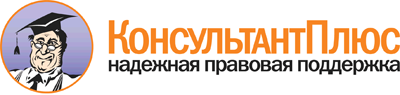  Федеральный закон от 07.12.2011 N 416-ФЗ
(ред. от 29.12.2015)
"О водоснабжении и водоотведении" Документ предоставлен КонсультантПлюс

www.consultant.ru 

Дата сохранения: 25.11.2016 
 7 декабря 2011 годаN 416-ФЗ